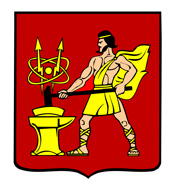 АДМИНИСТРАЦИЯ ГОРОДСКОГО ОКРУГА ЭЛЕКТРОСТАЛЬМОСКОВСКОЙ ОБЛАСТИПОСТАНОВЛЕНИЕ15.10.2020 № 683/10Об утверждении отчета об исполнении бюджета городского округа Электросталь Московской области за 9 месяцев 2020 года           В соответствии с пунктом 5 статьи 264.2  Бюджетного кодекса Российской Федерации, статьей 52 Федерального закона от 06.10.2003 № 131-ФЗ «Об общих принципах организации местного самоуправления в Российской Федерации», Администрация городского округа Электросталь Московской области  ПОСТАНОВЛЯЕТ:              1. Утвердить прилагаемый отчет об исполнении бюджета городского округа Электросталь    Московской    области    за 9 месяцев 2020 года.    2. Принять к сведению прилагаемую информацию о численности и фактических расходах на оплату труда муниципальных служащих органов местного самоуправления и работников муниципальных учреждений городского округа Электросталь Московской    области за 9 месяцев 2020 года. 	3. Начальнику финансового управления Администрации городского округа  Электросталь Московской области Бузурной И.В.  направить настоящее постановление в Совет депутатов городского округа Электросталь Московской области и Контрольно-счетную палату городского округа Электросталь Московской области.4. Опубликовать настоящее постановление в газете «Официальный вестник» и разместить его на официальном сайте городского округа Электросталь Московской области в информационно-коммуникационной сети «Интернет» по адресу: www.electrostal.ru.5.  Источником финансирования публикации настоящего постановления  принять    средства бюджета городского округа Электросталь Московской области по подразделу  0113 раздела 0100 «Другие общегосударственные  вопросы».           6.  Установить, что настоящее постановление вступает в силу после его подписания.Временно исполняющий полномочия Главы городского округа                                                                                       И.Ю. ВолковаУТВЕРЖДЕНпостановлением Администрации городского округа Электросталь Московской области15.10.2020 № 683/10ОТЧЕТ ОБ ИСПОЛНЕНИИ БЮДЖЕТАОТЧЕТ ОБ ИСПОЛНЕНИИ БЮДЖЕТАОТЧЕТ ОБ ИСПОЛНЕНИИ БЮДЖЕТАОТЧЕТ ОБ ИСПОЛНЕНИИ БЮДЖЕТАОТЧЕТ ОБ ИСПОЛНЕНИИ БЮДЖЕТАОТЧЕТ ОБ ИСПОЛНЕНИИ БЮДЖЕТАКОДЫФорма по ОКУД0503117на 1 октября 2020 г.на 1 октября 2020 г.на 1 октября 2020 г.Дата01.10.2020по ОКПО61545481Наименование
финансового органаФинансовое управление Администрации городского округа Электросталь Московской областиФинансовое управление Администрации городского округа Электросталь Московской областиФинансовое управление Администрации городского округа Электросталь Московской областиГлава по БК054Наименование публично-правового образованияг. Электростальг. Электростальг. Электростальпо ОКТМО46790000Периодичность:месячная, квартальная, годоваямесячная, квартальная, годоваямесячная, квартальная, годоваяЕдиница измерения:руб.руб.руб.3831. Доходы бюджета1. Доходы бюджета1. Доходы бюджета1. Доходы бюджета1. Доходы бюджета1. Доходы бюджетаНаименование показателяКод строкиКод дохода по бюджетной классификацииУтвержденные бюджетные назначенияИсполненоНеисполненные назначения123456Доходы бюджета - всего010X6 550 301 466,624 065 786 843,522 484 514 623,10в том числе:НАЛОГОВЫЕ И НЕНАЛОГОВЫЕ ДОХОДЫ010000 100000000000000002 652 630 385,391 763 403 075,94889 227 309,45НАЛОГИ НА ПРИБЫЛЬ, ДОХОДЫ010000 101000000000000001 479 391 496,17985 020 358,94494 371 137,23Налог на доходы физических лиц010000 101020000100001101 479 391 496,17985 020 358,94494 371 137,23Налог на доходы физических лиц с доходов, источником которых является налоговый агент, за исключением доходов, в отношении которых исчисление и уплата налога осуществляются в соответствии со статьями 227, 227.1 и 228 Налогового кодекса Российской Федерации010000 101020100100001101 411 457 179,17944 780 144,80466 677 034,37Налог на доходы физических лиц с доходов, источником которых является налоговый агент, за исключением доходов, в отношении которых исчисление и уплата налога осуществляются в соответствии со статьями 227, 227.1 и 228 Налогового кодекса Российской Федерации (сумма платежа (перерасчеты, недоимка и задолженность по соответствующему платежу, в том числе по отмененному)010182 101020100110001101 411 457 179,17943 141 625,93468 315 553,24Налог на доходы физических лиц с доходов, источником которых является налоговый агент, за исключением доходов, в отношении которых исчисление и уплата налога осуществляются в соответствии со статьями 227, 227.1 и 228 Налогового кодекса Российской Федерации (пени по соответствующему платежу)010182 101020100121001100,00287 194,420,00Налог на доходы физических лиц с доходов, источником которых является налоговый агент, за исключением доходов, в отношении которых исчисление и уплата налога осуществляются в соответствии со статьями 227, 227.1 и 228 Налогового кодекса Российской Федерации (проценты по соответствующему платежу)010182 101020100122001100,0022,170,00Налог на доходы физических лиц с доходов, источником которых является налоговый агент, за исключением доходов, в отношении которых исчисление и уплата налога осуществляются в соответствии со статьями 227, 227.1 и 228 Налогового кодекса Российской Федерации (суммы денежных взысканий (штрафов) по соответствующему платежу согласно законодательству Российской Федерации)010182 101020100130001100,001 351 039,880,00Налог на доходы физических лиц с доходов, источником которых является налоговый агент, за исключением доходов, в отношении которых исчисление и уплата налога осуществляются в соответствии со статьями 227, 227.1 и 228 Налогового кодекса Российской Федерации (прочие поступления)010182 101020100140001100,001 149,950,00Налог на доходы физических лиц с доходов, источником которых является налоговый агент, за исключением доходов, в отношении которых исчисление и уплата налога осуществляются в соответствии со статьями 227, 227.1 и 228 Налогового кодекса Российской Федерации (уплата процентов, начисленных на суммы излишне взысканных (уплаченных) платежей, а также при нарушении сроков их возврата)010182 101020100150001100,00-887,550,00Налог на доходы физических лиц с доходов, полученных от осуществления деятельности физическими лицами, зарегистрированными в качестве индивидуальных предпринимателей, нотариусов, занимающихся частной практикой, адвокатов, учредивших адвокатские кабинеты, и других лиц, занимающихся частной практикой в соответствии со статьей 227 Налогового кодекса Российской Федерации010000 1010202001000011010 108 523,007 616 891,622 491 631,38Налог на доходы физических лиц с доходов, полученных от осуществления деятельности физическими лицами, зарегистрированными в качестве индивидуальных предпринимателей, нотариусов, занимающихся частной практикой, адвокатов, учредивших адвокатские кабинеты, и других лиц, занимающихся частной практикой в соответствии со статьей 227 Налогового кодекса Российской Федерации (сумма платежа (перерасчеты, недоимка и задолженность по соответствующему платежу, в том числе по отмененному)010182 1010202001100011010 108 523,007 501 676,842 606 846,16Налог на доходы физических лиц с доходов, полученных от осуществления деятельности физическими лицами, зарегистрированными в качестве индивидуальных предпринимателей, нотариусов, занимающихся частной практикой, адвокатов, учредивших адвокатские кабинеты, и других лиц, занимающихся частной практикой в соответствии со статьей 227 Налогового кодекса Российской Федерации (пени по соответствующему платежу)010182 101020200121001100,00104 576,920,00Налог на доходы физических лиц с доходов, полученных от осуществления деятельности физическими лицами, зарегистрированными в качестве индивидуальных предпринимателей, нотариусов, занимающихся частной практикой, адвокатов, учредивших адвокатские кабинеты, и других лиц, занимающихся частной практикой в соответствии со статьей 227 Налогового кодекса Российской Федерации (суммы денежных взысканий (штрафов) по соответствующему платежу согласно законодательству Российской Федерации)010182 101020200130001100,0010 637,860,00Налог на доходы физических лиц с доходов, полученных физическими лицами в соответствии со статьей 228 Налогового кодекса Российской Федерации010000 1010203001000011032 482 716,0015 321 067,7917 161 648,21Налог на доходы физических лиц с доходов, полученных физическими лицами в соответствии со статьей 228 Налогового кодекса Российской Федерации (сумма платежа (перерасчеты, недоимка и задолженность по соответствующему платежу, в том числе по отмененному)010182 1010203001100011032 482 716,0015 192 997,9817 289 718,02Налог на доходы физических лиц с доходов, полученных физическими лицами в соответствии со статьей 228 Налогового кодекса Российской Федерации (пени по соответствующему платежу)010182 101020300121001100,0048 448,920,00Налог на доходы физических лиц с доходов, полученных физическими лицами в соответствии со статьей 228 Налогового кодекса Российской Федерации (суммы денежных взысканий (штрафов) по соответствующему платежу согласно законодательству Российской Федерации)010182 101020300130001100,0079 620,890,00Налог на доходы физических лиц в виде фиксированных авансовых платежей с доходов, полученных физическими лицами, являющимися иностранными гражданами, осуществляющими трудовую деятельность по найму на основании патента в соответствии со статьей 227.1 Налогового кодекса Российской Федерации010000 1010204001000011025 343 078,0017 302 254,738 040 823,27Налог на доходы физических лиц в виде фиксированных авансовых платежей с доходов, полученных физическими лицами, являющимися иностранными гражданами, осуществляющими трудовую деятельность по найму на основании патента в соответствии со статьей 227.1 Налогового кодекса Российской Федерации (сумма платежа (перерасчеты, недоимка и задолженность по соответствующему платежу, в том числе по отмененному)010182 1010204001100011025 343 078,0017 302 254,738 040 823,27НАЛОГИ НА ТОВАРЫ (РАБОТЫ, УСЛУГИ), РЕАЛИЗУЕМЫЕ НА ТЕРРИТОРИИ РОССИЙСКОЙ ФЕДЕРАЦИИ010000 1030000000000000016 407 000,0011 107 581,055 299 418,95Акцизы по подакцизным товарам (продукции), производимым на территории Российской Федерации010000 1030200001000011016 407 000,0011 107 581,055 299 418,95Доходы от уплаты акцизов на дизельное топливо, подлежащие распределению между бюджетами субъектов Российской Федерации и местными бюджетами с учетом установленных дифференцированных нормативов отчислений в местные бюджеты010000 103022300100001107 665 000,005 178 440,682 486 559,32Доходы от уплаты акцизов на дизельное топливо, подлежащие распределению между бюджетами субъектов Российской Федерации и местными бюджетами с учетом установленных дифференцированных нормативов отчислений в местные бюджеты (по нормативам, установленным Федеральным законом о федеральном бюджете в целях формирования дорожных фондов субъектов Российской Федерации)010100 103022310100001107 665 000,005 178 440,682 486 559,32Доходы от уплаты акцизов на моторные масла для дизельных и (или) карбюраторных (инжекторных) двигателей, подлежащие распределению между бюджетами субъектов Российской Федерации и местными бюджетами с учетом установленных дифференцированных нормативов отчислений в местные бюджеты010000 1030224001000011039 000,0035 749,773 250,23Доходы от уплаты акцизов на моторные масла для дизельных и (или) карбюраторных (инжекторных) двигателей, подлежащие распределению между бюджетами субъектов Российской Федерации и местными бюджетами с учетом установленных дифференцированных нормативов отчислений в местные бюджеты (по нормативам, установленным Федеральным законом о федеральном бюджете в целях формирования дорожных фондов субъектов Российской Федерации)010100 1030224101000011039 000,0035 749,773 250,23Доходы от уплаты акцизов на автомобильный бензин, подлежащие распределению между бюджетами субъектов Российской Федерации и местными бюджетами с учетом установленных дифференцированных нормативов отчислений в местные бюджеты010000 1030225001000011010 047 000,006 904 883,173 142 116,83Доходы от уплаты акцизов на автомобильный бензин, подлежащие распределению между бюджетами субъектов Российской Федерации и местными бюджетами с учетом установленных дифференцированных нормативов отчислений в местные бюджеты (по нормативам, установленным Федеральным законом о федеральном бюджете в целях формирования дорожных фондов субъектов Российской Федерации)010100 1030225101000011010 047 000,006 904 883,173 142 116,83Доходы от уплаты акцизов на прямогонный бензин, подлежащие распределению между бюджетами субъектов Российской Федерации и местными бюджетами с учетом установленных дифференцированных нормативов отчислений в местные бюджеты010000 10302260010000110-1 344 000,00-1 011 492,57-332 507,43Доходы от уплаты акцизов на прямогонный бензин, подлежащие распределению между бюджетами субъектов Российской Федерации и местными бюджетами с учетом установленных дифференцированных нормативов отчислений в местные бюджеты (по нормативам, установленным Федеральным законом о федеральном бюджете в целях формирования дорожных фондов субъектов Российской Федерации)010100 10302261010000110-1 344 000,00-1 011 492,57-332 507,43НАЛОГИ НА СОВОКУПНЫЙ ДОХОД010000 10500000000000000395 681 000,00237 425 420,41158 255 579,59Налог, взимаемый в связи с применением упрощенной системы налогообложения010000 10501000000000110313 572 000,00192 587 162,17120 984 837,83Налог, взимаемый с налогоплательщиков, выбравших в качестве объекта налогообложения доходы010000 10501010010000110241 450 000,00154 950 579,7486 499 420,26Налог, взимаемый с налогоплательщиков, выбравших в качестве объекта налогообложения доходы010000 10501011010000110241 450 000,00154 966 692,8986 483 307,11Налог, взимаемый с налогоплательщиков, выбравших в качестве объекта налогообложения доходы (сумма платежа (перерасчеты, недоимка и задолженность по соответствующему платежу, в том числе по отмененному)010182 10501011011000110241 450 000,00153 644 012,2287 805 987,78Налог, взимаемый с налогоплательщиков, выбравших в качестве объекта налогообложения доходы (пени по соответствующему платежу)010182 105010110121001100,001 234 118,240,00Налог, взимаемый с налогоплательщиков, выбравших в качестве объекта налогообложения доходы (суммы денежных взысканий (штрафов) по соответствующему платежу согласно законодательству Российской Федерации)010182 105010110130001100,00103 562,430,00Налог, взимаемый с налогоплательщиков, выбравших в качестве объекта налогообложения доходы (прочие поступления)010182 105010110140001100,00-15 000,000,00Налог, взимаемый с налогоплательщиков, выбравших в качестве объекта налогообложения доходы (за налоговые периоды, истекшие до 1 января 2011 года)010000 105010120100001100,00-16 113,150,00Налог, взимаемый с налогоплательщиков, выбравших в качестве объекта налогообложения доходы (за налоговые периоды, истекшие до 1 января 2011 года) (сумма платежа (перерасчеты, недоимка и задолженность по соответствующему платежу, в том числе по отмененному)010182 105010120110001100,00-16 248,150,00Налог, взимаемый с налогоплательщиков, выбравших в качестве объекта налогообложения доходы (за налоговые периоды, истекшие до 1 января 2011 года) (суммы денежных взысканий (штрафов) по соответствующему платежу согласно законодательству Российской Федерации)010182 105010120130001100,00135,000,00Налог, взимаемый с налогоплательщиков, выбравших в качестве объекта налогообложения доходы, уменьшенные на величину расходов010000 1050102001000011072 122 000,0037 636 577,8634 485 422,14Налог, взимаемый с налогоплательщиков, выбравших в качестве объекта налогообложения доходы, уменьшенные на величину расходов (в том числе минимальный налог, зачисляемый в бюджеты субъектов Российской Федерации)010000 1050102101000011072 122 000,0037 636 471,6234 485 528,38Налог, взимаемый с налогоплательщиков, выбравших в качестве объекта налогообложения доходы, уменьшенные на величину расходов (в том числе минимальный налог, зачисляемый в бюджеты субъектов Российской Федерации (сумма платежа (перерасчеты, недоимка и задолженность по соответствующему платежу, в том числе по отмененному)010182 1050102101100011072 122 000,0037 012 025,0135 109 974,99Налог, взимаемый с налогоплательщиков, выбравших в качестве объекта налогообложения доходы, уменьшенные на величину расходов (в том числе минимальный налог, зачисляемый в бюджеты субъектов Российской Федерации (пени по соответствующему платежу)010182 105010210121001100,00596 631,620,00Налог, взимаемый с налогоплательщиков, выбравших в качестве объекта налогообложения доходы, уменьшенные на величину расходов (в том числе минимальный налог, зачисляемый в бюджеты субъектов Российской Федерации (суммы денежных взысканий (штрафов) по соответствующему платежу согласно законодательству Российской Федерации)010182 105010210130001100,0037 814,990,00Налог, взимаемый с налогоплательщиков, выбравших в качестве объекта налогообложения доходы, уменьшенные на величину расходов (в том числе минимальный налог, зачисляемый в бюджеты субъектов Российской Федерации (прочие поступления)010182 105010210140001100,00-10 000,000,00Налог, взимаемый с налогоплательщиков, выбравших в качестве объекта налогообложения доходы, уменьшенные на величину расходов (за налоговые периоды, истекшие до 1 января 2011 года)010000 105010220100001100,00106,240,00Налог, взимаемый с налогоплательщиков, выбравших в качестве объекта налогообложения доходы, уменьшенные на величину расходов (за налоговые периоды, истекшие до 1 января 2011 года) (пени по соответствующему платежу)010182 105010220121001100,00106,240,00Минимальный налог, зачисляемый в бюджеты субъектов Российской Федерации (за налоговые периоды, истекшие до 1 января 2016 года)010000 105010500100001100,004,570,00Минимальный налог, зачисляемый в бюджеты субъектов Российской Федерации (за налоговые периоды, истекшие до 1 января 2016 года) (пени по соответствующему платежу)010182 105010500121001100,004,570,00Единый налог на вмененный доход для отдельных видов деятельности010000 1050200002000011053 746 000,0030 328 084,5723 417 915,43Единый налог на вмененный доход для отдельных видов деятельности010000 1050201002000011053 746 000,0030 327 968,6423 418 031,36Единый налог на вмененный доход для отдельных видов деятельности (сумма платежа (перерасчеты, недоимка и задолженность по соответствующему платежу, в том числе по отмененному)010182 1050201002100011053 746 000,0030 145 132,8623 600 867,14Единый налог на вмененный доход для отдельных видов деятельности (пени по соответствующему платежу)010182 105020100221001100,0078 706,330,00Единый налог на вмененный доход для отдельных видов деятельности (суммы денежных взысканий (штрафов) по соответствующему платежу согласно законодательству Российской Федерации)010182 105020100230001100,00104 300,450,00Единый налог на вмененный доход для отдельных видов деятельности (прочие поступления)010182 105020100240001100,00-171,000,00Единый налог на вмененный доход для отдельных видов деятельности (за налоговые периоды, истекшие до 1 января 2011 года)010000 105020200200001100,00115,930,00Единый налог на вмененный доход для отдельных видов деятельности (за налоговые периоды, истекшие до 1 января 2011 года) (сумма платежа (перерасчеты, недоимка и задолженность по соответствующему платежу, в том числе по отмененному)010182 105020200210001100,000,010,00Единый налог на вмененный доход для отдельных видов деятельности (за налоговые периоды, истекшие до 1 января 2011 года) (пени по соответствующему платежу)010182 105020200221001100,00115,920,00Налог, взимаемый в связи с применением патентной системы налогообложения010000 1050400002000011028 363 000,0014 510 173,6713 852 826,33Налог, взимаемый в связи с применением патентной системы налогообложения, зачисляемый в бюджеты городских округов010000 1050401002000011028 363 000,0014 510 173,6713 852 826,33Налог, взимаемый в связи с применением патентной системы налогообложения, зачисляемый в бюджеты городских округов (сумма платежа (перерасчеты, недоимка и задолженность по соответствующему платежу, в том числе по отмененному)010182 1050401002100011028 363 000,0014 487 235,7713 875 764,23Налог, взимаемый в связи с применением патентной системы налогообложения, зачисляемый в бюджеты городских округов (пени по соответствующему платежу)010182 105040100221001100,0022 937,900,00НАЛОГИ НА ИМУЩЕСТВО010000 10600000000000000364 316 743,91232 634 850,18131 681 893,73Налог на имущество физических лиц010000 1060100000000011066 823 803,007 829 431,6658 994 371,34Налог на имущество физических лиц, взимаемый по ставкам, применяемым к объектам налогообложения, расположенным в границах городских округов010000 1060102004000011081 965 000,007 829 431,6674 135 568,34Налог на имущество физических лиц, взимаемый по ставкам, применяемым к объектам налогообложения, расположенным в границах городских округов010182 10601020040000110-15 141 197,000,00-15 141 197,00Налог на имущество физических лиц, взимаемый по ставкам, применяемым к объектам налогообложения, расположенным в границах городских округов (сумма платежа (перерасчеты, недоимка и задолженность по соответствующему платежу, в том числе по отмененному)010182 1060102004100011081 965 000,007 567 721,6174 397 278,39Налог на имущество физических лиц, взимаемый по ставкам, применяемым к объектам налогообложения, расположенным в границах городских округов (пени по соответствующему платежу)010182 106010200421001100,00262 293,980,00Налог на имущество физических лиц, взимаемый по ставкам, применяемым к объектам налогообложения, расположенным в границах городских округов (прочие поступления)010182 106010200440001100,00-583,930,00Земельный налог010000 10606000000000110297 492 940,91224 805 418,5272 687 522,39Земельный налог с организаций010000 10606030000000110263 692 940,91219 713 499,0843 979 441,83Земельный налог с организаций, обладающих земельным участком, расположенным в границах городских округов010000 10606032040000110263 692 940,91219 713 499,0843 979 441,83Земельный налог с организаций, обладающих земельным участком, расположенным в границах городских округов (сумма платежа (перерасчеты, недоимка и задолженность по соответствующему платежу, в том числе по отмененному)010182 10606032041000110263 692 940,91214 635 841,0649 057 099,85Земельный налог с организаций, обладающих земельным участком, расположенным в границах городских округов (сумма платежа (перерасчеты, недоимка и задолженность по соответствующему платежу, в том числе по отмененному)010182 106060320421001100,004 938 897,440,00Земельный налог с организаций, обладающих земельным участком, расположенным в границах городских округов (проценты по соответствующему платежу)010182 106060320422001100,000,760,00Земельный налог с организаций, обладающих земельным участком, расположенным в границах городских округов (суммы денежных взысканий (штрафов) по соответствующему платежу согласно законодательству Российской Федерации)010182 106060320430001100,00140 425,800,00Земельный налог с организаций, обладающих земельным участком, расположенным в границах городских округов (прочие поступления)010182 106060320440001100,00-1 665,980,00Земельный налог с физических лиц010000 1060604000000011033 800 000,005 091 919,4428 708 080,56Земельный налог с физических лиц, обладающих земельным участком, расположенным в границах городских округов010000 1060604204000011033 800 000,005 091 919,4428 708 080,56Земельный налог с физических лиц, обладающих земельным участком, расположенным в границах городских округов (сумма платежа (перерасчеты, недоимка и задолженность по соответствующему платежу, в том числе по отмененному)010182 1060604204100011033 800 000,004 901 100,0628 898 899,94Земельный налог с физических лиц, обладающих земельным участком, расположенным в границах городских округов (пени по соответствующему платежу)010182 106060420421001100,00190 819,380,00ГОСУДАРСТВЕННАЯ ПОШЛИНА010000 1080000000000000017 108 000,0014 946 428,272 161 571,73Государственная пошлина по делам, рассматриваемым в судах общей юрисдикции, мировыми судьями010000 1080300001000011016 748 000,0014 244 128,272 503 871,73Государственная пошлина по делам, рассматриваемым в судах общей юрисдикции, мировыми судьями (за исключением Верховного Суда Российской Федерации)010000 1080301001000011016 748 000,0014 244 128,272 503 871,73Государственная пошлина по делам, рассматриваемым в судах общей юрисдикции, мировыми судьями (за исключением Верховного Суда Российской Федерации) (сумма платежа (перерасчеты, недоимка и задолженность по соответствующему платежу, в том числе по отмененному)010182 1080301001100011016 748 000,0014 242 176,042 505 823,96Государственная пошлина по делам, рассматриваемым в судах общей юрисдикции, мировыми судьями (за исключением Верховного Суда Российской Федерации) (прочие поступления)010182 108030100140001100,001 952,230,00Государственная пошлина за государственную регистрацию, а также за совершение прочих юридически значимых действий010000 10807000010000110360 000,00702 300,000,00Государственная пошлина за выдачу разрешения на установку рекламной конструкции010000 10807150010000110300 000,00673 500,000,00Государственная пошлина за выдачу разрешения на установку рекламной конструкции010001 10807150011000110300 000,00673 500,000,00Государственная пошлина за выдачу специального разрешения на движение по автомобильным дорогам транспортных средств, осуществляющих перевозки опасных, тяжеловесных и (или) крупногабаритных грузов010000 1080717001000011060 000,0028 800,0031 200,00Государственная пошлина за выдачу органом местного самоуправления городского округа специального разрешения на движение по автомобильным дорогам транспортных средств, осуществляющих перевозки опасных, тяжеловесных и (или) крупногабаритных грузов, зачисляемая в бюджеты городских округов010000 1080717301000011060 000,0028 800,0031 200,00Государственная пошлина за выдачу органом местного самоуправления городского округа специального разрешения на движение по автомобильным дорогам транспортных средств, осуществляющих перевозки опасных, тяжеловесных и (или) крупногабаритных грузов, зачисляемая в бюджеты городских округов010378 1080717301100011060 000,0028 800,0031 200,00ЗАДОЛЖЕННОСТЬ И ПЕРЕРАСЧЕТЫ ПО ОТМЕНЕННЫМ НАЛОГАМ, СБОРАМ И ИНЫМ ОБЯЗАТЕЛЬНЫМ ПЛАТЕЖАМ010000 109000000000000000,001,930,00Налог на прибыль организаций, зачислявшийся до 1 января 2005 года в местные бюджеты010000 109010000000001100,001,930,00Налог на прибыль организаций, зачислявшийся до 1 января 2005 года в местные бюджеты, мобилизуемый на территориях городских округов010000 109010200400001100,001,930,00Налог на прибыль организаций, зачислявшийся до 1 января 2005 года в местные бюджеты, мобилизуемый на территориях городских округов (пени по соответствующему платежу)010182 109010200421001100,001,930,00ДОХОДЫ ОТ ИСПОЛЬЗОВАНИЯ ИМУЩЕСТВА, НАХОДЯЩЕГОСЯ В ГОСУДАРСТВЕННОЙ И МУНИЦИПАЛЬНОЙ СОБСТВЕННОСТИ010000 11100000000000000258 437 813,00196 007 047,9062 430 765,10Доходы, получаемые в виде арендной либо иной платы за передачу в возмездное пользование государственного и муниципального имущества (за исключением имущества бюджетных и автономных учреждений, а также имущества государственных и муниципальных унитарных предприятий, в том числе казенных)010000 11105000000000120195 447 813,00148 137 813,3047 309 999,70Доходы, получаемые в виде арендной платы за земельные участки, государственная собственность на которые не разграничена, а также средства от продажи права на заключение договоров аренды указанных земельных участков010000 11105010000000120164 637 000,00130 122 226,0834 514 773,92Доходы, получаемые в виде арендной платы за земельные участки, государственная собственность на которые не разграничена и которые расположены в границах городских округов, а также средства от продажи права на заключение договоров аренды указанных земельных участков010002 11105012040000120164 637 000,00130 122 226,0834 514 773,92Доходы, получаемые в виде арендной платы за земли после разграничения государственной собственности на землю, а также средства от продажи права на заключение договоров аренды указанных земельных участков (за исключением земельных участков бюджетных и автономных учреждений)010000 111050200000001208 000 000,004 593 488,943 406 511,06Доходы, получаемые в виде арендной платы, а также средства от продажи права на заключение договоров аренды за земли, находящиеся в собственности городских округов (за исключением земельных участков муниципальных бюджетных и автономных учреждений)010002 111050240400001208 000 000,004 593 488,943 406 511,06Доходы от сдачи в аренду имущества, находящегося в оперативном управлении органов государственной власти, органов местного самоуправления, государственных внебюджетных фондов и созданных ими учреждений (за исключением имущества бюджетных и автономных учреждений)010000 11105030000000120299 813,00106 697,90193 115,10Доходы от сдачи в аренду имущества, находящегося в оперативном управлении органов управления городских округов и созданных ими учреждений (за исключением имущества муниципальных бюджетных и автономных учреждений)010000 11105034040000120299 813,00106 697,90193 115,10Доходы от сдачи в аренду имущества, находящегося в оперативном управлении органов управления городских округов и созданных ими учреждений (за исключением имущества муниципальных бюджетных и автономных учреждений) (арендная плата МКУ "МФЦ")010001 11105034040001120214 545,00207,90214 337,10Доходы от сдачи в аренду имущества, находящегося в оперативном управлении органов управления городских округов и созданных ими учреждений (за исключением имущества муниципальных бюджетных и автономных учреждений) (арендная плата МКУ "Управление обеспечения деятельности органов местного самоуправления")010001 1110503404000212085 268,00106 490,000,00Доходы от сдачи в аренду имущества, составляющего государственную (муниципальную) казну (за исключением земельных участков)010000 1110507000000012022 511 000,0013 315 400,389 195 599,62Доходы от сдачи в аренду имущества, составляющего казну городских округов (за исключением земельных участков)010002 1110507404000012022 511 000,0013 315 400,389 195 599,62Плата по соглашениям об установлении сервитута в отношении земельных участков, находящихся в государственной или муниципальной собственности010000 1110530000000012020 000,0017 279,342 720,66Плата по соглашениям об установлении сервитута в отношении земельных участков, государственная собственность на которые не разграничена010000 1110531000000012020 000,0017 279,342 720,66Плата по соглашениям об установлении сервитута, заключенным органами местного самоуправления городских округов, государственными или муниципальными предприятиями либо государственными или муниципальными учреждениями в отношении земельных участков, государственная собственность на которые не разграничена и которые расположены в границах городских округов010002 1110531204000012020 000,0017 279,342 720,66Платежи от государственных и муниципальных унитарных предприятий010000 1110700000000012050 000,000,0050 000,00Доходы от перечисления части прибыли государственных и муниципальных унитарных предприятий, остающейся после уплаты налогов и обязательных платежей010000 1110701000000012050 000,000,0050 000,00Доходы от перечисления части прибыли, остающейся после уплаты налогов и иных обязательных платежей муниципальных унитарных предприятий, созданных городскими округами010001 1110701404000012050 000,000,0050 000,00Прочие доходы от использования имущества и прав, находящихся в государственной и муниципальной собственности (за исключением имущества бюджетных и автономных учреждений, а также имущества государственных и муниципальных унитарных предприятий, в том числе казенных)010000 1110900000000012062 920 000,0047 851 955,2615 068 044,74Прочие поступления от использования имущества, находящегося в государственной и муниципальной собственности (за исключением имущества бюджетных и автономных учреждений, а также имущества государственных и муниципальных унитарных предприятий, в том числе казенных)010000 1110904000000012062 920 000,0047 851 955,2615 068 044,74Прочие поступления от использования имущества, находящегося в собственности городских округов (за исключением имущества муниципальных бюджетных и автономных учреждений, а также имущества муниципальных унитарных предприятий, в том числе казенных)010000 1110904404000012062 920 000,0047 851 955,2615 068 044,74Прочие поступления от использования имущества, находящегося в собственности городских округов (за исключением имущества муниципальных бюджетных и автономных учреждений, а также имущества муниципальных унитарных предприятий, в том числе казенных) (плата по договорам о размещении терминала)010002 111090440400021200,006 999,970,00Прочие поступления от использования имущества, находящегося в собственности городских округов (за исключением имущества муниципальных бюджетных и автономных учреждений, а также имущества муниципальных унитарных предприятий, в том числе казенных) (плата за размещение объектов на землях или земельных участках, находящихся в муниципальной собственности или собственность на которые не разграничена, без предоставления земельных участков и установления сервитутов, расположенных в границах городских округов)010002 11109044040003120320 000,00540 474,080,00Прочие поступления от использования имущества, находящегося в собственности городских округов (за исключением имущества муниципальных бюджетных и автономных учреждений, а также имущества муниципальных унитарных предприятий, в том числе казенных) (доходы от сдачи в аренду рекламных конструкций)010001 1110904404000412032 000 000,0032 507 395,810,00Прочие поступления от использования имущества, находящегося в собственности городских округов (за исключением имущества муниципальных бюджетных и автономных учреждений, а также имущества муниципальных унитарных предприятий, в том числе казенных) (плата за наем жилых помещений)010377 1110904404000512030 600 000,0014 797 085,4015 802 914,60ПЛАТЕЖИ ПРИ ПОЛЬЗОВАНИИ ПРИРОДНЫМИ РЕСУРСАМИ010000 112000000000000003 884 000,001 868 474,012 015 525,99Плата за негативное воздействие на окружающую среду010000 112010000100001203 884 000,001 868 474,012 015 525,99Плата за выбросы загрязняющих веществ в атмосферный воздух стационарными объектами010000 112010100100001201 350 000,00413 239,20936 760,80Плата за выбросы загрязняющих веществ в атмосферный воздух стационарными объектами (федеральные государственные органы, Банк России, органы управления государственными внебюджетными фондами Российской Федерации)010048 112010100160001201 350 000,00413 239,20936 760,80Плата за сбросы загрязняющих веществ в водные объекты010000 112010300100001201 750 000,00741 275,401 008 724,60Плата за сбросы загрязняющих веществ в водные объекты (федеральные государственные органы, Банк России, органы управления государственными внебюджетными фондами Российской Федерации)010048 112010300160001201 750 000,00741 275,401 008 724,60Плата за размещение отходов производства и потребления010000 11201040010000120784 000,00713 959,4170 040,59Плата за размещение отходов производства010000 11201041010000120740 000,00709 193,6630 806,34Плата за размещение отходов производства (федеральные государственные органы, Банк России, органы управления государственными внебюджетными фондами Российской Федерации)010048 11201041016000120740 000,00709 193,6630 806,34Плата за размещение твердых коммунальных отходов010000 1120104201000012044 000,004 765,7539 234,25Плата за размещение твердых коммунальных отходов (федеральные государственные органы, Банк России, органы управления государственными внебюджетными фондами Российской Федерации)010048 1120104201600012044 000,004 765,7539 234,25ДОХОДЫ ОТ ОКАЗАНИЯ ПЛАТНЫХ УСЛУГ И КОМПЕНСАЦИИ ЗАТРАТ ГОСУДАРСТВА010000 1130000000000000018 530 677,5520 906 779,350,00Доходы от оказания платных услуг (работ)010000 1130100000000013011 936 604,009 580 146,342 356 457,66Прочие доходы от оказания платных услуг (работ)010000 1130199000000013011 936 604,009 580 146,342 356 457,66Прочие доходы от оказания платных услуг (работ) получателями средств бюджетов городских округов010000 1130199404000013011 936 604,009 578 946,342 357 657,66Прочие доходы от оказания платных услуг (работ) получателями средств бюджетов городских округов010834 113019940400001300,001 200,000,00Прочие доходы от оказания платных услуг (работ) получателями средств бюджетов городских округов (МУ "АСС")010001 11301994040001130116 000,0078 000,0038 000,00Прочие доходы от оказания платных услуг (работ) получателями средств бюджетов городских округов (МКУ "МФЦ")010001 1130199404000213011 820 604,009 500 946,342 319 657,66Доходы от компенсации затрат государства010000 113020000000001306 594 073,5511 326 633,010,00Доходы, поступающие в порядке возмещения расходов, понесенных в связи с эксплуатацией имущества010000 11302060000000130198 000,00226 548,810,00Доходы, поступающие в порядке возмещения расходов, понесенных в связи с эксплуатацией имущества городских округов010002 11302064040000130198 000,00226 548,810,00Прочие доходы от компенсации затрат государства010000 113029900000001306 396 073,5511 100 084,200,00Прочие доходы от компенсации затрат бюджетов городских округов010000 113029940400001306 396 073,5511 100 084,200,00Прочие доходы от компенсации затрат бюджетов городских округов (возврат задолженности бюджетными учреждениями по неправомерно использованным денежным средствам)010001 113029940400011304 600 000,004 661 830,890,00Прочие доходы от компенсации затрат бюджетов городских округов (возмещение расходов по обязательному социальному страхованию МУ "АСС")010001 11302994040002130165 000,00435 614,940,00Прочие доходы от компенсации затрат бюджетов городских округов (возмещение арендаторами коммунальных услуг за предыдущий месяц МКУ "МФЦ")010001 1130299404000313099 901,000,0099 901,00Прочие доходы от компенсации затрат бюджетов городских округов (плата за резервирование мест семейного захоронения; пособие на погребение умерших, не имеющих супруга, близких родственников, иных родственников либо законного представителя умершего)010001 11302994040004130368 332,70815 937,040,00Прочие доходы от компенсации затрат бюджетов городских округов (возврат дебиторской задолженности прошлых лет)010001 113029940400071301 307,391 307,390,00Прочие доходы от компенсации затрат бюджетов городских округов (возврат дебиторской задолженности прошлых лет)010002 11302994040007130304,51304,510,00Прочие доходы от компенсации затрат бюджетов городских округов (возврат дебиторской задолженности прошлых лет)010750 113029940400071301 500,0019,461 480,54Прочие доходы от компенсации затрат бюджетов городских округов (возврат средств субсидии, субвенции прошлых лет по результатам проверки в связи с невыполнением муниципального задания)010750 11302994040008130848 700,004 678 177,840,00Прочие доходы от компенсации затрат бюджетов городских округов (перечисление неправомерно использованных денежных средств за счет дохода от оказания платных услуг по результатам проверки)010005 1130299404000913045 292,38120 292,380,00Прочие доходы от компенсации затрат бюджетов городских округов (перечисление неправомерно использованных денежных средств за счет дохода от оказания платных услуг по результатам проверки)010025 11302994040009130261 000,00338 519,940,00Прочие доходы от компенсации затрат бюджетов городских округов (возмещение арендаторами коммунальных услуг за предыдущий месяц МКУ "Управление обеспечения деятельности органов местного самоуправления")010001 113029940400101304 735,578 026,680,00Прочие доходы от компенсации затрат бюджетов городских округов (возврат средств субсидии, субвенции прошлых лет по результатам проверки)010377 113029940400111300,0010 775,800,00Прочие доходы от компенсации затрат бюджетов городских округов (возврат неиспользованных остатков прошлых лет)010377 113029940400121300,0020 011,330,00Прочие доходы от компенсации затрат бюджетов городских округов (иные поступления)010001 113029940400131300,009 266,000,00ДОХОДЫ ОТ ПРОДАЖИ МАТЕРИАЛЬНЫХ И НЕМАТЕРИАЛЬНЫХ АКТИВОВ010000 1140000000000000082 380 000,0053 978 818,0628 401 181,94Доходы от продажи квартир010000 114010000000004103 000 000,00920 000,002 080 000,00Доходы от продажи квартир, находящихся в собственности городских округов010002 114010400400004103 000 000,00920 000,002 080 000,00Доходы от реализации имущества, находящегося в государственной и муниципальной собственности (за исключением движимого имущества бюджетных и автономных учреждений, а также имущества государственных и муниципальных унитарных предприятий, в том числе казенных)010000 1140200000000000068 056 000,0051 617 503,6716 438 496,33Доходы от реализации имущества, находящегося в собственности городских округов (за исключением движимого имущества муниципальных бюджетных и автономных учреждений, а также имущества муниципальных унитарных предприятий, в том числе казенных), в части реализации основных средств по указанному имуществу010000 1140204004000041068 056 000,0051 617 503,6716 438 496,33Доходы от реализации иного имущества, находящегося в собственности городских округов (за исключением имущества муниципальных бюджетных и автономных учреждений, а также имущества муниципальных унитарных предприятий, в том числе казенных), в части реализации основных средств по указанному имуществу010002 1140204304000041068 056 000,0050 819 503,6717 236 496,33Доходы от реализации имущества, находящегося в оперативном управлении учреждений, находящихся в ведении органов управления городских округов (за исключением имущества муниципальных бюджетных и автономных учреждений), в части реализации основных средств по указанному имуществу010005 114020420400004100,00798 000,000,00Доходы от продажи земельных участков, находящихся в государственной и муниципальной собственности010000 1140600000000043010 324 000,001 032 331,319 291 668,69Доходы от продажи земельных участков, государственная собственность на которые не разграничена010000 1140601000000043010 324 000,001 032 331,319 291 668,69Доходы от продажи земельных участков, государственная собственность на которые не разграничена и которые расположены в границах городских округов010002 1140601204000043010 324 000,001 032 331,319 291 668,69Плата за увеличение площади земельных участков, находящихся в частной собственности, в результате перераспределения таких земельных участков и земель (или) земельных участков, находящихся в государственной или муниципальной собственности010000 114063000000004301 000 000,00408 983,08591 016,92Плата за увеличение площади земельных участков, находящихся в частной собственности, в результате перераспределения таких земельных участков и земель (или) земельных участков, государственная собственность на которые не разграничена010000 114063100000004301 000 000,00408 983,08591 016,92Плата за увеличение площади земельных участков, находящихся в частной собственности, в результате перераспределения таких земельных участков и земель (или) земельных участков, государственная собственность на которые не разграничена и которые расположены в границах городских округов010002 114063120400004301 000 000,00408 983,08591 016,92ШТРАФЫ, САНКЦИИ, ВОЗМЕЩЕНИЕ УЩЕРБА010000 116000000000000000,002 829 610,180,00Административные штрафы, установленные Кодексом Российской Федерации об административных правонарушениях010000 116010000100001400,00738 565,330,00Административные штрафы, установленные главой 5 Кодекса Российской Федерации об административных правонарушениях, за административные правонарушения, посягающие на права граждан010000 116010500100001400,0010 808,000,00Административные штрафы, установленные главой 5 Кодекса Российской Федерации об административных правонарушениях, за административные правонарушения, посягающие на права граждан, налагаемые мировыми судьями, комиссиями по делам несовершеннолетних и защите их прав010000 116010530100001400,0010 808,000,00Административные штрафы, установленные Главой 5 Кодекса Российской Федерации об административных правонарушениях, за административные правонарушения, посягающие на права граждан, налагаемые мировыми судьями, комиссиями по делам несовершеннолетних и защите их прав (штрафы за нарушение трудового законодательства и иных нормативных правовых актов, содержащих нормы трудового права)010838 116010530100271400,001 008,000,00Административные штрафы, установленные Главой 5 Кодекса Российской Федерации об административных правонарушениях, за административные правонарушения, посягающие на права граждан, налагаемые мировыми судьями, комиссиями по делам несовершеннолетних и защите их прав (штрафы за неисполнение родителями или иными законными представителями несовершеннолетних обязанностей по содержанию и воспитанию несовершеннолетних)010014 116010530100351400,002 300,000,00Административные штрафы, установленные Главой 5 Кодекса Российской Федерации об административных правонарушениях, за административные правонарушения, посягающие на права граждан, налагаемые мировыми судьями, комиссиями по делам несовершеннолетних и защите их прав (штрафы за нарушение порядка рассмотрения обращений граждан)010838 116010530100591400,007 500,000,00Административные штрафы, установленные главой 6 Кодекса Российской Федерации об административных правонарушениях, за административные правонарушения, посягающие на здоровье, санитарно-эпидемиологическое благополучие населения и общественную нравственность010000 116010600100001400,0086 633,330,00Административные штрафы, установленные главой 6 Кодекса Российской Федерации об административных правонарушениях, за административные правонарушения, посягающие на здоровье, санитарно-эпидемиологическое благополучие населения и общественную нравственность, налагаемые мировыми судьями, комиссиями по делам несовершеннолетних и защите их прав010000 116010630100001400,0086 633,330,00Административные штрафы, установленные Главой 6 Кодекса Российской Федерации об административных правонарушениях, за административные правонарушения, посягающие на здоровье, санитарно-эпидемиологическое благополучие населения и общественную нравственность, налагаемые мировыми судьями, комиссиями по делам несовершеннолетних и защите их прав (штрафы за незаконный оборот наркотических средств, психотропных веществ или их аналогов и незаконные приобретение, хранение, перевозка растений, содержащих наркотические средства или психотропные вещества, либо их частей, содержащих наркотические средства или психотропные вещества)010838 116010630100081400,002 000,000,00Административные штрафы, установленные Главой 6 Кодекса Российской Федерации об административных правонарушениях, за административные правонарушения, посягающие на здоровье, санитарно-эпидемиологическое благополучие населения и общественную нравственность, налагаемые мировыми судьями, комиссиями по делам несовершеннолетних и защите их прав (штрафы за потребление наркотических средств или психотропных веществ без назначения врача либо новых потенциально опасных психоактивных веществ)010014 116010630100091400,002 000,000,00Административные штрафы, установленные Главой 6 Кодекса Российской Федерации об административных правонарушениях, за административные правонарушения, посягающие на здоровье, санитарно-эпидемиологическое благополучие населения и общественную нравственность, налагаемые мировыми судьями, комиссиями по делам несовершеннолетних и защите их прав (штрафы за побои)010838 116010630101011400,0074 333,330,00Административные штрафы, установленные Главой 6 Кодекса Российской Федерации об административных правонарушениях, за административные правонарушения, посягающие на здоровье, санитарно-эпидемиологическое благополучие населения и общественную нравственность, налагаемые мировыми судьями, комиссиями по делам несовершеннолетних и защите их прав (иные штрафы)010014 116010630190001400,008 300,000,00Административные штрафы, установленные главой 7 Кодекса Российской Федерации об административных правонарушениях, за административные правонарушения в области охраны собственности010000 116010700100001400,00126 650,000,00Административные штрафы, установленные главой 7 Кодекса Российской Федерации об административных правонарушениях, за административные правонарушения в области охраны собственности, налагаемые мировыми судьями, комиссиями по делам несовершеннолетних и защите их прав010000 116010730100001400,0026 650,000,00Административные штрафы, установленные Главой 7 Кодекса Российской Федерации об административных правонарушениях, за административные правонарушения в области охраны собственности, налагаемые мировыми судьями, комиссиями по делам несовершеннолетних и защите их прав (штрафы за уничтожение или повреждение чужого имущества)010838 116010730100171400,004 150,000,00Административные штрафы, установленные Главой 7 Кодекса Российской Федерации об административных правонарушениях, за административные правонарушения в области охраны собственности, налагаемые мировыми судьями, комиссиями по делам несовершеннолетних и защите их прав (штрафы за мелкое хищение)010014 116010730100271400,00500,000,00Административные штрафы, установленные Главой 7 Кодекса Российской Федерации об административных правонарушениях, за административные правонарушения в области охраны собственности, налагаемые мировыми судьями, комиссиями по делам несовершеннолетних и защите их прав (штрафы за мелкое хищение)010838 116010730100271400,0022 000,000,00Административные штрафы, установленные главой 7 Кодекса Российской Федерации об административных правонарушениях, за административные правонарушения в области охраны собственности, выявленные должностными лицами органов муниципального контроля010001 116010740100001400,0080 000,000,00Административные штрафы, установленные главой 7 Кодекса Российской Федерации об административных правонарушениях, за административные правонарушения в области охраны собственности, выявленные должностными лицами органов муниципального контроля010002 116010740100001400,0020 000,000,00Административные штрафы, установленные главой 9 Кодекса Российской Федерации об административных правонарушениях, за административные правонарушения в промышленности, строительстве и энергетике010000 116010900100001400,0011 888,000,00Административные штрафы, установленные главой 9 Кодекса Российской Федерации об административных правонарушениях, за административные правонарушения в промышленности, строительстве и энергетике, налагаемые мировыми судьями, комиссиями по делам несовершеннолетних и защите их прав010000 116010930100001400,0011 888,000,00Административные штрафы, установленные Главой 9 Кодекса Российской Федерации об административных правонарушениях, за административные правонарушения в промышленности, строительстве и энергетике, налагаемые мировыми судьями, комиссиями по делам несовершеннолетних и защите их прав (иные штрафы)010838 116010930190001400,0011 888,000,00Административные штрафы, установленные главой 14 Кодекса Российской Федерации об административных правонарушениях, за административные правонарушения в области предпринимательской деятельности и деятельности саморегулируемых организаций010000 116011400100001400,00118 500,000,00Административные штрафы, установленные главой 14 Кодекса Российской Федерации об административных правонарушениях, за административные правонарушения в области предпринимательской деятельности и деятельности саморегулируемых организаций, налагаемые мировыми судьями, комиссиями по делам несовершеннолетних и защите их прав010000 116011430100001400,00118 500,000,00Административные штрафы, установленные Главой 14 Кодекса Российской Федерации об административных правонарушениях, за административные правонарушения в области предпринимательской деятельности и деятельности саморегулируемых организаций, налагаемые мировыми судьями, комиссиями по делам несовершеннолетних и защите их прав (штрафы за незаконную продажу товаров (иных вещей), свободная реализация которых запрещена или ограничена)010838 116011430100021400,003 000,000,00Административные штрафы, установленные Главой 14 Кодекса Российской Федерации об административных правонарушениях, за административные правонарушения в области предпринимательской деятельности и деятельности саморегулируемых организаций, налагаемые мировыми судьями, комиссиями по делам несовершеннолетних и защите их прав (штрафы за нарушение правил продажи этилового спирта, алкогольной и спиртосодержащей продукции)010838 116011430100161400,0085 000,000,00Административные штрафы, установленные Главой 14 Кодекса Российской Федерации об административных правонарушениях, за административные правонарушения в области предпринимательской деятельности и деятельности саморегулируемых организаций, налагаемые мировыми судьями, комиссиями по делам несовершеннолетних и защите их прав (иные штрафы)010838 116011430190001400,0030 500,000,00Административные штрафы, установленные главой 15 Кодекса Российской Федерации об административных правонарушениях, за административные правонарушения в области финансов, налогов и сборов, страхования, рынка ценных бумаг010000 116011500100001400,0067 986,000,00Административные штрафы, установленные главой 15 Кодекса Российской Федерации об административных правонарушениях, за административные правонарушения в области финансов, налогов и сборов, страхования, рынка ценных бумаг (за исключением штрафов, указанных в пункте 6 статьи 46 Бюджетного кодекса Российской Федерации), налагаемые мировыми судьями, комиссиями по делам несовершеннолетних и защите их прав010000 116011530100001400,0018 700,000,00Административные штрафы, установленные Главой 15 Кодекса Российской Федерации об административных правонарушениях, за административные правонарушения в области финансов, налогов и сборов, страхования, рынка ценных бумаг (за исключением штрафов, указанных в пункте 6 статьи 46 Бюджетного кодекса Российской Федерации), налагаемые мировыми судьями, комиссиями по делам несовершеннолетних и защите их прав (штрафы за нарушение сроков представления налоговой декларации (расчета по страховым взносам)010838 116011530100051400,001 700,000,00Административные штрафы, установленные Главой 15 Кодекса Российской Федерации об административных правонарушениях, за административные правонарушения в области финансов, налогов и сборов, страхования, рынка ценных бумаг (за исключением штрафов, указанных в пункте 6 статьи 46 Бюджетного кодекса Российской Федерации), налагаемые мировыми судьями, комиссиями по делам несовершеннолетних и защите их прав (штрафы за непредставление (несообщение) сведений, необходимых для осуществления налогового контроля)010838 116011530100061400,003 400,000,00Административные штрафы, установленные Главой 15 Кодекса Российской Федерации об административных правонарушениях, за административные правонарушения в области финансов, налогов и сборов, страхования, рынка ценных бумаг (за исключением штрафов, указанных в пункте 6 статьи 46 Бюджетного кодекса Российской Федерации), налагаемые мировыми судьями, комиссиями по делам несовершеннолетних и защите их прав (иные штрафы)010838 116011530190001400,0013 600,000,00Административные штрафы, установленные главой 15 Кодекса Российской Федерации об административных правонарушениях, за административные правонарушения в области финансов, налогов и сборов, страхования, рынка ценных бумаг (за исключением штрафов, указанных в пункте 6 статьи 46 Бюджетного кодекса Российской Федерации), выявленные должностными лицами органов муниципального контроля010045 116011540100001400,0049 286,000,00Административные штрафы, установленные главой 19 Кодекса Российской Федерации об административных правонарушениях, за административные правонарушения против порядка управления010000 116011900100001400,00218 250,000,00Административные штрафы, установленные главой 19 Кодекса Российской Федерации об административных правонарушениях, за административные правонарушения против порядка управления, налагаемые мировыми судьями, комиссиями по делам несовершеннолетних и защите их прав010000 116011930100001400,00218 250,000,00Административные штрафы, установленные Главой 19 Кодекса Российской Федерации об административных правонарушениях, за административные правонарушения против порядка управления, налагаемые мировыми судьями, комиссиями по делам несовершеннолетних и защите их прав (штрафы за невыполнение в срок законного предписания (постановления, представления, решения) органа (должностного лица), осуществляющего государственный надзор (контроль), организации, уполномоченной в соответствии с федеральными законами на осуществление государственного надзора (должностного лица), органа (должностного лица), осуществляющего муниципальный контроль)010838 116011930100051400,00160 000,000,00Административные штрафы, установленные Главой 19 Кодекса Российской Федерации об административных правонарушениях, за административные правонарушения против порядка управления, налагаемые мировыми судьями, комиссиями по делам несовершеннолетних и защите их прав (штрафы за непредставление сведений (информации)010838 116011930100071400,008 250,000,00Административные штрафы, установленные Главой 19 Кодекса Российской Федерации об административных правонарушениях, за административные правонарушения против порядка управления, налагаемые мировыми судьями, комиссиями по делам несовершеннолетних и защите их прав (штрафы за передачу либо попытку передачи запрещенных предметов лицам, содержащимся в учреждениях уголовно-исполнительной системы или изоляторах временного содержания)010838 116011930100121400,001 500,000,00Административные штрафы, установленные Главой 19 Кодекса Российской Федерации об административных правонарушениях, за административные правонарушения против порядка управления, налагаемые мировыми судьями, комиссиями по делам несовершеннолетних и защите их прав (штрафы за заведомо ложный вызов специализированных служб)010838 116011930100131400,001 500,000,00Административные штрафы, установленные Главой 19 Кодекса Российской Федерации об административных правонарушениях, за административные правонарушения против порядка управления, налагаемые мировыми судьями, комиссиями по делам несовершеннолетних и защите их прав (штрафы за незаконное привлечение к трудовой деятельности либо к выполнению работ или оказанию услуг государственного или муниципального служащего либо бывшего государственного или муниципального служащего)010838 116011930100291400,0045 000,000,00Административные штрафы, установленные Главой 19 Кодекса Российской Федерации об административных правонарушениях, за административные правонарушения против порядка управления, налагаемые мировыми судьями, комиссиями по делам несовершеннолетних и защите их прав (иные штрафы)010838 116011930190001400,002 000,000,00Административные штрафы, установленные главой 20 Кодекса Российской Федерации об административных правонарушениях, за административные правонарушения, посягающие на общественный порядок и общественную безопасность010000 116012000100001400,0097 850,000,00Административные штрафы, установленные главой 20 Кодекса Российской Федерации об административных правонарушениях, за административные правонарушения, посягающие на общественный порядок и общественную безопасность, налагаемые мировыми судьями, комиссиями по делам несовершеннолетних и защите их прав010000 116012030100001400,0097 850,000,00Административные штрафы, установленные Главой 20 Кодекса Российской Федерации об административных правонарушениях, за административные правонарушения, посягающие на общественный порядок и общественную безопасность, налагаемые мировыми судьями, комиссиями по делам несовершеннолетних и защите их прав (штрафы за появление в общественных местах в состоянии опьянения)010014 116012030100211400,009 050,000,00Административные штрафы, установленные Главой 20 Кодекса Российской Федерации об административных правонарушениях, за административные правонарушения, посягающие на общественный порядок и общественную безопасность, налагаемые мировыми судьями, комиссиями по делам несовершеннолетних и защите их прав (штрафы за появление в общественных местах в состоянии опьянения)010838 116012030100211400,00250,000,00Административные штрафы, установленные Главой 20 Кодекса Российской Федерации об административных правонарушениях, за административные правонарушения, посягающие на общественный порядок и общественную безопасность, налагаемые мировыми судьями, комиссиями по делам несовершеннолетних и защите их прав (иные штрафы)010014 116012030190001400,0012 300,000,00Административные штрафы, установленные Главой 20 Кодекса Российской Федерации об административных правонарушениях, за административные правонарушения, посягающие на общественный порядок и общественную безопасность, налагаемые мировыми судьями, комиссиями по делам несовершеннолетних и защите их прав (иные штрафы)010838 116012030190001400,0076 250,000,00Штрафы, неустойки, пени, уплаченные в соответствии с законом или договором в случае неисполнения или ненадлежащего исполнения обязательств перед государственным (муниципальным) органом, органом управления государственным внебюджетным фондом, казенным учреждением, Центральным банком Российской Федерации, иной организацией, действующей от имени Российской Федерации010000 116070000100001400,00160 679,140,00Иные штрафы, неустойки, пени, уплаченные в соответствии с законом или договором в случае неисполнения или ненадлежащего исполнения обязательств перед государственным (муниципальным) органом, казенным учреждением, Центральным банком Российской Федерации, государственной корпорацией010000 116070900000001400,00160 679,140,00Иные штрафы, неустойки, пени, уплаченные в соответствии с законом или договором в случае неисполнения или ненадлежащего исполнения обязательств перед муниципальным органом, (муниципальным казенным учреждением) городского округа010001 116070900400001400,00142 516,480,00Иные штрафы, неустойки, пени, уплаченные в соответствии с законом или договором в случае неисполнения или ненадлежащего исполнения обязательств перед муниципальным органом, (муниципальным казенным учреждением) городского округа010378 116070900400001400,0018 162,660,00Платежи в целях возмещения причиненного ущерба (убытков)010000 116100000000001400,001 930 365,710,00Платежи в целях возмещения убытков, причиненных уклонением от заключения муниципального контракта010000 116100600000001400,002 208,500,00Платежи в целях возмещения убытков, причиненных уклонением от заключения с муниципальным органом городского округа (муниципальным казенным учреждением) муниципального контракта, а также иные денежные средства, подлежащие зачислению в бюджет городского округа за нарушение законодательства Российской Федерации о контрактной системе в сфере закупок товаров, работ, услуг для обеспечения государственных и муниципальных нужд (за исключением муниципального контракта, финансируемого за счет средств муниципального дорожного фонда)010002 116100610400001400,002 208,500,00Доходы от денежных взысканий (штрафов), поступающие в счет погашения задолженности, образовавшейся до 1 января 2020 года, подлежащие зачислению в бюджеты бюджетной системы Российской Федерации по нормативам, действовавшим в 2019 году010000 116101200000001400,001 928 157,210,00Доходы от денежных взысканий (штрафов), поступающие в счет погашения задолженности, образовавшейся до 1 января 2020 года, подлежащие зачислению в бюджет муниципального образования по нормативам, действовавшим в 2019 году010000 116101230100001400,001 882 813,510,00Доходы от денежных взысканий (штрафов), поступающие в счет погашения задолженности, образовавшейся до 1 января 2020 года, подлежащие зачислению в бюджет муниципального образования по нормативам, действовавшим в 2019 году (доходы бюджетов городских округов за исключением доходов, направляемых на формирование муниципального дорожного фонда, а также иных платежей в случае принятия решения финансовым органом муниципального образования о раздельном учете задолженности)010001 116101230100411400,001 192 822,990,00Доходы от денежных взысканий (штрафов), поступающие в счет погашения задолженности, образовавшейся до 1 января 2020 года, подлежащие зачислению в бюджет муниципального образования по нормативам, действовавшим в 2019 году (доходы бюджетов городских округов за исключением доходов, направляемых на формирование муниципального дорожного фонда, а также иных платежей в случае принятия решения финансовым органом муниципального образования о раздельном учете задолженности)010005 116101230100411400,0052 532,160,00Доходы от денежных взысканий (штрафов), поступающие в счет погашения задолженности, образовавшейся до 1 января 2020 года, подлежащие зачислению в бюджет муниципального образования по нормативам, действовавшим в 2019 году (доходы бюджетов городских округов за исключением доходов, направляемых на формирование муниципального дорожного фонда, а также иных платежей в случае принятия решения финансовым органом муниципального образования о раздельном учете задолженности)010009 116101230100411400,0056 004,000,00Доходы от денежных взысканий (штрафов), поступающие в счет погашения задолженности, образовавшейся до 1 января 2020 года, подлежащие зачислению в бюджет муниципального образования по нормативам, действовавшим в 2019 году (доходы бюджетов городских округов за исключением доходов, направляемых на формирование муниципального дорожного фонда, а также иных платежей в случае принятия решения финансовым органом муниципального образования о раздельном учете задолженности)010048 116101230100411400,00113 000,000,00Доходы от денежных взысканий (штрафов), поступающие в счет погашения задолженности, образовавшейся до 1 января 2020 года, подлежащие зачислению в бюджет муниципального образования по нормативам, действовавшим в 2019 году (доходы бюджетов городских округов за исключением доходов, направляемых на формирование муниципального дорожного фонда, а также иных платежей в случае принятия решения финансовым органом муниципального образования о раздельном учете задолженности)010081 116101230100411400,003 000,000,00Доходы от денежных взысканий (штрафов), поступающие в счет погашения задолженности, образовавшейся до 1 января 2020 года, подлежащие зачислению в бюджет муниципального образования по нормативам, действовавшим в 2019 году (доходы бюджетов городских округов за исключением доходов, направляемых на формирование муниципального дорожного фонда, а также иных платежей в случае принятия решения финансовым органом муниципального образования о раздельном учете задолженности)010182 116101230100411400,00102 674,500,00Доходы от денежных взысканий (штрафов), поступающие в счет погашения задолженности, образовавшейся до 1 января 2020 года, подлежащие зачислению в бюджет муниципального образования по нормативам, действовавшим в 2019 году (доходы бюджетов городских округов за исключением доходов, направляемых на формирование муниципального дорожного фонда, а также иных платежей в случае принятия решения финансовым органом муниципального образования о раздельном учете задолженности)010188 116101230100411400,00291 779,860,00Доходы от денежных взысканий (штрафов), поступающие в счет погашения задолженности, образовавшейся до 1 января 2020 года, подлежащие зачислению в бюджет муниципального образования по нормативам, действовавшим в 2019 году (доходы бюджетов городских округов за исключением доходов, направляемых на формирование муниципального дорожного фонда, а также иных платежей в случае принятия решения финансовым органом муниципального образования о раздельном учете задолженности)010388 116101230100411400,0031 000,000,00Доходы от денежных взысканий (штрафов), поступающие в счет погашения задолженности, образовавшейся до 1 января 2020 года, подлежащие зачислению в бюджет муниципального образования по нормативам, действовавшим в 2019 году (доходы бюджетов городских округов за исключением доходов, направляемых на формирование муниципального дорожного фонда, а также иных платежей в случае принятия решения финансовым органом муниципального образования о раздельном учете задолженности)010810 116101230100411400,0020 000,000,00Доходы от денежных взысканий (штрафов), поступающие в счет погашения задолженности, образовавшейся до 1 января 2020 года, подлежащие зачислению в бюджет муниципального образования по нормативам, действовавшим в 2019 году (доходы бюджетов городских округов за исключением доходов, направляемых на формирование муниципального дорожного фонда, а также иных платежей в случае принятия решения финансовым органом муниципального образования о раздельном учете задолженности)010816 116101230100411400,0020 000,000,00Доходы от денежных взысканий (штрафов), поступающие в счет погашения задолженности, образовавшейся до 1 января 2020 года, подлежащие зачислению в федеральный бюджет и бюджет муниципального образования по нормативам, действовавшим в 2019 году010182 116101290100001400,0045 343,700,00ПРОЧИЕ НЕНАЛОГОВЫЕ ДОХОДЫ010000 1170000000000000016 493 654,766 677 705,669 815 949,10Прочие неналоговые доходы010000 1170500000000018016 493 654,766 677 705,669 815 949,10Прочие неналоговые доходы бюджетов городских округов010000 1170504004000018016 493 654,766 679 646,029 814 008,74Прочие неналоговые доходы бюджетов городских округов010002 117050400400001800,00-1 940,360,00Прочие неналоговые доходы бюджетов городских округов (денежные средства по договорам на размещение нестационарных торговых объектов)010002 1170504004000118013 000 000,003 086 620,069 913 379,94Прочие неналоговые доходы бюджетов городских округов (снос зеленых насаждений)010378 117050400400031803 493 654,763 583 025,960,00Прочие неналоговые доходы бюджетов городских округов (поступления в рамках концессионного соглашения)010378 117050400400051800,0010 000,000,00БЕЗВОЗМЕЗДНЫЕ ПОСТУПЛЕНИЯ010000 200000000000000003 897 671 081,232 302 383 767,581 595 287 313,65БЕЗВОЗМЕЗДНЫЕ ПОСТУПЛЕНИЯ ОТ ДРУГИХ БЮДЖЕТОВ БЮДЖЕТНОЙ СИСТЕМЫ РОССИЙСКОЙ ФЕДЕРАЦИИ010000 202000000000000003 897 671 081,232 307 895 170,651 589 775 910,58Дотации бюджетам бюджетной системы Российской Федерации010000 20210000000000150103 462 000,0098 746 497,004 715 503,00Дотации на выравнивание бюджетной обеспеченности010000 2021500100000015018 862 000,0014 146 497,004 715 503,00Дотации бюджетам городских округов на выравнивание бюджетной обеспеченности из бюджета субъекта Российской Федерации010044 2021500104000015018 862 000,0014 146 497,004 715 503,00Дотации бюджетам на поддержку мер по обеспечению сбалансированности бюджетов010000 2021500200000015084 600 000,0084 600 000,000,00Дотации бюджетам городских округов на поддержку мер по обеспечению сбалансированности бюджетов010044 2021500204000015084 600 000,0084 600 000,000,00Субсидии бюджетам бюджетной системы Российской Федерации (межбюджетные субсидии)010000 202200000000001501 621 127 381,23640 782 052,54980 345 328,69Субсидии бюджетам на софинансирование капитальных вложений в объекты муниципальной собственности010000 2022007700000015017 584 000,000,0017 584 000,00Субсидии бюджетам городских округов на софинансирование капитальных вложений в объекты муниципальной собственности010044 2022007704000015017 584 000,000,0017 584 000,00Субсидии бюджетам на реализацию мероприятий государственной программы Российской Федерации "Доступная среда"010000 202250270000001502 600 000,002 600 000,000,00Субсидии бюджетам городских округов на реализацию мероприятий государственной программы Российской Федерации "Доступная среда"010750 202250270400001502 600 000,002 600 000,000,00Субсидии бюджетам на организацию бесплатного горячего питания обучающихся, получающих начальное общее образование в государственных и муниципальных образовательных организациях010000 2022530400000015029 559 000,000,0029 559 000,00Субсидии бюджетам городских округов на организацию бесплатного горячего питания обучающихся, получающих начальное общее образование в государственных и муниципальных образовательных организациях010750 2022530404000015029 559 000,000,0029 559 000,00Субсидии бюджетам на реализацию мероприятий по обеспечению жильем молодых семей010000 202254970000001502 038 100,002 036 968,001 132,00Субсидии бюджетам городских округов на реализацию мероприятий по обеспечению жильем молодых семей010044 202254970400001502 038 100,002 036 968,001 132,00Субсидии бюджетам на реализацию мероприятий по созданию в субъектах Российской Федерации новых мест в общеобразовательных организациях010000 20225520000000150836 559 082,00235 611 909,43600 947 172,57Субсидии бюджетам городских округов на реализацию мероприятий по созданию в субъектах Российской Федерации новых мест в общеобразовательных организациях010044 20225520040000150836 559 082,00235 611 909,43600 947 172,57Субсидии бюджетам на реализацию программ формирования современной городской среды010000 20225555000000150105 436 040,0043 736 660,4061 699 379,60Субсидии бюджетам городских округов на реализацию программ формирования современной городской среды010044 20225555040000150105 436 040,0043 736 660,4061 699 379,60Субсидии бюджетам на софинансирование капитальных вложений в объекты государственной (муниципальной) собственности в рамках нового строительства и реконструкции010000 202272270000001507 188 000,000,007 188 000,00Субсидии бюджетам городских округов на софинансирование капитальных вложений в объекты государственной (муниципальной) собственности в рамках нового строительства и реконструкции010044 202272270400001507 188 000,000,007 188 000,00Прочие субсидии010000 20229999000000150620 163 159,23356 796 514,71263 366 644,52Прочие субсидии бюджетам городских округов010044 20229999040000150607 489 159,23351 543 768,31255 945 390,92Прочие субсидии бюджетам городских округов010750 2022999904000015012 674 000,005 252 746,407 421 253,60Субвенции бюджетам бюджетной системы Российской Федерации010000 202300000000001502 092 045 000,001 568 366 621,11523 678 378,89Субвенции бюджетам муниципальных образований на предоставление гражданам субсидий на оплату жилого помещения и коммунальных услуг010000 2023002200000015065 292 000,0056 440 601,368 851 398,64Субвенции бюджетам городских округов на предоставление гражданам субсидий на оплату жилого помещения и коммунальных услуг010044 2023002204000015065 292 000,0056 440 601,368 851 398,64Субвенции местным бюджетам на выполнение передаваемых полномочий субъектов Российской Федерации010000 2023002400000015068 627 000,0051 893 500,7916 733 499,21Субвенции бюджетам городских округов на выполнение передаваемых полномочий субъектов Российской Федерации010044 202300240400001509 610 000,007 892 000,001 718 000,00Субвенции бюджетам городских округов на выполнение передаваемых полномочий субъектов Российской Федерации010750 2023002404000015059 017 000,0044 001 500,7915 015 499,21Субвенции бюджетам на компенсацию части платы, взимаемой с родителей (законных представителей) за присмотр и уход за детьми, посещающими образовательные организации, реализующие образовательные программы дошкольного образования010000 2023002900000015046 820 000,0028 046 301,5118 773 698,49Субвенции бюджетам городских округов на компенсацию части платы, взимаемой с родителей (законных представителей) за присмотр и уход за детьми, посещающими образовательные организации, реализующие образовательные программы дошкольного образования010750 2023002904000015046 820 000,0028 046 301,5118 773 698,49Субвенции бюджетам муниципальных образований на предоставление жилых помещений детям-сиротам и детям, оставшимся без попечения родителей, лицам из их числа по договорам найма специализированных жилых помещений010000 2023508200000015011 468 000,006 289 659,505 178 340,50Субвенции бюджетам городских округов на предоставление жилых помещений детям-сиротам и детям, оставшимся без попечения родителей, лицам из их числа по договорам найма специализированных жилых помещений010044 2023508204000015011 468 000,006 289 659,505 178 340,50Субвенции бюджетам на осуществление первичного воинского учета на территориях, где отсутствуют военные комиссариаты010000 202351180000001509 923 000,007 701 360,002 221 640,00Субвенции бюджетам городских округов на осуществление первичного воинского учета на территориях, где отсутствуют военные комиссариаты010044 202351180400001509 923 000,007 701 360,002 221 640,00Субвенции бюджетам на осуществление полномочий по составлению (изменению) списков кандидатов в присяжные заседатели федеральных судов общей юрисдикции в Российской Федерации010000 202351200000001503 000,000,003 000,00Субвенции бюджетам городских округов на осуществление полномочий по составлению (изменению) списков кандидатов в присяжные заседатели федеральных судов общей юрисдикции в Российской Федерации010044 202351200400001503 000,000,003 000,00Субвенции бюджетам муниципальных образований на ежемесячное денежное вознаграждение за классное руководство педагогическим работникам государственных и муниципальных общеобразовательных организаций010000 2023530300000015017 056 000,004 198 870,0012 857 130,00Субвенции бюджетам городских округов на ежемесячное денежное вознаграждение за классное руководство педагогическим работникам государственных и муниципальных общеобразовательных организаций010750 2023530304000015017 056 000,004 198 870,0012 857 130,00Субвенции бюджетам на проведение Всероссийской переписи населения 2020 года010000 202354690000001501 720 000,000,001 720 000,00Субвенции бюджетам городских округов на проведение Всероссийской переписи населения 2020 года010044 202354690400001501 720 000,000,001 720 000,00Прочие субвенции010000 202399990000001501 871 136 000,001 413 796 327,95457 339 672,05Прочие субвенции бюджетам городских округов010044 202399990400001506 748 000,004 190 060,952 557 939,05Прочие субвенции бюджетам городских округов010750 202399990400001501 864 388 000,001 409 606 267,00454 781 733,00Иные межбюджетные трансферты010000 2024000000000015081 036 700,000,0081 036 700,00Прочие межбюджетные трансферты, передаваемые бюджетам010000 2024999900000015081 036 700,000,0081 036 700,00Прочие межбюджетные трансферты, передаваемые бюджетам городских округов010044 2024999904000015081 036 700,000,0081 036 700,00ДОХОДЫ БЮДЖЕТОВ БЮДЖЕТНОЙ СИСТЕМЫ РОССИЙСКОЙ ФЕДЕРАЦИИ ОТ ВОЗВРАТА ОСТАТКОВ СУБСИДИЙ, СУБВЕНЦИЙ И ИНЫХ МЕЖБЮДЖЕТНЫХ ТРАНСФЕРТОВ, ИМЕЮЩИХ ЦЕЛЕВОЕ НАЗНАЧЕНИЕ, ПРОШЛЫХ ЛЕТ010000 218000000000000000,00793,000,00Доходы бюджетов бюджетной системы Российской Федерации от возврата бюджетами бюджетной системы Российской Федерации остатков субсидий, субвенций и иных межбюджетных трансфертов, имеющих целевое назначение, прошлых лет, а также от возврата организациями остатков субсидий прошлых лет010000 218000000000001500,00793,000,00Доходы бюджетов городских округов от возврата бюджетами бюджетной системы Российской Федерации остатков субсидий, субвенций и иных межбюджетных трансфертов, имеющих целевое назначение, прошлых лет, а также от возврата организациями остатков субсидий прошлых лет010000 218000000400001500,00793,000,00Доходы бюджетов городских округов от возврата организациями остатков субсидий прошлых лет010000 218040000400001500,00793,000,00Доходы бюджетов городских округов от возврата бюджетными учреждениями остатков субсидий прошлых лет010005 218040100400001500,00793,000,00ВОЗВРАТ ОСТАТКОВ СУБСИДИЙ, СУБВЕНЦИЙ И ИНЫХ МЕЖБЮДЖЕТНЫХ ТРАНСФЕРТОВ, ИМЕЮЩИХ ЦЕЛЕВОЕ НАЗНАЧЕНИЕ, ПРОШЛЫХ ЛЕТ010000 219000000000000000,00-5 512 196,070,00Возврат остатков субсидий, субвенций и иных межбюджетных трансфертов, имеющих целевое назначение, прошлых лет из бюджетов городских округов010000 219000000400001500,00-5 512 196,070,00Возврат остатков субсидий на поддержку государственных программ субъектов Российской Федерации и муниципальных программ формирования современной городской среды из бюджетов городских округов010044 219255550400001500,00-3,120,00Возврат остатков субвенций на осуществление первичного воинского учета на территориях, где отсутствуют военные комиссариаты из бюджетов городских округов010044 219351180400001500,00-63 158,500,00Возврат прочих остатков субсидий, субвенций и иных межбюджетных трансфертов, имеющих целевое назначение, прошлых лет из бюджетов городских округов010044 219600100400001500,00-1 110 515,190,00Возврат прочих остатков субсидий, субвенций и иных межбюджетных трансфертов, имеющих целевое назначение, прошлых лет из бюджетов городских округов010750 219600100400001500,00-4 338 519,260,002. Расходы бюджета2. Расходы бюджета2. Расходы бюджета2. Расходы бюджетаНаименование показателяКод строкиКод расхода по бюджетной классификацииКод расхода по бюджетной классификацииУтвержденные бюджетные назначенияИсполненоНеисполненные назначения1233456Расходы бюджета - всего200XX6 832 371 480,514 218 096 893,812 614 274 586,70в том числе:Общегосударственные вопросы200000 0100 0000000000 000000 0100 0000000000 000664 727 882,82454 780 237,62209 947 645,20Функционирование высшего должностного лица субъекта Российской Федерации и муниципального образования200000 0102 0000000000 000000 0102 0000000000 0002 442 555,001 316 599,721 125 955,28Муниципальная программа "Управление имуществом и муниципальными финансами"200000 0102 1200000000 000000 0102 1200000000 0002 442 555,001 316 599,721 125 955,28Обеспечивающая подпрограмма200000 0102 1250000000 000000 0102 1250000000 0002 442 555,001 316 599,721 125 955,28Основное мероприятие "Создание условий для реализации полномочий органов местного самоуправления"200000 0102 1250100000 000000 0102 1250100000 0002 442 555,001 316 599,721 125 955,28Функционирование высшего должностного лица200000 0102 1250100110 000000 0102 1250100110 0002 442 555,001 316 599,721 125 955,28Расходы на выплаты персоналу в целях обеспечения выполнения функций государственными (муниципальными) органами, казенными учреждениями, органами управления государственными внебюджетными фондами200000 0102 1250100110 100000 0102 1250100110 1002 442 555,001 316 599,721 125 955,28Расходы на выплаты персоналу государственных (муниципальных) органов200000 0102 1250100110 120000 0102 1250100110 1202 442 555,001 316 599,721 125 955,28Фонд оплаты труда государственных (муниципальных) органов200001 0102 1250100110 121001 0102 1250100110 1211 876 000,001 001 700,84874 299,16Взносы по обязательному социальному страхованию на выплаты денежного содержания и иные выплаты работникам государственных (муниципальных) органов200001 0102 1250100110 129001 0102 1250100110 129566 555,00314 898,88251 656,12Функционирование законодательных (представительных) органов государственной власти и представительных органов муниципальных образований200000 0103 0000000000 000000 0103 0000000000 0007 641 000,005 347 082,632 293 917,37Руководство и управление в сфере установленных функций органов местного самоуправления200000 0103 9500000000 000000 0103 9500000000 0007 641 000,005 347 082,632 293 917,37Председатель представительного органа местного самоуправления200000 0103 9500000010 000000 0103 9500000010 0002 153 000,001 614 514,87538 485,13Расходы на выплаты персоналу в целях обеспечения выполнения функций государственными (муниципальными) органами, казенными учреждениями, органами управления государственными внебюджетными фондами200000 0103 9500000010 100000 0103 9500000010 1002 153 000,001 614 514,87538 485,13Расходы на выплаты персоналу государственных (муниципальных) органов200000 0103 9500000010 120000 0103 9500000010 1202 153 000,001 614 514,87538 485,13Фонд оплаты труда государственных (муниципальных) органов200033 0103 9500000010 121033 0103 9500000010 1211 500 000,001 259 660,30240 339,70Иные выплаты персоналу государственных (муниципальных) органов, за исключением фонда оплаты труда200033 0103 9500000010 122033 0103 9500000010 122200 000,000,00200 000,00Взносы по обязательному социальному страхованию на выплаты денежного содержания и иные выплаты работникам государственных (муниципальных) органов200033 0103 9500000010 129033 0103 9500000010 129453 000,00354 854,5798 145,43Расходы на содержание представительного органа муниципального образования200000 0103 9500000030 000000 0103 9500000030 0005 488 000,003 732 567,761 755 432,24Расходы на выплаты персоналу в целях обеспечения выполнения функций государственными (муниципальными) органами, казенными учреждениями, органами управления государственными внебюджетными фондами200000 0103 9500000030 100000 0103 9500000030 1004 557 800,003 233 386,821 324 413,18Расходы на выплаты персоналу государственных (муниципальных) органов200000 0103 9500000030 120000 0103 9500000030 1204 557 800,003 233 386,821 324 413,18Фонд оплаты труда государственных (муниципальных) органов200033 0103 9500000030 121033 0103 9500000030 1213 120 000,002 255 070,21864 929,79Иные выплаты персоналу государственных (муниципальных) органов, за исключением фонда оплаты труда200033 0103 9500000030 122033 0103 9500000030 122355 600,00249 083,20106 516,80Иные выплаты, за исключением фонда оплаты труда государственных (муниципальных) органов, лицам, привлекаемым согласно законодательству для выполнения отдельных полномочий200033 0103 9500000030 123033 0103 9500000030 12350 800,000,0050 800,00Взносы по обязательному социальному страхованию на выплаты денежного содержания и иные выплаты работникам государственных (муниципальных) органов200033 0103 9500000030 129033 0103 9500000030 1291 031 400,00729 233,41302 166,59Закупка товаров, работ и услуг для обеспечения государственных (муниципальных) нужд200000 0103 9500000030 200000 0103 9500000030 200926 200,00499 180,94427 019,06Иные закупки товаров, работ и услуг для обеспечения государственных (муниципальных) нужд200000 0103 9500000030 240000 0103 9500000030 240926 200,00499 180,94427 019,06Закупка товаров, работ, услуг в сфере информационно-коммуникационных технологий200033 0103 9500000030 242033 0103 9500000030 242476 200,00249 522,04226 677,96Прочая закупка товаров, работ и услуг200033 0103 9500000030 244033 0103 9500000030 244450 000,00249 658,90200 341,10Иные бюджетные ассигнования200000 0103 9500000030 800000 0103 9500000030 8004 000,000,004 000,00Уплата налогов, сборов и иных платежей200000 0103 9500000030 850000 0103 9500000030 8504 000,000,004 000,00Уплата прочих налогов, сборов200033 0103 9500000030 852033 0103 9500000030 8522 000,000,002 000,00Уплата иных платежей200033 0103 9500000030 853033 0103 9500000030 8532 000,000,002 000,00Функционирование Правительства Российской Федерации, высших исполнительных органов государственной власти субъектов Российской Федерации, местных администраций200000 0104 0000000000 000000 0104 0000000000 000153 716 042,01113 105 262,7440 610 779,27Муниципальная программа "Культура"200000 0104 0200000000 000000 0104 0200000000 0001 119 000,00611 729,80507 270,20Подпрограмма "Развитие архивного дела"200000 0104 0270000000 000000 0104 0270000000 0001 119 000,00611 729,80507 270,20Основное мероприятие "Хранение, комплектование, учет и использование архивных документов в муниципальных архивах"200000 0104 0270100000 000000 0104 0270100000 000150 000,000,00150 000,00Расходы на обеспечение деятельности (оказание услуг) муниципальных архивов200000 0104 0270106160 000000 0104 0270106160 000150 000,000,00150 000,00Закупка товаров, работ и услуг для обеспечения государственных (муниципальных) нужд200000 0104 0270106160 200000 0104 0270106160 200150 000,000,00150 000,00Иные закупки товаров, работ и услуг для обеспечения государственных (муниципальных) нужд200000 0104 0270106160 240000 0104 0270106160 240150 000,000,00150 000,00Закупка товаров, работ, услуг в сфере информационно-коммуникационных технологий200001 0104 0270106160 242001 0104 0270106160 242150 000,000,00150 000,00Основное мероприятие "Временное хранение, комплектование, учет и использование архивных документов, относящихся к собственности Московской области и временно хранящихся в муниципальных архивах"200000 0104 0270200000 000000 0104 0270200000 000969 000,00611 729,80357 270,20Осуществление переданных полномочий по временному хранению, комплектованию, учету и использованию архивных документов, относящихся к собственности Московской области и временно хранящихся в муниципальных архивах200000 0104 0270260690 000000 0104 0270260690 000969 000,00611 729,80357 270,20Расходы на выплаты персоналу в целях обеспечения выполнения функций государственными (муниципальными) органами, казенными учреждениями, органами управления государственными внебюджетными фондами200000 0104 0270260690 100000 0104 0270260690 100766 197,61611 729,80154 467,81Расходы на выплаты персоналу государственных (муниципальных) органов200000 0104 0270260690 120000 0104 0270260690 120766 197,61611 729,80154 467,81Фонд оплаты труда государственных (муниципальных) органов200001 0104 0270260690 121001 0104 0270260690 121587 173,28469 401,09117 772,19Иные выплаты персоналу государственных (муниципальных) органов, за исключением фонда оплаты труда200001 0104 0270260690 122001 0104 0270260690 1222 000,000,002 000,00Взносы по обязательному социальному страхованию на выплаты денежного содержания и иные выплаты работникам государственных (муниципальных) органов200001 0104 0270260690 129001 0104 0270260690 129177 024,33142 328,7134 695,62Закупка товаров, работ и услуг для обеспечения государственных (муниципальных) нужд200000 0104 0270260690 200000 0104 0270260690 200202 802,390,00202 802,39Иные закупки товаров, работ и услуг для обеспечения государственных (муниципальных) нужд200000 0104 0270260690 240000 0104 0270260690 240202 802,390,00202 802,39Закупка товаров, работ, услуг в сфере информационно-коммуникационных технологий200001 0104 0270260690 242001 0104 0270260690 242100 000,000,00100 000,00Прочая закупка товаров, работ и услуг200001 0104 0270260690 244001 0104 0270260690 244102 802,390,00102 802,39Муниципальная программа "Образование"200000 0104 0300000000 000000 0104 0300000000 0006 491 000,004 287 703,212 203 296,79Подпрограмма "Общее образование"200000 0104 0320000000 000000 0104 0320000000 0006 491 000,004 287 703,212 203 296,79Основное мероприятие "Реализация федеральных государственных образовательных стандартов общего образования, в том числе мероприятий по нормативному правовому и методическому сопровождению, обновлению содержания и технологий образования"200000 0104 0320300000 000000 0104 0320300000 0006 491 000,004 287 703,212 203 296,79Обеспечение переданного государственного полномочия Московской области по созданию комиссий по делам несовершеннолетних и защите их прав городских округов и муниципальных районов Московской области200000 0104 0320360680 000000 0104 0320360680 0006 491 000,004 287 703,212 203 296,79Расходы на выплаты персоналу в целях обеспечения выполнения функций государственными (муниципальными) органами, казенными учреждениями, органами управления государственными внебюджетными фондами200000 0104 0320360680 100000 0104 0320360680 1005 641 003,344 083 521,511 557 481,83Расходы на выплаты персоналу государственных (муниципальных) органов200000 0104 0320360680 120000 0104 0320360680 1205 641 003,344 083 521,511 557 481,83Фонд оплаты труда государственных (муниципальных) органов200001 0104 0320360680 121001 0104 0320360680 1214 324 887,363 074 306,001 250 581,36Иные выплаты персоналу государственных (муниципальных) органов, за исключением фонда оплаты труда200001 0104 0320360680 122001 0104 0320360680 12210 000,000,0010 000,00Взносы по обязательному социальному страхованию на выплаты денежного содержания и иные выплаты работникам государственных (муниципальных) органов200001 0104 0320360680 129001 0104 0320360680 1291 306 115,981 009 215,51296 900,47Закупка товаров, работ и услуг для обеспечения государственных (муниципальных) нужд200000 0104 0320360680 200000 0104 0320360680 200849 996,66204 181,70645 814,96Иные закупки товаров, работ и услуг для обеспечения государственных (муниципальных) нужд200000 0104 0320360680 240000 0104 0320360680 240849 996,66204 181,70645 814,96Закупка товаров, работ, услуг в сфере информационно-коммуникационных технологий200001 0104 0320360680 242001 0104 0320360680 242350 000,00123 460,00226 540,00Прочая закупка товаров, работ и услуг200001 0104 0320360680 244001 0104 0320360680 244499 996,6680 721,70419 274,96Муниципальная программа "Жилище"200000 0104 0900000000 000000 0104 0900000000 000238 000,00183 447,4354 552,57Подпрограмма "Комплексное освоение земельных участков в целях жилищного строительства и развитие застроенных территорий"200000 0104 0910000000 000000 0104 0910000000 000238 000,00183 447,4354 552,57Основное мероприятие "Финансовое обеспечение выполнения отдельных государственных полномочий в сфере жилищной политики, переданных органам местного самоуправления"200000 0104 0910700000 000000 0104 0910700000 000238 000,00183 447,4354 552,57Осуществление отдельных государственных полномочий в части подготовки и направления уведомлений о соответствии (несоответствии) указанных в уведомлении о планируемом строительстве параметров объекта индивидуального жилищного строительства или садового дома установленным параметрам и допустимости размещения объекта индивидуального жилищного строительства или садового дома на земельном участке, уведомлений о соответствии (несоответствии) построенных или реконструированных объектов индивидуального жилищного строительства или садового дома требованиям законодательства о градостроительной деятельности200000 0104 0910760710 000000 0104 0910760710 000238 000,00183 447,4354 552,57Расходы на выплаты персоналу в целях обеспечения выполнения функций государственными (муниципальными) органами, казенными учреждениями, органами управления государственными внебюджетными фондами200000 0104 0910760710 100000 0104 0910760710 100238 000,00183 447,4354 552,57Расходы на выплаты персоналу государственных (муниципальных) органов200000 0104 0910760710 120000 0104 0910760710 120238 000,00183 447,4354 552,57Фонд оплаты труда государственных (муниципальных) органов200001 0104 0910760710 121001 0104 0910760710 121162 383,94120 484,8641 899,08Иные выплаты персоналу государственных (муниципальных) органов, за исключением фонда оплаты труда200001 0104 0910760710 122001 0104 0910760710 12220 411,7620 411,760,00Взносы по обязательному социальному страхованию на выплаты денежного содержания и иные выплаты работникам государственных (муниципальных) органов200001 0104 0910760710 129001 0104 0910760710 12955 204,3042 550,8112 653,49Муниципальная программа "Управление имуществом и муниципальными финансами"200000 0104 1200000000 000000 0104 1200000000 000145 394 042,01107 666 741,1837 727 300,83Подпрограмма "Совершенствование муниципальной службы Московской области"200000 0104 1230000000 000000 0104 1230000000 00074 500,000,0074 500,00Основное мероприятие "Организация профессионального развития муниципальных служащих Московской области"200000 0104 1230100000 000000 0104 1230100000 00074 500,000,0074 500,00Организация профессионального образования и дополнительного профессионального образования выборных должностных лиц местного самоуправления, членов выборных органов местного самоуправления, депутатов представительных органов муниципальных образований, муниципальных служащих и работников муниципальных учреждений, организация подготовки кадров для муниципальной службы200000 0104 1230100830 000000 0104 1230100830 00074 500,000,0074 500,00Закупка товаров, работ и услуг для обеспечения государственных (муниципальных) нужд200000 0104 1230100830 200000 0104 1230100830 20074 500,000,0074 500,00Иные закупки товаров, работ и услуг для обеспечения государственных (муниципальных) нужд200000 0104 1230100830 240000 0104 1230100830 24074 500,000,0074 500,00Прочая закупка товаров, работ и услуг200001 0104 1230100830 244001 0104 1230100830 24474 500,000,0074 500,00Обеспечивающая подпрограмма200000 0104 1250000000 000000 0104 1250000000 000145 319 542,01107 666 741,1837 652 800,83Основное мероприятие "Создание условий для реализации полномочий органов местного самоуправления"200000 0104 1250100000 000000 0104 1250100000 000145 319 542,01107 666 741,1837 652 800,83Обеспечение деятельности администрации200000 0104 1250100120 000000 0104 1250100120 000145 319 542,01107 666 741,1837 652 800,83Расходы на выплаты персоналу в целях обеспечения выполнения функций государственными (муниципальными) органами, казенными учреждениями, органами управления государственными внебюджетными фондами200000 0104 1250100120 100000 0104 1250100120 100142 929 086,61106 836 454,1336 092 632,48Расходы на выплаты персоналу государственных (муниципальных) органов200000 0104 1250100120 120000 0104 1250100120 120142 929 086,61106 836 454,1336 092 632,48Фонд оплаты труда государственных (муниципальных) органов200001 0104 1250100120 121001 0104 1250100120 12198 180 226,6170 559 802,1927 620 424,42Иные выплаты персоналу государственных (муниципальных) органов, за исключением фонда оплаты труда200001 0104 1250100120 122001 0104 1250100120 12211 845 080,0011 344 185,29500 894,71Взносы по обязательному социальному страхованию на выплаты денежного содержания и иные выплаты работникам государственных (муниципальных) органов200001 0104 1250100120 129001 0104 1250100120 12932 903 780,0024 932 466,657 971 313,35Закупка товаров, работ и услуг для обеспечения государственных (муниципальных) нужд200000 0104 1250100120 200000 0104 1250100120 2002 367 501,50824 452,301 543 049,20Иные закупки товаров, работ и услуг для обеспечения государственных (муниципальных) нужд200000 0104 1250100120 240000 0104 1250100120 2402 367 501,50824 452,301 543 049,20Прочая закупка товаров, работ и услуг200001 0104 1250100120 244001 0104 1250100120 2442 367 501,50824 452,301 543 049,20Иные бюджетные ассигнования200000 0104 1250100120 800000 0104 1250100120 80022 953,905 834,7517 119,15Уплата налогов, сборов и иных платежей200000 0104 1250100120 850000 0104 1250100120 85022 953,905 834,7517 119,15Уплата налога на имущество организаций и земельного налога200001 0104 1250100120 851001 0104 1250100120 85122 932,155 813,0017 119,15Уплата иных платежей200001 0104 1250100120 853001 0104 1250100120 85321,7521,750,00Муниципальная программа "Архитектура и градостроительство"200000 0104 1600000000 000000 0104 1600000000 000474 000,00355 641,12118 358,88Подпрограмма "Реализация политики пространственного развития"200000 0104 1620000000 000000 0104 1620000000 000474 000,00355 641,12118 358,88Основное мероприятие "Финансовое обеспечение выполнения отдельных государственных полномочий в сфере архитектуры и градостроительства, переданных органам местного самоуправления"200000 0104 1620300000 000000 0104 1620300000 000474 000,00355 641,12118 358,88Осуществление отдельных государственных полномочий в части присвоения адресов объектам адресации, изменения и аннулирования адресов, присвоения наименований элементам улично-дорожной сети (за исключением автомобильных дорог федерального значения, автомобильных дорог регионального или межмуниципального значения, местного значения муниципального района), наименований элементам планировочной структуры, изменения, аннулирования таких наименований, согласования переустройства и перепланировки помещений в многоквартирном доме200000 0104 1620360700 000000 0104 1620360700 000474 000,00355 641,12118 358,88Расходы на выплаты персоналу в целях обеспечения выполнения функций государственными (муниципальными) органами, казенными учреждениями, органами управления государственными внебюджетными фондами200000 0104 1620360700 100000 0104 1620360700 100474 000,00355 641,12118 358,88Расходы на выплаты персоналу государственных (муниципальных) органов200000 0104 1620360700 120000 0104 1620360700 120474 000,00355 641,12118 358,88Фонд оплаты труда государственных (муниципальных) органов200001 0104 1620360700 121001 0104 1620360700 121356 056,96266 957,9089 099,06Иные выплаты персоналу государственных (муниципальных) органов, за исключением фонда оплаты труда200001 0104 1620360700 122001 0104 1620360700 1227 998,346 192,021 806,32Взносы по обязательному социальному страхованию на выплаты денежного содержания и иные выплаты работникам государственных (муниципальных) органов200001 0104 1620360700 129001 0104 1620360700 129109 944,7082 491,2027 453,50Обеспечение деятельности финансовых, налоговых и таможенных органов и органов финансового (финансово-бюджетного) надзора200000 0106 0000000000 000000 0106 0000000000 00030 051 618,6123 347 422,436 704 196,18Муниципальная программа "Управление имуществом и муниципальными финансами"200000 0106 1200000000 000000 0106 1200000000 00023 088 042,3317 942 926,815 145 115,52Обеспечивающая подпрограмма200000 0106 1250000000 000000 0106 1250000000 00023 088 042,3317 942 926,815 145 115,52Основное мероприятие "Создание условий для реализации полномочий органов местного самоуправления"200000 0106 1250100000 000000 0106 1250100000 00023 088 042,3317 942 926,815 145 115,52Обеспечение деятельности финансового органа200000 0106 1250100160 000000 0106 1250100160 00023 088 042,3317 942 926,815 145 115,52Расходы на выплаты персоналу в целях обеспечения выполнения функций государственными (муниципальными) органами, казенными учреждениями, органами управления государственными внебюджетными фондами200000 0106 1250100160 100000 0106 1250100160 10022 931 500,0017 812 969,405 118 530,60Расходы на выплаты персоналу государственных (муниципальных) органов200000 0106 1250100160 120000 0106 1250100160 12022 931 500,0017 812 969,405 118 530,60Фонд оплаты труда государственных (муниципальных) органов200044 0106 1250100160 121044 0106 1250100160 12115 807 734,0011 893 162,403 914 571,60Иные выплаты персоналу государственных (муниципальных) органов, за исключением фонда оплаты труда200044 0106 1250100160 122044 0106 1250100160 1221 818 945,001 760 175,3758 769,63Взносы по обязательному социальному страхованию на выплаты денежного содержания и иные выплаты работникам государственных (муниципальных) органов200044 0106 1250100160 129044 0106 1250100160 1295 304 821,004 159 631,631 145 189,37Закупка товаров, работ и услуг для обеспечения государственных (муниципальных) нужд200000 0106 1250100160 200000 0106 1250100160 200156 542,33129 957,4126 584,92Иные закупки товаров, работ и услуг для обеспечения государственных (муниципальных) нужд200000 0106 1250100160 240000 0106 1250100160 240156 542,33129 957,4126 584,92Закупка товаров, работ, услуг в сфере информационно-коммуникационных технологий200044 0106 1250100160 242044 0106 1250100160 24255 000,0028 415,0826 584,92Прочая закупка товаров, работ и услуг200044 0106 1250100160 244044 0106 1250100160 244101 542,33101 542,330,00Руководство и управление в сфере установленных функций органов местного самоуправления200000 0106 9500000000 000000 0106 9500000000 0006 963 576,285 404 495,621 559 080,66Председатель Контрольно-счетной палаты200000 0106 9500000140 000000 0106 9500000140 0001 704 944,001 352 868,67352 075,33Расходы на выплаты персоналу в целях обеспечения выполнения функций государственными (муниципальными) органами, казенными учреждениями, органами управления государственными внебюджетными фондами200000 0106 9500000140 100000 0106 9500000140 1001 702 944,001 350 868,67352 075,33Расходы на выплаты персоналу государственных (муниципальных) органов200000 0106 9500000140 120000 0106 9500000140 1201 702 944,001 350 868,67352 075,33Фонд оплаты труда государственных (муниципальных) органов200045 0106 9500000140 121045 0106 9500000140 1211 306 408,001 041 251,14265 156,86Иные выплаты персоналу государственных (муниципальных) органов, за исключением фонда оплаты труда200045 0106 9500000140 122045 0106 9500000140 1222 000,000,002 000,00Взносы по обязательному социальному страхованию на выплаты денежного содержания и иные выплаты работникам государственных (муниципальных) органов200045 0106 9500000140 129045 0106 9500000140 129394 536,00309 617,5384 918,47Закупка товаров, работ и услуг для обеспечения государственных (муниципальных) нужд200000 0106 9500000140 200000 0106 9500000140 2002 000,002 000,000,00Иные закупки товаров, работ и услуг для обеспечения государственных (муниципальных) нужд200000 0106 9500000140 240000 0106 9500000140 2402 000,002 000,000,00Закупка товаров, работ, услуг в сфере информационно-коммуникационных технологий200045 0106 9500000140 242045 0106 9500000140 2422 000,002 000,000,00Обеспечение деятельности контрольно-счетной палаты200000 0106 9500000150 000000 0106 9500000150 0005 258 632,284 051 626,951 207 005,33Расходы на выплаты персоналу в целях обеспечения выполнения функций государственными (муниципальными) органами, казенными учреждениями, органами управления государственными внебюджетными фондами200000 0106 9500000150 100000 0106 9500000150 1005 083 579,003 994 095,121 089 483,88Расходы на выплаты персоналу государственных (муниципальных) органов200000 0106 9500000150 120000 0106 9500000150 1205 083 579,003 994 095,121 089 483,88Фонд оплаты труда государственных (муниципальных) органов200045 0106 9500000150 121045 0106 9500000150 1213 553 513,002 599 687,83953 825,17Иные выплаты персоналу государственных (муниципальных) органов, за исключением фонда оплаты труда200045 0106 9500000150 122045 0106 9500000150 122352 085,00347 535,004 550,00Взносы по обязательному социальному страхованию на выплаты денежного содержания и иные выплаты работникам государственных (муниципальных) органов200045 0106 9500000150 129045 0106 9500000150 1291 177 981,001 046 872,29131 108,71Закупка товаров, работ и услуг для обеспечения государственных (муниципальных) нужд200000 0106 9500000150 200000 0106 9500000150 200175 053,2857 531,83117 521,45Иные закупки товаров, работ и услуг для обеспечения государственных (муниципальных) нужд200000 0106 9500000150 240000 0106 9500000150 240175 053,2857 531,83117 521,45Закупка товаров, работ, услуг в сфере информационно-коммуникационных технологий200045 0106 9500000150 242045 0106 9500000150 242130 053,2856 631,8373 421,45Прочая закупка товаров, работ и услуг200045 0106 9500000150 244045 0106 9500000150 24445 000,00900,0044 100,00Обеспечение проведения выборов и референдумов200000 0107 0000000000 000000 0107 0000000000 00015 526 000,0014 540 426,21985 573,79Руководство и управление в сфере установленных функций органов местного самоуправления200000 0107 9500000000 000000 0107 9500000000 0001 713 000,00727 522,21985 477,79Обеспечение деятельности избирательной комиссии муниципального образования200000 0107 9500000050 000000 0107 9500000050 0001 713 000,00727 522,21985 477,79Расходы на выплаты персоналу в целях обеспечения выполнения функций государственными (муниципальными) органами, казенными учреждениями, органами управления государственными внебюджетными фондами200000 0107 9500000050 100000 0107 9500000050 1001 713 000,00727 522,21985 477,79Расходы на выплаты персоналу государственных (муниципальных) органов200000 0107 9500000050 120000 0107 9500000050 1201 713 000,00727 522,21985 477,79Фонд оплаты труда государственных (муниципальных) органов200751 0107 9500000050 121751 0107 9500000050 1211 315 666,00567 239,04748 426,96Взносы по обязательному социальному страхованию на выплаты денежного содержания и иные выплаты работникам государственных (муниципальных) органов200751 0107 9500000050 129751 0107 9500000050 129397 334,00160 283,17237 050,83Непрограммные расходы200000 0107 9900000000 000000 0107 9900000000 00013 813 000,0013 812 904,0096,00Проведение выборов200000 0107 9900000040 000000 0107 9900000040 00013 813 000,0013 812 904,0096,00Иные бюджетные ассигнования200000 0107 9900000040 800000 0107 9900000040 80013 813 000,0013 812 904,0096,00Специальные расходы200751 0107 9900000040 880751 0107 9900000040 88013 813 000,0013 812 904,0096,00Резервные фонды200000 0111 0000000000 000000 0111 0000000000 0002 000 000,000,002 000 000,00Непрограммные расходы200000 0111 9900000000 000000 0111 9900000000 0002 000 000,000,002 000 000,00Резервный фонд на предупреждение и ликвидацию чрезвычайных ситуаций и последствий стихийных бедствий200000 0111 9900000070 000000 0111 9900000070 0002 000 000,000,002 000 000,00Иные бюджетные ассигнования200000 0111 9900000070 800000 0111 9900000070 8002 000 000,000,002 000 000,00Резервные средства200001 0111 9900000070 870001 0111 9900000070 8702 000 000,000,002 000 000,00Другие общегосударственные вопросы200000 0113 0000000000 000000 0113 0000000000 000453 350 667,20297 123 443,89156 227 223,31Муниципальная программа "Образование"200000 0113 0300000000 000000 0113 0300000000 0002 091 000,001 716 900,00374 100,00Подпрограмма "Дошкольное образование"200000 0113 0310000000 000000 0113 0310000000 0002 091 000,001 716 900,00374 100,00Основное мероприятие "Финансовое обеспечение реализации прав граждан на получение общедоступного и бесплатного дошкольного образования"200000 0113 0310200000 000000 0113 0310200000 0002 091 000,001 716 900,00374 100,00Выплата компенсации родительской платы за присмотр и уход за детьми, осваивающими образовательные программы дошкольного образования в организациях Московской области, осуществляющих образовательную деятельность200000 0113 0310262140 000000 0113 0310262140 0002 091 000,001 716 900,00374 100,00Предоставление субсидий бюджетным, автономным учреждениям и иным некоммерческим организациям200000 0113 0310262140 600000 0113 0310262140 6002 091 000,001 716 900,00374 100,00Субсидии бюджетным учреждениям200000 0113 0310262140 610000 0113 0310262140 6102 091 000,001 716 900,00374 100,00Субсидии бюджетным учреждениям на финансовое обеспечение государственного (муниципального) задания на оказание государственных (муниципальных) услуг (выполнение работ)200001 0113 0310262140 611001 0113 0310262140 6112 091 000,001 716 900,00374 100,00Муниципальная программа "Управление имуществом и муниципальными финансами"200000 0113 1200000000 000000 0113 1200000000 000279 144 173,12178 162 690,71100 981 482,41Подпрограмма "Развитие имущественного комплекса"200000 0113 1210000000 000000 0113 1210000000 00092 194 451,1447 552 053,2644 642 397,88Основное мероприятие "Управление имуществом, находящимся в муниципальной собственности, и выполнение кадастровых работ"200000 0113 1210200000 000000 0113 1210200000 00056 466 741,1423 734 003,1032 732 738,04Владение, пользование и распоряжение имуществом, находящимся в муниципальной собственности городского округа200000 0113 1210200170 000000 0113 1210200170 00056 466 741,1423 734 003,1032 732 738,04Закупка товаров, работ и услуг для обеспечения государственных (муниципальных) нужд200000 0113 1210200170 200000 0113 1210200170 20034 910 645,1417 120 795,1017 789 850,04Иные закупки товаров, работ и услуг для обеспечения государственных (муниципальных) нужд200000 0113 1210200170 240000 0113 1210200170 24034 910 645,1417 120 795,1017 789 850,04Закупка товаров, работ, услуг в сфере информационно-коммуникационных технологий200001 0113 1210200170 242001 0113 1210200170 242468 809,00172 623,01296 185,99Закупка товаров, работ, услуг в сфере информационно-коммуникационных технологий200002 0113 1210200170 242002 0113 1210200170 242356 200,00220 425,00135 775,00Прочая закупка товаров, работ и услуг200001 0113 1210200170 244001 0113 1210200170 2448 796 001,142 684 978,916 111 022,23Прочая закупка товаров, работ и услуг200002 0113 1210200170 244002 0113 1210200170 24425 289 635,0014 042 768,1811 246 866,82Капитальные вложения в объекты государственной (муниципальной) собственности200000 0113 1210200170 400000 0113 1210200170 40014 939 686,000,0014 939 686,00Бюджетные инвестиции200000 0113 1210200170 410000 0113 1210200170 41014 939 686,000,0014 939 686,00Бюджетные инвестиции на приобретение объектов недвижимого имущества в государственную (муниципальную) собственность200002 0113 1210200170 412002 0113 1210200170 41214 939 686,000,0014 939 686,00Иные бюджетные ассигнования200000 0113 1210200170 800000 0113 1210200170 8006 616 410,006 613 208,003 202,00Уплата налогов, сборов и иных платежей200000 0113 1210200170 850000 0113 1210200170 8506 616 410,006 613 208,003 202,00Уплата прочих налогов, сборов200002 0113 1210200170 852002 0113 1210200170 8526 616 410,006 613 208,003 202,00Основное мероприятие "Создание условий для реализации государственных полномочий в области земельных отношений"200000 0113 1210300000 000000 0113 1210300000 0004 485 700,002 689 242,021 796 457,98Осуществление государственных полномочий Московской области в области земельных отношений200000 0113 1210360830 000000 0113 1210360830 0004 077 000,002 689 242,021 387 757,98Расходы на выплаты персоналу в целях обеспечения выполнения функций государственными (муниципальными) органами, казенными учреждениями, органами управления государственными внебюджетными фондами200000 0113 1210360830 100000 0113 1210360830 1003 687 800,002 558 401,921 129 398,08Расходы на выплаты персоналу государственных (муниципальных) органов200000 0113 1210360830 120000 0113 1210360830 1203 687 800,002 558 401,921 129 398,08Фонд оплаты труда государственных (муниципальных) органов200002 0113 1210360830 121002 0113 1210360830 1212 227 120,001 413 376,47813 743,53Иные выплаты персоналу государственных (муниципальных) органов, за исключением фонда оплаты труда200002 0113 1210360830 122002 0113 1210360830 122452 170,00313 885,00138 285,00Взносы по обязательному социальному страхованию на выплаты денежного содержания и иные выплаты работникам государственных (муниципальных) органов200002 0113 1210360830 129002 0113 1210360830 1291 008 510,00831 140,45177 369,55Закупка товаров, работ и услуг для обеспечения государственных (муниципальных) нужд200000 0113 1210360830 200000 0113 1210360830 200389 200,00130 840,10258 359,90Иные закупки товаров, работ и услуг для обеспечения государственных (муниципальных) нужд200000 0113 1210360830 240000 0113 1210360830 240389 200,00130 840,10258 359,90Закупка товаров, работ, услуг в сфере информационно-коммуникационных технологий200002 0113 1210360830 242002 0113 1210360830 242180 500,00117 736,1062 763,90Прочая закупка товаров, работ и услуг200002 0113 1210360830 244002 0113 1210360830 244208 700,0013 104,00195 596,00Осуществление государственных полномочий Московской области в области земельных отношений за счет средств местного бюджета200000 0113 1210370830 000000 0113 1210370830 000408 700,000,00408 700,00Расходы на выплаты персоналу в целях обеспечения выполнения функций государственными (муниципальными) органами, казенными учреждениями, органами управления государственными внебюджетными фондами200000 0113 1210370830 100000 0113 1210370830 100408 700,000,00408 700,00Расходы на выплаты персоналу государственных (муниципальных) органов200000 0113 1210370830 120000 0113 1210370830 120408 700,000,00408 700,00Иные выплаты персоналу государственных (муниципальных) органов, за исключением фонда оплаты труда200002 0113 1210370830 122002 0113 1210370830 122313 900,000,00313 900,00Взносы по обязательному социальному страхованию на выплаты денежного содержания и иные выплаты работникам государственных (муниципальных) органов200002 0113 1210370830 129002 0113 1210370830 12994 800,000,0094 800,00Основное мероприятие "Создание условий для реализации полномочий органов местного самоуправления"200000 0113 1210700000 000000 0113 1210700000 00031 242 010,0021 128 808,1410 113 201,86Обеспечение деятельности органов местного самоуправления200000 0113 1210700130 000000 0113 1210700130 00031 242 010,0021 128 808,1410 113 201,86Расходы на выплаты персоналу в целях обеспечения выполнения функций государственными (муниципальными) органами, казенными учреждениями, органами управления государственными внебюджетными фондами200000 0113 1210700130 100000 0113 1210700130 10027 979 800,0019 887 142,098 092 657,91Расходы на выплаты персоналу государственных (муниципальных) органов200000 0113 1210700130 120000 0113 1210700130 12027 979 800,0019 887 142,098 092 657,91Фонд оплаты труда государственных (муниципальных) органов200002 0113 1210700130 121002 0113 1210700130 12119 193 600,0013 434 826,885 758 773,12Иные выплаты персоналу государственных (муниципальных) органов, за исключением фонда оплаты труда200002 0113 1210700130 122002 0113 1210700130 1222 299 700,001 779 866,46519 833,54Взносы по обязательному социальному страхованию на выплаты денежного содержания и иные выплаты работникам государственных (муниципальных) органов200002 0113 1210700130 129002 0113 1210700130 1296 486 500,004 672 448,751 814 051,25Закупка товаров, работ и услуг для обеспечения государственных (муниципальных) нужд200000 0113 1210700130 200000 0113 1210700130 2002 753 910,00956 297,051 797 612,95Иные закупки товаров, работ и услуг для обеспечения государственных (муниципальных) нужд200000 0113 1210700130 240000 0113 1210700130 2402 753 910,00956 297,051 797 612,95Закупка товаров, работ, услуг в сфере информационно-коммуникационных технологий200002 0113 1210700130 242002 0113 1210700130 242100 000,0048 085,8851 914,12Прочая закупка товаров, работ и услуг200002 0113 1210700130 244002 0113 1210700130 2442 653 910,00908 211,171 745 698,83Иные бюджетные ассигнования200000 0113 1210700130 800000 0113 1210700130 800508 300,00285 369,00222 931,00Уплата налогов, сборов и иных платежей200000 0113 1210700130 850000 0113 1210700130 850508 300,00285 369,00222 931,00Уплата налога на имущество организаций и земельного налога200002 0113 1210700130 851002 0113 1210700130 851508 300,00285 369,00222 931,00Обеспечивающая подпрограмма200000 0113 1250000000 000000 0113 1250000000 000186 949 721,98130 610 637,4556 339 084,53Основное мероприятие "Создание условий для реализации полномочий органов местного самоуправления"200000 0113 1250100000 000000 0113 1250100000 000186 949 721,98130 610 637,4556 339 084,53Обеспечение деятельности администрации200000 0113 1250100120 000000 0113 1250100120 0001 314 174,48886 795,12427 379,36Закупка товаров, работ и услуг для обеспечения государственных (муниципальных) нужд200000 0113 1250100120 200000 0113 1250100120 2001 314 174,48886 795,12427 379,36Иные закупки товаров, работ и услуг для обеспечения государственных (муниципальных) нужд200000 0113 1250100120 240000 0113 1250100120 2401 314 174,48886 795,12427 379,36Прочая закупка товаров, работ и услуг200001 0113 1250100120 244001 0113 1250100120 2441 314 174,48886 795,12427 379,36Обеспечение деятельности органов местного самоуправления200000 0113 1250100130 000000 0113 1250100130 00012 275 328,008 051 614,154 223 713,85Расходы на выплаты персоналу в целях обеспечения выполнения функций государственными (муниципальными) органами, казенными учреждениями, органами управления государственными внебюджетными фондами200000 0113 1250100130 100000 0113 1250100130 10011 795 328,007 997 584,033 797 743,97Расходы на выплаты персоналу государственных (муниципальных) органов200000 0113 1250100130 120000 0113 1250100130 12011 795 328,007 997 584,033 797 743,97Фонд оплаты труда государственных (муниципальных) органов200378 0113 1250100130 121378 0113 1250100130 1217 825 986,105 742 712,662 083 273,44Иные выплаты персоналу государственных (муниципальных) органов, за исключением фонда оплаты труда200378 0113 1250100130 122378 0113 1250100130 122661 805,32404 842,35256 962,97Взносы по обязательному социальному страхованию на выплаты денежного содержания и иные выплаты работникам государственных (муниципальных) органов200378 0113 1250100130 129378 0113 1250100130 1293 307 536,581 850 029,021 457 507,56Закупка товаров, работ и услуг для обеспечения государственных (муниципальных) нужд200000 0113 1250100130 200000 0113 1250100130 200480 000,0054 030,12425 969,88Иные закупки товаров, работ и услуг для обеспечения государственных (муниципальных) нужд200000 0113 1250100130 240000 0113 1250100130 240480 000,0054 030,12425 969,88Прочая закупка товаров, работ и услуг200378 0113 1250100130 244378 0113 1250100130 244480 000,0054 030,12425 969,88Взносы в общественные организации200000 0113 1250100870 000000 0113 1250100870 000260 863,00260 863,000,00Иные бюджетные ассигнования200000 0113 1250100870 800000 0113 1250100870 800260 863,00260 863,000,00Уплата налогов, сборов и иных платежей200000 0113 1250100870 850000 0113 1250100870 850260 863,00260 863,000,00Уплата иных платежей200001 0113 1250100870 853001 0113 1250100870 853260 863,00260 863,000,00Расходы на обеспечение деятельности (оказание услуг) муниципальных учреждений - централизованная бухгалтерия муниципального образования200000 0113 1250106070 000000 0113 1250106070 00071 551 600,0053 000 000,0018 551 600,00Предоставление субсидий бюджетным, автономным учреждениям и иным некоммерческим организациям200000 0113 1250106070 600000 0113 1250106070 60071 551 600,0053 000 000,0018 551 600,00Субсидии бюджетным учреждениям200000 0113 1250106070 610000 0113 1250106070 61071 551 600,0053 000 000,0018 551 600,00Субсидии бюджетным учреждениям на финансовое обеспечение государственного (муниципального) задания на оказание государственных (муниципальных) услуг (выполнение работ)200001 0113 1250106070 611001 0113 1250106070 61171 551 600,0053 000 000,0018 551 600,00Расходы на обеспечение деятельности (оказание услуг) муниципальных учреждений - обеспечение деятельности органов местного самоуправления200000 0113 1250106090 000000 0113 1250106090 000101 547 756,5068 411 365,1833 136 391,32Расходы на выплаты персоналу в целях обеспечения выполнения функций государственными (муниципальными) органами, казенными учреждениями, органами управления государственными внебюджетными фондами200000 0113 1250106090 100000 0113 1250106090 10086 074 593,0059 992 272,7826 082 320,22Расходы на выплаты персоналу казенных учреждений200000 0113 1250106090 110000 0113 1250106090 11086 074 593,0059 992 272,7826 082 320,22Фонд оплаты труда учреждений200001 0113 1250106090 111001 0113 1250106090 11166 101 036,0045 506 455,5020 594 580,50Иные выплаты персоналу учреждений, за исключением фонда оплаты труда200001 0113 1250106090 112001 0113 1250106090 11229 525,0011 643,0017 882,00Взносы по обязательному социальному страхованию на выплаты по оплате труда работников и иные выплаты работникам учреждений200001 0113 1250106090 119001 0113 1250106090 11919 944 032,0014 474 174,285 469 857,72Закупка товаров, работ и услуг для обеспечения государственных (муниципальных) нужд200000 0113 1250106090 200000 0113 1250106090 20014 853 663,508 213 001,806 640 661,70Иные закупки товаров, работ и услуг для обеспечения государственных (муниципальных) нужд200000 0113 1250106090 240000 0113 1250106090 24014 853 663,508 213 001,806 640 661,70Закупка товаров, работ, услуг в сфере информационно-коммуникационных технологий200001 0113 1250106090 242001 0113 1250106090 2422 390 878,001 555 420,64835 457,36Прочая закупка товаров, работ и услуг200001 0113 1250106090 244001 0113 1250106090 24412 462 785,506 657 581,165 805 204,34Социальное обеспечение и иные выплаты населению200000 0113 1250106090 300000 0113 1250106090 30087 000,000,0087 000,00Социальные выплаты гражданам, кроме публичных нормативных социальных выплат200000 0113 1250106090 320000 0113 1250106090 32087 000,000,0087 000,00Пособия, компенсации и иные социальные выплаты гражданам, кроме публичных нормативных обязательств200001 0113 1250106090 321001 0113 1250106090 32187 000,000,0087 000,00Иные бюджетные ассигнования200000 0113 1250106090 800000 0113 1250106090 800532 500,00206 090,60326 409,40Уплата налогов, сборов и иных платежей200000 0113 1250106090 850000 0113 1250106090 850532 500,00206 090,60326 409,40Уплата налога на имущество организаций и земельного налога200001 0113 1250106090 851001 0113 1250106090 851256 900,00103 618,00153 282,00Уплата прочих налогов, сборов200001 0113 1250106090 852001 0113 1250106090 852275 500,00102 471,00173 029,00Уплата иных платежей200001 0113 1250106090 853001 0113 1250106090 853100,001,6098,40Муниципальная программа "Развитие институтов гражданского общества, повышение эффективности местного самоуправления и реализации молодежной политики"200000 0113 1300000000 000000 0113 1300000000 00040 412 430,8923 201 060,4617 211 370,43Подпрограмма "Развитие системы информирования населения о деятельности органов местного самоуправления Московской области, создание доступной современной медиасреды"200000 0113 1310000000 000000 0113 1310000000 00038 689 430,8923 201 060,4615 488 370,43Основное мероприятие "Информирование населения об основных событиях социально-экономического развития и общественно-политической жизни"200000 0113 1310100000 000000 0113 1310100000 00036 834 424,6021 838 203,6914 996 220,91Информирование население о деятельности, о положении дел на территории муниципального образования, опубликование муниципальных правовых актов, обсуждение проектов муниципальных правовых актов по вопросам местного значения, доведение до сведения жителей муниципального образования официальной информации о социально-экономическом и культурном развитии муниципального образования, о развитии его общественной инфраструктуры и иной официальной информации200000 0113 1310100820 000000 0113 1310100820 00036 834 424,6021 838 203,6914 996 220,91Закупка товаров, работ и услуг для обеспечения государственных (муниципальных) нужд200000 0113 1310100820 200000 0113 1310100820 20036 834 424,6021 838 203,6914 996 220,91Иные закупки товаров, работ и услуг для обеспечения государственных (муниципальных) нужд200000 0113 1310100820 240000 0113 1310100820 24036 834 424,6021 838 203,6914 996 220,91Закупка товаров, работ, услуг в сфере информационно-коммуникационных технологий200001 0113 1310100820 242001 0113 1310100820 242743 574,60196 920,00546 654,60Прочая закупка товаров, работ и услуг200001 0113 1310100820 244001 0113 1310100820 24436 040 850,0021 597 086,5714 443 763,43Прочая закупка товаров, работ и услуг200002 0113 1310100820 244002 0113 1310100820 24450 000,0044 197,125 802,88Основное мероприятие "Организация создания и эксплуатации сети объектов наружной рекламы"200000 0113 1310700000 000000 0113 1310700000 0001 855 006,291 362 856,77492 149,52Утверждение схемы размещения рекламных конструкций, выдача разрешений на установку и эксплуатацию рекламных конструкций, выдача предписаний о демонтаже самовольно установленных рекламных конструкций200000 0113 1310700660 000000 0113 1310700660 0001 855 006,291 362 856,77492 149,52Закупка товаров, работ и услуг для обеспечения государственных (муниципальных) нужд200000 0113 1310700660 200000 0113 1310700660 2001 855 006,291 362 856,77492 149,52Иные закупки товаров, работ и услуг для обеспечения государственных (муниципальных) нужд200000 0113 1310700660 240000 0113 1310700660 2401 855 006,291 362 856,77492 149,52Прочая закупка товаров, работ и услуг200001 0113 1310700660 244001 0113 1310700660 2441 855 006,291 362 856,77492 149,52Обеспечивающая подпрограмма200000 0113 1350000000 000000 0113 1350000000 0001 723 000,000,001 723 000,00Основное мероприятие "Корректировка списков кандидатов в присяжные заседатели федеральных судов общей юрисдикции в Российской Федерации"200000 0113 1350400000 000000 0113 1350400000 0003 000,000,003 000,00Составление (изменение) списков кандидатов в присяжные заседатели федеральных судов общей юрисдикции в Российской Федерации200000 0113 1350451200 000000 0113 1350451200 0003 000,000,003 000,00Закупка товаров, работ и услуг для обеспечения государственных (муниципальных) нужд200000 0113 1350451200 200000 0113 1350451200 2003 000,000,003 000,00Иные закупки товаров, работ и услуг для обеспечения государственных (муниципальных) нужд200000 0113 1350451200 240000 0113 1350451200 2403 000,000,003 000,00Прочая закупка товаров, работ и услуг200001 0113 1350451200 244001 0113 1350451200 2443 000,000,003 000,00Основное мероприятие "Подготовка и проведение Всероссийской переписи населения"200000 0113 1350600000 000000 0113 1350600000 0001 720 000,000,001 720 000,00Проведение Всероссийской переписи населения 2020 года200000 0113 1350654690 000000 0113 1350654690 0001 720 000,000,001 720 000,00Закупка товаров, работ и услуг для обеспечения государственных (муниципальных) нужд200000 0113 1350654690 200000 0113 1350654690 2001 720 000,000,001 720 000,00Иные закупки товаров, работ и услуг для обеспечения государственных (муниципальных) нужд200000 0113 1350654690 240000 0113 1350654690 2401 720 000,000,001 720 000,00Прочая закупка товаров, работ и услуг200001 0113 1350654690 244001 0113 1350654690 2441 720 000,000,001 720 000,00Муниципальная программа "Цифровое муниципальное образование"200000 0113 1500000000 000000 0113 1500000000 00086 672 782,7759 482 096,2527 190 686,52Подпрограмма "Снижение административных барьеров, повышение качества и доступности предоставления государственных и муниципальных услуг, в том числе на базе многофункциональных центров предоставления государственных и муниципальных услуг"200000 0113 1510000000 000000 0113 1510000000 00086 672 782,7759 482 096,2527 190 686,52Основное мероприятие "Организация деятельности многофункциональных центров предоставления государственных и муниципальных услуг"200000 0113 1510200000 000000 0113 1510200000 00084 746 782,7759 204 716,2525 542 066,52Расходы на обеспечение деятельности (оказание услуг) муниципальных учреждений - многофункциональный центр предоставления государственных и муниципальных услуг200000 0113 1510206190 000000 0113 1510206190 00083 460 782,7757 918 716,2525 542 066,52Расходы на выплаты персоналу в целях обеспечения выполнения функций государственными (муниципальными) органами, казенными учреждениями, органами управления государственными внебюджетными фондами200000 0113 1510206190 100000 0113 1510206190 10077 270 005,0054 120 749,7623 149 255,24Расходы на выплаты персоналу казенных учреждений200000 0113 1510206190 110000 0113 1510206190 11077 270 005,0054 120 749,7623 149 255,24Фонд оплаты труда учреждений200001 0113 1510206190 111001 0113 1510206190 11159 844 326,0040 873 726,7318 970 599,27Иные выплаты персоналу учреждений, за исключением фонда оплаты труда200001 0113 1510206190 112001 0113 1510206190 11210 000,00478,009 522,00Взносы по обязательному социальному страхованию на выплаты по оплате труда работников и иные выплаты работникам учреждений200001 0113 1510206190 119001 0113 1510206190 11917 415 679,0013 246 545,034 169 133,97Закупка товаров, работ и услуг для обеспечения государственных (муниципальных) нужд200000 0113 1510206190 200000 0113 1510206190 2006 102 377,773 781 309,492 321 068,28Иные закупки товаров, работ и услуг для обеспечения государственных (муниципальных) нужд200000 0113 1510206190 240000 0113 1510206190 2406 102 377,773 781 309,492 321 068,28Закупка товаров, работ, услуг в сфере информационно-коммуникационных технологий200001 0113 1510206190 242001 0113 1510206190 2422 321 345,001 778 976,25542 368,75Прочая закупка товаров, работ и услуг200001 0113 1510206190 244001 0113 1510206190 2443 781 032,772 002 333,241 778 699,53Иные бюджетные ассигнования200000 0113 1510206190 800000 0113 1510206190 80088 400,0016 657,0071 743,00Уплата налогов, сборов и иных платежей200000 0113 1510206190 850000 0113 1510206190 85088 400,0016 657,0071 743,00Уплата налога на имущество организаций и земельного налога200001 0113 1510206190 851001 0113 1510206190 85126 000,0016 657,009 343,00Уплата прочих налогов, сборов200001 0113 1510206190 852001 0113 1510206190 85262 400,000,0062 400,00Организация деятельности многофункциональных центров предоставления государственных и муниципальных услуг, действующих на территории Московской области, по обеспечению консультирования работниками МФЦ граждан в рамках Единой системы приема и обработки сообщений по вопросам деятельности исполнительных органов государственной власти Московской области, органов местного самоуправления муниципальных образований Московской области200000 0113 15102S0720 000000 0113 15102S0720 0001 286 000,001 286 000,000,00Расходы на выплаты персоналу в целях обеспечения выполнения функций государственными (муниципальными) органами, казенными учреждениями, органами управления государственными внебюджетными фондами200000 0113 15102S0720 100000 0113 15102S0720 1001 286 000,001 286 000,000,00Расходы на выплаты персоналу казенных учреждений200000 0113 15102S0720 110000 0113 15102S0720 1101 286 000,001 286 000,000,00Фонд оплаты труда учреждений200001 0113 15102S0720 111001 0113 15102S0720 111987 711,00987 711,000,00Взносы по обязательному социальному страхованию на выплаты по оплате труда работников и иные выплаты работникам учреждений200001 0113 15102S0720 119001 0113 15102S0720 119298 289,00298 289,000,00Основное мероприятие "Совершенствование системы предоставления государственных и муниципальных услуг по принципу одного окна в многофункциональных центрах предоставления государственных и муниципальных услуг"200000 0113 1510300000 000000 0113 1510300000 0001 926 000,00277 380,001 648 620,00Дооснащение материально-техническими средствами – приобретение программно-технических комплексов для оформления паспортов гражданина Российской Федерации, удостоверяющих личность гражданина Российской Федерации за пределами территории Российской Федерации в многофункциональных центрах предоставления государственных и муниципальных услуг200000 0113 15103S0860 000000 0113 15103S0860 0001 926 000,00277 380,001 648 620,00Закупка товаров, работ и услуг для обеспечения государственных (муниципальных) нужд200000 0113 15103S0860 200000 0113 15103S0860 2001 926 000,00277 380,001 648 620,00Иные закупки товаров, работ и услуг для обеспечения государственных (муниципальных) нужд200000 0113 15103S0860 240000 0113 15103S0860 2401 926 000,00277 380,001 648 620,00Закупка товаров, работ, услуг в сфере информационно-коммуникационных технологий200001 0113 15103S0860 242001 0113 15103S0860 2421 926 000,00277 380,001 648 620,00Муниципальная программа "Формирование современной комфортной городской среды"200000 0113 1700000000 000000 0113 1700000000 00042 280 985,4232 651 680,579 629 304,85Подпрограмма "Благоустройство территорий"200000 0113 1720000000 000000 0113 1720000000 00042 280 985,4232 651 680,579 629 304,85Основное мероприятие "Обеспечение комфортной среды проживания на территории муниципального образования"200000 0113 1720100000 000000 0113 1720100000 00042 280 985,4232 651 680,579 629 304,85Расходы на обеспечение деятельности (оказание услуг) муниципальных учреждений в сфере благоустройства200000 0113 1720106240 000000 0113 1720106240 00042 280 985,4232 651 680,579 629 304,85Расходы на выплаты персоналу в целях обеспечения выполнения функций государственными (муниципальными) органами, казенными учреждениями, органами управления государственными внебюджетными фондами200000 0113 1720106240 100000 0113 1720106240 10038 975 947,4429 540 362,919 435 584,53Расходы на выплаты персоналу казенных учреждений200000 0113 1720106240 110000 0113 1720106240 11038 975 947,4429 540 362,919 435 584,53Фонд оплаты труда учреждений200378 0113 1720106240 111378 0113 1720106240 11129 891 892,3821 987 697,657 904 194,73Иные выплаты персоналу учреждений, за исключением фонда оплаты труда200378 0113 1720106240 112378 0113 1720106240 112559 048,40559 048,400,00Взносы по обязательному социальному страхованию на выплаты по оплате труда работников и иные выплаты работникам учреждений200378 0113 1720106240 119378 0113 1720106240 1198 525 006,666 993 616,861 531 389,80Закупка товаров, работ и услуг для обеспечения государственных (муниципальных) нужд200000 0113 1720106240 200000 0113 1720106240 2001 552 067,981 407 039,29145 028,69Иные закупки товаров, работ и услуг для обеспечения государственных (муниципальных) нужд200000 0113 1720106240 240000 0113 1720106240 2401 552 067,981 407 039,29145 028,69Закупка товаров, работ, услуг в сфере информационно-коммуникационных технологий200378 0113 1720106240 242378 0113 1720106240 2421 184 767,981 042 767,98142 000,00Прочая закупка товаров, работ и услуг200378 0113 1720106240 244378 0113 1720106240 244367 300,00364 271,313 028,69Иные бюджетные ассигнования200000 0113 1720106240 800000 0113 1720106240 8001 752 970,001 704 278,3748 691,63Уплата налогов, сборов и иных платежей200000 0113 1720106240 850000 0113 1720106240 8501 752 970,001 704 278,3748 691,63Уплата налога на имущество организаций и земельного налога200378 0113 1720106240 851378 0113 1720106240 8511 747 270,001 702 697,0044 573,00Уплата иных платежей200378 0113 1720106240 853378 0113 1720106240 8535 700,001 581,374 118,63Непрограммные расходы200000 0113 9900000000 000000 0113 9900000000 0002 749 295,001 909 015,90840 279,10Оплата исполнительных листов, судебных издержек200000 0113 9900000080 000000 0113 9900000080 000753 000,00752 920,9079,10Иные бюджетные ассигнования200000 0113 9900000080 800000 0113 9900000080 800753 000,00752 920,9079,10Исполнение судебных актов200000 0113 9900000080 830000 0113 9900000080 830753 000,00752 920,9079,10Исполнение судебных актов Российской Федерации и мировых соглашений по возмещению причиненного вреда200001 0113 9900000080 831001 0113 9900000080 83115 000,0015 000,000,00Исполнение судебных актов Российской Федерации и мировых соглашений по возмещению причиненного вреда200002 0113 9900000080 831002 0113 9900000080 831738 000,00737 920,9079,10Иные мероприятия, проводимые в связи с коронавирусом200000 0113 990000400К 000000 0113 990000400К 0001 996 295,001 156 095,00840 200,00Закупка товаров, работ и услуг для обеспечения государственных (муниципальных) нужд200000 0113 990000400К 200000 0113 990000400К 2001 996 295,001 156 095,00840 200,00Иные закупки товаров, работ и услуг для обеспечения государственных (муниципальных) нужд200000 0113 990000400К 240000 0113 990000400К 2401 996 295,001 156 095,00840 200,00Прочая закупка товаров, работ и услуг200001 0113 990000400К 244001 0113 990000400К 2441 402 395,00907 795,00494 600,00Прочая закупка товаров, работ и услуг200002 0113 990000400К 244002 0113 990000400К 24452 000,0052 000,000,00Прочая закупка товаров, работ и услуг200005 0113 990000400К 244005 0113 990000400К 244130 000,0014 000,00116 000,00Прочая закупка товаров, работ и услуг200025 0113 990000400К 244025 0113 990000400К 24450 000,0024 000,0026 000,00Прочая закупка товаров, работ и услуг200033 0113 990000400К 244033 0113 990000400К 24445 000,009 500,0035 500,00Прочая закупка товаров, работ и услуг200044 0113 990000400К 244044 0113 990000400К 24459 400,0052 800,006 600,00Прочая закупка товаров, работ и услуг200045 0113 990000400К 244045 0113 990000400К 24445 000,0019 500,0025 500,00Прочая закупка товаров, работ и услуг200377 0113 990000400К 244377 0113 990000400К 24490 000,0024 000,0066 000,00Прочая закупка товаров, работ и услуг200378 0113 990000400К 244378 0113 990000400К 24422 500,0022 500,000,00Прочая закупка товаров, работ и услуг200750 0113 990000400К 244750 0113 990000400К 244100 000,0030 000,0070 000,00Национальная оборона200000 0200 0000000000 000000 0200 0000000000 00010 013 000,007 171 967,822 841 032,18Мобилизационная и вневойсковая подготовка200000 0203 0000000000 000000 0203 0000000000 0009 923 000,007 151 967,822 771 032,18Муниципальная программа "Развитие институтов гражданского общества, повышение эффективности местного самоуправления и реализации молодежной политики"200000 0203 1300000000 000000 0203 1300000000 0009 923 000,007 151 967,822 771 032,18Обеспечивающая подпрограмма200000 0203 1350000000 000000 0203 1350000000 0009 923 000,007 151 967,822 771 032,18Основное мероприятие "Осуществление первичного воинского учета на территориях, где отсутствуют военные комиссариаты"200000 0203 1350300000 000000 0203 1350300000 0009 923 000,007 151 967,822 771 032,18Осуществление первичного воинского учета на территориях, где отсутствуют военные комиссариаты200000 0203 1350351180 000000 0203 1350351180 0009 923 000,007 151 967,822 771 032,18Расходы на выплаты персоналу в целях обеспечения выполнения функций государственными (муниципальными) органами, казенными учреждениями, органами управления государственными внебюджетными фондами200000 0203 1350351180 100000 0203 1350351180 1009 508 754,006 919 262,992 589 491,01Расходы на выплаты персоналу государственных (муниципальных) органов200000 0203 1350351180 120000 0203 1350351180 1209 508 754,006 919 262,992 589 491,01Фонд оплаты труда государственных (муниципальных) органов200001 0203 1350351180 121001 0203 1350351180 1217 302 621,005 284 183,512 018 437,49Иные выплаты персоналу государственных (муниципальных) органов, за исключением фонда оплаты труда200001 0203 1350351180 122001 0203 1350351180 1229 800,005 185,004 615,00Взносы по обязательному социальному страхованию на выплаты денежного содержания и иные выплаты работникам государственных (муниципальных) органов200001 0203 1350351180 129001 0203 1350351180 1292 196 333,001 629 894,48566 438,52Закупка товаров, работ и услуг для обеспечения государственных (муниципальных) нужд200000 0203 1350351180 200000 0203 1350351180 200414 246,00232 704,83181 541,17Иные закупки товаров, работ и услуг для обеспечения государственных (муниципальных) нужд200000 0203 1350351180 240000 0203 1350351180 240414 246,00232 704,83181 541,17Закупка товаров, работ, услуг в сфере информационно-коммуникационных технологий200001 0203 1350351180 242001 0203 1350351180 242124 421,0093 196,2731 224,73Прочая закупка товаров, работ и услуг200001 0203 1350351180 244001 0203 1350351180 244289 825,00139 508,56150 316,44Мобилизационная подготовка экономики200000 0204 0000000000 000000 0204 0000000000 00090 000,0020 000,0070 000,00Муниципальная программа "Управление имуществом и муниципальными финансами"200000 0204 1200000000 000000 0204 1200000000 00090 000,0020 000,0070 000,00Обеспечивающая подпрограмма200000 0204 1250000000 000000 0204 1250000000 00090 000,0020 000,0070 000,00Основное мероприятие "Создание условий для реализации полномочий органов местного самоуправления"200000 0204 1250100000 000000 0204 1250100000 00090 000,0020 000,0070 000,00Организация и осуществление мероприятий по мобилизационной подготовке200000 0204 1250100720 000000 0204 1250100720 00090 000,0020 000,0070 000,00Закупка товаров, работ и услуг для обеспечения государственных (муниципальных) нужд200000 0204 1250100720 200000 0204 1250100720 20090 000,0020 000,0070 000,00Иные закупки товаров, работ и услуг для обеспечения государственных (муниципальных) нужд200000 0204 1250100720 240000 0204 1250100720 24090 000,0020 000,0070 000,00Прочая закупка товаров, работ и услуг200001 0204 1250100720 244001 0204 1250100720 24490 000,0020 000,0070 000,00Национальная безопасность и правоохранительная деятельность200000 0300 0000000000 000000 0300 0000000000 00077 693 746,9747 097 876,8330 595 870,14Защита населения и территории от чрезвычайных ситуаций природного и техногенного характера, гражданская оборона200000 0309 0000000000 000000 0309 0000000000 00055 439 993,2234 019 294,6721 420 698,55Муниципальная программа "Безопасность и обеспечение безопасности жизнедеятельности населения"200000 0309 0800000000 000000 0309 0800000000 00055 292 593,2233 902 694,6721 389 898,55Подпрограмма "Снижение рисков возникновения и смягчение последствий чрезвычайных ситуаций природного и техногенного характера на территории муниципального образования Московской области"200000 0309 0820000000 000000 0309 0820000000 0004 415 035,101 371 945,293 043 089,81Основное мероприятие "Осуществление мероприятий по защите и смягчению последствий от чрезвычайных ситуаций природного и техногенного характера населения и территорий муниципального образования Московской области"200000 0309 0820100000 000000 0309 0820100000 0004 290 035,101 325 685,292 964 349,81Участие в предупреждении и ликвидации последствий чрезвычайных ситуаций в границах городского округа200000 0309 0820100340 000000 0309 0820100340 0002 942 000,001 285 991,941 656 008,06Расходы на выплаты персоналу в целях обеспечения выполнения функций государственными (муниципальными) органами, казенными учреждениями, органами управления государственными внебюджетными фондами200000 0309 0820100340 100000 0309 0820100340 1002 104 000,001 114 951,46989 048,54Расходы на выплаты персоналу казенных учреждений200000 0309 0820100340 110000 0309 0820100340 1102 104 000,001 114 951,46989 048,54Фонд оплаты труда учреждений200001 0309 0820100340 111001 0309 0820100340 1111 622 000,00756 013,45865 986,55Взносы по обязательному социальному страхованию на выплаты по оплате труда работников и иные выплаты работникам учреждений200001 0309 0820100340 119001 0309 0820100340 119482 000,00358 938,01123 061,99Закупка товаров, работ и услуг для обеспечения государственных (муниципальных) нужд200000 0309 0820100340 200000 0309 0820100340 200838 000,00171 040,48666 959,52Иные закупки товаров, работ и услуг для обеспечения государственных (муниципальных) нужд200000 0309 0820100340 240000 0309 0820100340 240838 000,00171 040,48666 959,52Прочая закупка товаров, работ и услуг200001 0309 0820100340 244001 0309 0820100340 244838 000,00171 040,48666 959,52Создание, содержание и организация деятельности аварийно-спасательных служб и (или) аварийно-спасательных формирований200000 0309 0820100710 000000 0309 0820100710 00034 500,0021 693,3512 806,65Закупка товаров, работ и услуг для обеспечения государственных (муниципальных) нужд200000 0309 0820100710 200000 0309 0820100710 20034 500,0021 693,3512 806,65Иные закупки товаров, работ и услуг для обеспечения государственных (муниципальных) нужд200000 0309 0820100710 240000 0309 0820100710 24034 500,0021 693,3512 806,65Прочая закупка товаров, работ и услуг200001 0309 0820100710 244001 0309 0820100710 24434 500,0021 693,3512 806,65Содержание и развитие муниципальных экстренных оперативных служб200000 0309 0820101020 000000 0309 0820101020 0001 313 535,1018 000,001 295 535,10Закупка товаров, работ и услуг для обеспечения государственных (муниципальных) нужд200000 0309 0820101020 200000 0309 0820101020 2001 313 535,1018 000,001 295 535,10Иные закупки товаров, работ и услуг для обеспечения государственных (муниципальных) нужд200000 0309 0820101020 240000 0309 0820101020 2401 313 535,1018 000,001 295 535,10Закупка товаров, работ, услуг в сфере информационно-коммуникационных технологий200001 0309 0820101020 242001 0309 0820101020 242158 640,000,00158 640,00Прочая закупка товаров, работ и услуг200001 0309 0820101020 244001 0309 0820101020 2441 154 895,1018 000,001 136 895,10Основное мероприятие "Выполнение мероприятий по безопасности населения на водных объектах, расположенных на территории муниципального образования Московской области"200000 0309 0820200000 000000 0309 0820200000 000125 000,0046 260,0078 740,00Осуществление мероприятий по обеспечению безопасности людей на водных объектах, охране их жизни и здоровья200000 0309 0820200730 000000 0309 0820200730 000125 000,0046 260,0078 740,00Закупка товаров, работ и услуг для обеспечения государственных (муниципальных) нужд200000 0309 0820200730 200000 0309 0820200730 200125 000,0046 260,0078 740,00Иные закупки товаров, работ и услуг для обеспечения государственных (муниципальных) нужд200000 0309 0820200730 240000 0309 0820200730 240125 000,0046 260,0078 740,00Прочая закупка товаров, работ и услуг200001 0309 0820200730 244001 0309 0820200730 244125 000,0046 260,0078 740,00Подпрограмма "Развитие и совершенствование систем оповещения и информирования населения муниципального образования Московской области"200000 0309 0830000000 000000 0309 0830000000 0003 929 200,002 111 625,341 817 574,66Основное мероприятие "Создание, развитие и поддержание в постоянной готовности систем оповещения населения об опасностях, возникающих при военных конфликтах или вследствие этих конфликтов, а также при чрезвычайных ситуациях природного и техногенного характера (происшествиях) на территории муниципального образования Московской области"200000 0309 0830100000 000000 0309 0830100000 0003 929 200,002 111 625,341 817 574,66Поддержка в состоянии постоянной готовности к использованию систем оповещения населения об опасности, объектов гражданской обороны200000 0309 0830100690 000000 0309 0830100690 0003 929 200,002 111 625,341 817 574,66Закупка товаров, работ и услуг для обеспечения государственных (муниципальных) нужд200000 0309 0830100690 200000 0309 0830100690 2003 929 200,002 111 625,341 817 574,66Иные закупки товаров, работ и услуг для обеспечения государственных (муниципальных) нужд200000 0309 0830100690 240000 0309 0830100690 2403 929 200,002 111 625,341 817 574,66Закупка товаров, работ, услуг в сфере информационно-коммуникационных технологий200001 0309 0830100690 242001 0309 0830100690 242688 000,00354 125,41333 874,59Прочая закупка товаров, работ и услуг200001 0309 0830100690 244001 0309 0830100690 2443 241 200,001 757 499,931 483 700,07Подпрограмма "Обеспечение мероприятий гражданской обороны на территории муниципального образования Московской области"200000 0309 0850000000 000000 0309 0850000000 000430 500,0061 519,20368 980,80Основное мероприятие "Организация накопления, хранения, освежения и обслуживания запасов материально-технических, продовольственных, медицинских и иных средств в целях гражданской обороны"200000 0309 0850100000 000000 0309 0850100000 000158 500,006 619,20151 880,80Создание и содержание в целях гражданской обороны запасов материально-технических, продовольственных, медицинских и иных средств200000 0309 0850100700 000000 0309 0850100700 000158 500,006 619,20151 880,80Закупка товаров, работ и услуг для обеспечения государственных (муниципальных) нужд200000 0309 0850100700 200000 0309 0850100700 200158 500,006 619,20151 880,80Иные закупки товаров, работ и услуг для обеспечения государственных (муниципальных) нужд200000 0309 0850100700 240000 0309 0850100700 240158 500,006 619,20151 880,80Прочая закупка товаров, работ и услуг200001 0309 0850100700 244001 0309 0850100700 244158 500,006 619,20151 880,80Основное мероприятие "Обеспечение готовности защитных сооружений и других объектов гражданской обороны на территории муниципальных образований Московской области"200000 0309 0850200000 000000 0309 0850200000 000272 000,0054 900,00217 100,00Организация и осуществление мероприятий по территориальной обороне и гражданской обороне200000 0309 0850200670 000000 0309 0850200670 000272 000,0054 900,00217 100,00Закупка товаров, работ и услуг для обеспечения государственных (муниципальных) нужд200000 0309 0850200670 200000 0309 0850200670 200272 000,0054 900,00217 100,00Иные закупки товаров, работ и услуг для обеспечения государственных (муниципальных) нужд200000 0309 0850200670 240000 0309 0850200670 240272 000,0054 900,00217 100,00Прочая закупка товаров, работ и услуг200001 0309 0850200670 244001 0309 0850200670 244272 000,0054 900,00217 100,00Обеспечивающая подпрограмма200000 0309 0860000000 000000 0309 0860000000 00046 517 858,1230 357 604,8416 160 253,28Основное мероприятие "Создание условий для реализации полномочий органов местного самоуправления"200000 0309 0860100000 000000 0309 0860100000 00046 517 858,1230 357 604,8416 160 253,28Создание, содержание и организация деятельности аварийно-спасательных служб и (или) аварийно-спасательных формирований200000 0309 0860100710 000000 0309 0860100710 00046 517 858,1230 357 604,8416 160 253,28Расходы на выплаты персоналу в целях обеспечения выполнения функций государственными (муниципальными) органами, казенными учреждениями, органами управления государственными внебюджетными фондами200000 0309 0860100710 100000 0309 0860100710 10040 939 685,0028 052 404,0412 887 280,96Расходы на выплаты персоналу казенных учреждений200000 0309 0860100710 110000 0309 0860100710 11040 939 685,0028 052 404,0412 887 280,96Фонд оплаты труда учреждений200001 0309 0860100710 111001 0309 0860100710 11130 932 000,0021 230 624,049 701 375,96Иные выплаты персоналу учреждений, за исключением фонда оплаты труда200001 0309 0860100710 112001 0309 0860100710 11283 200,0045 711,0037 489,00Взносы по обязательному социальному страхованию на выплаты по оплате труда работников и иные выплаты работникам учреждений200001 0309 0860100710 119001 0309 0860100710 1199 924 485,006 776 069,003 148 416,00Закупка товаров, работ и услуг для обеспечения государственных (муниципальных) нужд200000 0309 0860100710 200000 0309 0860100710 2005 506 173,122 289 223,803 216 949,32Иные закупки товаров, работ и услуг для обеспечения государственных (муниципальных) нужд200000 0309 0860100710 240000 0309 0860100710 2405 506 173,122 289 223,803 216 949,32Закупка товаров, работ, услуг в сфере информационно-коммуникационных технологий200001 0309 0860100710 242001 0309 0860100710 2421 061 543,87482 992,33578 551,54Прочая закупка товаров, работ и услуг200001 0309 0860100710 244001 0309 0860100710 2444 444 629,251 806 231,472 638 397,78Иные бюджетные ассигнования200000 0309 0860100710 800000 0309 0860100710 80072 000,0015 977,0056 023,00Уплата налогов, сборов и иных платежей200000 0309 0860100710 850000 0309 0860100710 85072 000,0015 977,0056 023,00Уплата налога на имущество организаций и земельного налога200001 0309 0860100710 851001 0309 0860100710 85154 000,009 165,0044 835,00Уплата прочих налогов, сборов200001 0309 0860100710 852001 0309 0860100710 85218 000,006 812,0011 188,00Непрограммные расходы200000 0309 9900000000 000000 0309 9900000000 000147 400,00116 600,0030 800,00Иные мероприятия, проводимые в связи с коронавирусом200000 0309 990000400К 000000 0309 990000400К 000147 400,00116 600,0030 800,00Закупка товаров, работ и услуг для обеспечения государственных (муниципальных) нужд200000 0309 990000400К 200000 0309 990000400К 200147 400,00116 600,0030 800,00Иные закупки товаров, работ и услуг для обеспечения государственных (муниципальных) нужд200000 0309 990000400К 240000 0309 990000400К 240147 400,00116 600,0030 800,00Прочая закупка товаров, работ и услуг200001 0309 990000400К 244001 0309 990000400К 244147 400,00116 600,0030 800,00Другие вопросы в области национальной безопасности и правоохранительной деятельности200000 0314 0000000000 000000 0314 0000000000 00022 253 753,7513 078 582,169 175 171,59Муниципальная программа "Безопасность и обеспечение безопасности жизнедеятельности населения"200000 0314 0800000000 000000 0314 0800000000 00022 253 753,7513 078 582,169 175 171,59Подпрограмма "Профилактика преступлений и иных правонарушений"200000 0314 0810000000 000000 0314 0810000000 00020 017 950,0012 199 457,487 818 492,52Основное мероприятие "Обеспечение деятельности общественных объединений правоохранительной направленности"200000 0314 0810200000 000000 0314 0810200000 000853 000,00111 406,00741 594,00Оказание поддержки гражданам и их объединениям, участвующим в охране общественного порядка, создание условий для деятельности народных дружин200000 0314 0810200780 000000 0314 0810200780 000853 000,00111 406,00741 594,00Расходы на выплаты персоналу в целях обеспечения выполнения функций государственными (муниципальными) органами, казенными учреждениями, органами управления государственными внебюджетными фондами200000 0314 0810200780 100000 0314 0810200780 100790 000,0070 500,00719 500,00Расходы на выплаты персоналу государственных (муниципальных) органов200000 0314 0810200780 120000 0314 0810200780 120790 000,0070 500,00719 500,00Иные выплаты, за исключением фонда оплаты труда государственных (муниципальных) органов, лицам, привлекаемым согласно законодательству для выполнения отдельных полномочий200001 0314 0810200780 123001 0314 0810200780 123790 000,0070 500,00719 500,00Закупка товаров, работ и услуг для обеспечения государственных (муниципальных) нужд200000 0314 0810200780 200000 0314 0810200780 20063 000,0040 906,0022 094,00Иные закупки товаров, работ и услуг для обеспечения государственных (муниципальных) нужд200000 0314 0810200780 240000 0314 0810200780 24063 000,0040 906,0022 094,00Закупка товаров, работ, услуг в сфере информационно-коммуникационных технологий200001 0314 0810200780 242001 0314 0810200780 24263 000,0040 906,0022 094,00Основное мероприятие "Развертывание элементов системы технологического обеспечения региональной общественной безопасности и оперативного управления "Безопасный регион"200000 0314 0810400000 000000 0314 0810400000 00019 164 950,0012 088 051,487 076 898,52Осуществление мероприятий в сфере профилактики правонарушений200000 0314 0810400900 000000 0314 0810400900 00019 164 950,0012 088 051,487 076 898,52Закупка товаров, работ и услуг для обеспечения государственных (муниципальных) нужд200000 0314 0810400900 200000 0314 0810400900 20019 164 950,0012 088 051,487 076 898,52Иные закупки товаров, работ и услуг для обеспечения государственных (муниципальных) нужд200000 0314 0810400900 240000 0314 0810400900 24019 164 950,0012 088 051,487 076 898,52Прочая закупка товаров, работ и услуг200001 0314 0810400900 244001 0314 0810400900 24419 164 950,0012 088 051,487 076 898,52Подпрограмма "Снижение рисков возникновения и смягчение последствий чрезвычайных ситуаций природного и техногенного характера на территории муниципального образования Московской области"200000 0314 0820000000 000000 0314 0820000000 000394 303,75272 335,84121 967,91Основное мероприятие "Создание, содержание системно-аппаратного комплекса "Безопасный город" на территории Московской области"200000 0314 0820300000 000000 0314 0820300000 000394 303,75272 335,84121 967,91Участие в предупреждении и ликвидации последствий чрезвычайных ситуаций в границах городского округа200000 0314 0820300340 000000 0314 0820300340 000394 303,75272 335,84121 967,91Закупка товаров, работ и услуг для обеспечения государственных (муниципальных) нужд200000 0314 0820300340 200000 0314 0820300340 200394 303,75272 335,84121 967,91Иные закупки товаров, работ и услуг для обеспечения государственных (муниципальных) нужд200000 0314 0820300340 240000 0314 0820300340 240394 303,75272 335,84121 967,91Прочая закупка товаров, работ и услуг200001 0314 0820300340 244001 0314 0820300340 244394 303,75272 335,84121 967,91Подпрограмма "Развитие и совершенствование систем оповещения и информирования населения муниципального образования Московской области"200000 0314 0830000000 000000 0314 0830000000 000167 000,00166 707,68292,32Основное мероприятие "Создание, развитие и поддержание в постоянной готовности систем оповещения населения об опасностях, возникающих при военных конфликтах или вследствие этих конфликтов, а также при чрезвычайных ситуациях природного и техногенного характера (происшествиях) на территории муниципального образования Московской области"200000 0314 0830100000 000000 0314 0830100000 000167 000,00166 707,68292,32Поддержка в состоянии постоянной готовности к использованию систем оповещения населения об опасности, объектов гражданской обороны200000 0314 0830100690 000000 0314 0830100690 000167 000,00166 707,68292,32Закупка товаров, работ и услуг для обеспечения государственных (муниципальных) нужд200000 0314 0830100690 200000 0314 0830100690 200167 000,00166 707,68292,32Иные закупки товаров, работ и услуг для обеспечения государственных (муниципальных) нужд200000 0314 0830100690 240000 0314 0830100690 240167 000,00166 707,68292,32Прочая закупка товаров, работ и услуг200001 0314 0830100690 244001 0314 0830100690 244167 000,00166 707,68292,32Подпрограмма "Обеспечение пожарной безопасности на территории муниципального образования Московской области"200000 0314 0840000000 000000 0314 0840000000 0001 674 500,00440 081,161 234 418,84Основное мероприятие "Повышение степени пожарной безопасности"200000 0314 0840100000 000000 0314 0840100000 0001 674 500,00440 081,161 234 418,84Обеспечение первичных мер пожарной безопасности в границах городского округа200000 0314 0840100360 000000 0314 0840100360 0001 674 500,00440 081,161 234 418,84Расходы на выплаты персоналу в целях обеспечения выполнения функций государственными (муниципальными) органами, казенными учреждениями, органами управления государственными внебюджетными фондами200000 0314 0840100360 100000 0314 0840100360 100100 000,000,00100 000,00Расходы на выплаты персоналу государственных (муниципальных) органов200000 0314 0840100360 120000 0314 0840100360 120100 000,000,00100 000,00Иные выплаты, за исключением фонда оплаты труда государственных (муниципальных) органов, лицам, привлекаемым согласно законодательству для выполнения отдельных полномочий200001 0314 0840100360 123001 0314 0840100360 123100 000,000,00100 000,00Закупка товаров, работ и услуг для обеспечения государственных (муниципальных) нужд200000 0314 0840100360 200000 0314 0840100360 2001 574 500,00440 081,161 134 418,84Иные закупки товаров, работ и услуг для обеспечения государственных (муниципальных) нужд200000 0314 0840100360 240000 0314 0840100360 2401 574 500,00440 081,161 134 418,84Закупка товаров, работ, услуг в сфере информационно-коммуникационных технологий200001 0314 0840100360 242001 0314 0840100360 242100 000,0097 290,002 710,00Прочая закупка товаров, работ и услуг200001 0314 0840100360 244001 0314 0840100360 2441 474 500,00342 791,161 131 708,84Национальная экономика200000 0400 0000000000 000000 0400 0000000000 000277 826 520,06120 149 592,88157 676 927,18Сельское хозяйство и рыболовство200000 0405 0000000000 000000 0405 0000000000 0001 518 000,001 066 499,99451 500,01Муниципальная программа "Развитие сельского хозяйства"200000 0405 0600000000 000000 0405 0600000000 0001 518 000,001 066 499,99451 500,01Подпрограмма "Обеспечение эпизоотического и ветеринарно-санитарного благополучия"200000 0405 0640000000 000000 0405 0640000000 0001 518 000,001 066 499,99451 500,01Основное мероприятие "Обеспечение эпизоотического благополучия территории от заноса и распространения заразных, в том числе особо опасных болезней животных, включая африканскую чуму свиней"200000 0405 0640100000 000000 0405 0640100000 0001 518 000,001 066 499,99451 500,01Осуществление переданных полномочий Московской области по организации мероприятий при осуществлении деятельности по обращению с животными без владельцев200000 0405 0640160870 000000 0405 0640160870 0001 518 000,001 066 499,99451 500,01Предоставление субсидий бюджетным, автономным учреждениям и иным некоммерческим организациям200000 0405 0640160870 600000 0405 0640160870 6001 518 000,001 066 499,99451 500,01Субсидии бюджетным учреждениям200000 0405 0640160870 610000 0405 0640160870 6101 518 000,001 066 499,99451 500,01Субсидии бюджетным учреждениям на иные цели200378 0405 0640160870 612378 0405 0640160870 6121 518 000,001 066 499,99451 500,01Лесное хозяйство200000 0407 0000000000 000000 0407 0000000000 000300 000,00299 670,00330,00Муниципальная программа "Экология и окружающая среда"200000 0407 0700000000 000000 0407 0700000000 000300 000,00299 670,00330,00Подпрограмма "Развитие лесного хозяйства"200000 0407 0740000000 000000 0407 0740000000 000300 000,00299 670,00330,00Основное мероприятие "Осуществление отдельных полномочий в области лесных отношений"200000 0407 0740100000 000000 0407 0740100000 000300 000,00299 670,00330,00Организация использования, охраны, защиты, воспроизводства городских лесов, лесов особо охраняемых природных территорий200000 0407 0740100640 000000 0407 0740100640 000300 000,00299 670,00330,00Предоставление субсидий бюджетным, автономным учреждениям и иным некоммерческим организациям200000 0407 0740100640 600000 0407 0740100640 600300 000,00299 670,00330,00Субсидии бюджетным учреждениям200000 0407 0740100640 610000 0407 0740100640 610300 000,00299 670,00330,00Субсидии бюджетным учреждениям на финансовое обеспечение государственного (муниципального) задания на оказание государственных (муниципальных) услуг (выполнение работ)200378 0407 0740100640 611378 0407 0740100640 611300 000,00299 670,00330,00Транспорт200000 0408 0000000000 000000 0408 0000000000 0002,000,821,18Муниципальная программа "Развитие и функционирование дорожно-транспортного комплекса"200000 0408 1400000000 000000 0408 1400000000 0002,000,821,18Подпрограмма "Пассажирский транспорт общего пользования"200000 0408 1410000000 000000 0408 1410000000 0002,000,821,18Основное мероприятие "Организация транспортного обслуживания населения по муниципальным маршрутам регулярных перевозок по регулируемым тарифам в соответствии с муниципальными контрактами и договорами на выполнение работ по перевозке пассажиров"200000 0408 1410200000 000000 0408 1410200000 0002,000,821,18Создание условий для предоставления транспортных услуг населению и организация транспортного обслуживания населения в границах городского округа (в части автомобильного транспорта)200000 0408 1410200280 000000 0408 1410200280 0002,000,821,18Закупка товаров, работ и услуг для обеспечения государственных (муниципальных) нужд200000 0408 1410200280 200000 0408 1410200280 2002,000,821,18Иные закупки товаров, работ и услуг для обеспечения государственных (муниципальных) нужд200000 0408 1410200280 240000 0408 1410200280 2402,000,821,18Прочая закупка товаров, работ и услуг200378 0408 1410200280 244378 0408 1410200280 2442,000,821,18Дорожное хозяйство (дорожные фонды)200000 0409 0000000000 000000 0409 0000000000 000249 093 532,09105 282 327,54143 811 204,55Муниципальная программа "Развитие и функционирование дорожно-транспортного комплекса"200000 0409 1400000000 000000 0409 1400000000 000199 534 262,09101 093 647,5498 440 614,55Подпрограмма "Дороги Подмосковья"200000 0409 1420000000 000000 0409 1420000000 000199 534 262,09101 093 647,5498 440 614,55Основное мероприятие "Ремонт, капитальный ремонт сети автомобильных дорог, мостов и путепроводов местного значения"200000 0409 1420500000 000000 0409 1420500000 000199 534 262,09101 093 647,5498 440 614,55Дорожная деятельность в отношении автомобильных дорог местного значения в границах городского округа200000 0409 1420500200 000000 0409 1420500200 000108 313 235,3691 085 355,3117 227 880,05Закупка товаров, работ и услуг для обеспечения государственных (муниципальных) нужд200000 0409 1420500200 200000 0409 1420500200 20035 382 580,5135 236 119,67146 460,84Иные закупки товаров, работ и услуг для обеспечения государственных (муниципальных) нужд200000 0409 1420500200 240000 0409 1420500200 24035 382 580,5135 236 119,67146 460,84Прочая закупка товаров, работ и услуг200002 0409 1420500200 244002 0409 1420500200 24425 000,0025 000,000,00Прочая закупка товаров, работ и услуг200378 0409 1420500200 244378 0409 1420500200 24435 357 580,5135 211 119,67146 460,84Предоставление субсидий бюджетным, автономным учреждениям и иным некоммерческим организациям200000 0409 1420500200 600000 0409 1420500200 60072 930 654,8555 849 235,6417 081 419,21Субсидии бюджетным учреждениям200000 0409 1420500200 610000 0409 1420500200 61072 930 654,8555 849 235,6417 081 419,21Субсидии бюджетным учреждениям на финансовое обеспечение государственного (муниципального) задания на оказание государственных (муниципальных) услуг (выполнение работ)200378 0409 1420500200 611378 0409 1420500200 61172 930 654,8555 849 235,6417 081 419,21Мероприятия по обеспечению безопасности дорожного движения200000 0409 1420500210 000000 0409 1420500210 00010 994 026,7310 008 292,23985 734,50Закупка товаров, работ и услуг для обеспечения государственных (муниципальных) нужд200000 0409 1420500210 200000 0409 1420500210 200626 097,36200 050,26426 047,10Иные закупки товаров, работ и услуг для обеспечения государственных (муниципальных) нужд200000 0409 1420500210 240000 0409 1420500210 240626 097,36200 050,26426 047,10Прочая закупка товаров, работ и услуг200378 0409 1420500210 244378 0409 1420500210 244626 097,36200 050,26426 047,10Предоставление субсидий бюджетным, автономным учреждениям и иным некоммерческим организациям200000 0409 1420500210 600000 0409 1420500210 60010 367 929,379 808 241,97559 687,40Субсидии бюджетным учреждениям200000 0409 1420500210 610000 0409 1420500210 61010 367 929,379 808 241,97559 687,40Субсидии бюджетным учреждениям на финансовое обеспечение государственного (муниципального) задания на оказание государственных (муниципальных) услуг (выполнение работ)200378 0409 1420500210 611378 0409 1420500210 6119 792 662,819 464 676,10327 986,71Субсидии бюджетным учреждениям на иные цели200378 0409 1420500210 612378 0409 1420500210 612575 266,56343 565,87231 700,69Софинансирование работ по капитальному ремонту и ремонту автомобильных дорог общего пользования местного значения200000 0409 14205S0240 000000 0409 14205S0240 00063 158 000,000,0063 158 000,00Закупка товаров, работ и услуг для обеспечения государственных (муниципальных) нужд200000 0409 14205S0240 200000 0409 14205S0240 20063 158 000,000,0063 158 000,00Иные закупки товаров, работ и услуг для обеспечения государственных (муниципальных) нужд200000 0409 14205S0240 240000 0409 14205S0240 24063 158 000,000,0063 158 000,00Закупка товаров, работ, услуг в целях капитального ремонта государственного (муниципального) имущества200378 0409 14205S0240 243378 0409 14205S0240 24363 158 000,000,0063 158 000,00Софинансирование работ в целях проведения капитального ремонта и ремонта автомобильных дорог, примыкающих к территориям садоводческих, огороднических и дачных некоммерческих объединений граждан200000 0409 14205S0250 000000 0409 14205S0250 00017 069 000,000,0017 069 000,00Закупка товаров, работ и услуг для обеспечения государственных (муниципальных) нужд200000 0409 14205S0250 200000 0409 14205S0250 20017 069 000,000,0017 069 000,00Иные закупки товаров, работ и услуг для обеспечения государственных (муниципальных) нужд200000 0409 14205S0250 240000 0409 14205S0250 24017 069 000,000,0017 069 000,00Закупка товаров, работ, услуг в целях капитального ремонта государственного (муниципального) имущества200378 0409 14205S0250 243378 0409 14205S0250 24317 069 000,000,0017 069 000,00Муниципальная программа "Формирование современной комфортной городской среды"200000 0409 1700000000 000000 0409 1700000000 00049 559 270,004 188 680,0045 370 590,00Подпрограмма "Комфортная городская среда"200000 0409 1710000000 000000 0409 1710000000 00047 059 270,001 688 680,0045 370 590,00Федеральный проект "Формирование комфортной городской среды"200000 0409 171F200000 000000 0409 171F200000 00047 059 270,001 688 680,0045 370 590,00Ремонт дворовых территорий200000 0409 171F2S2740 000000 0409 171F2S2740 00047 059 270,001 688 680,0045 370 590,00Закупка товаров, работ и услуг для обеспечения государственных (муниципальных) нужд200000 0409 171F2S2740 200000 0409 171F2S2740 20038 657 910,000,0038 657 910,00Иные закупки товаров, работ и услуг для обеспечения государственных (муниципальных) нужд200000 0409 171F2S2740 240000 0409 171F2S2740 24038 657 910,000,0038 657 910,00Прочая закупка товаров, работ и услуг200378 0409 171F2S2740 244378 0409 171F2S2740 24438 657 910,000,0038 657 910,00Предоставление субсидий бюджетным, автономным учреждениям и иным некоммерческим организациям200000 0409 171F2S2740 600000 0409 171F2S2740 6008 401 360,001 688 680,006 712 680,00Субсидии бюджетным учреждениям200000 0409 171F2S2740 610000 0409 171F2S2740 6108 401 360,001 688 680,006 712 680,00Субсидии бюджетным учреждениям на иные цели200378 0409 171F2S2740 612378 0409 171F2S2740 6128 401 360,001 688 680,006 712 680,00Подпрограмма "Благоустройство территорий"200000 0409 1720000000 000000 0409 1720000000 0002 500 000,002 500 000,000,00Основное мероприятие "Обеспечение комфортной среды проживания на территории муниципального образования"200000 0409 1720100000 000000 0409 1720100000 0002 500 000,002 500 000,000,00Организация благоустройства территории городского округа в части ремонта асфальтового покрытия дворовых территорий200000 0409 1720100630 000000 0409 1720100630 0002 500 000,002 500 000,000,00Предоставление субсидий бюджетным, автономным учреждениям и иным некоммерческим организациям200000 0409 1720100630 600000 0409 1720100630 6002 500 000,002 500 000,000,00Субсидии бюджетным учреждениям200000 0409 1720100630 610000 0409 1720100630 6102 500 000,002 500 000,000,00Субсидии бюджетным учреждениям на финансовое обеспечение государственного (муниципального) задания на оказание государственных (муниципальных) услуг (выполнение работ)200378 0409 1720100630 611378 0409 1720100630 6112 500 000,002 500 000,000,00Связь и информатика200000 0410 0000000000 000000 0410 0000000000 00021 197 895,0111 533 795,159 664 099,86Муниципальная программа "Цифровое муниципальное образование"200000 0410 1500000000 000000 0410 1500000000 00017 617 767,587 953 667,729 664 099,86Подпрограмма "Развитие информационной и технологической инфраструктуры экосистемы цифровой экономики муниципального образования Московской области"200000 0410 1520000000 000000 0410 1520000000 00017 617 767,587 953 667,729 664 099,86Основное мероприятие "Информационная инфраструктура"200000 0410 1520100000 000000 0410 1520100000 0004 790 596,602 231 306,362 559 290,24Развитие информационной инфраструктуры200000 0410 1520101150 000000 0410 1520101150 0004 790 596,602 231 306,362 559 290,24Закупка товаров, работ и услуг для обеспечения государственных (муниципальных) нужд200000 0410 1520101150 200000 0410 1520101150 2004 790 596,602 231 306,362 559 290,24Иные закупки товаров, работ и услуг для обеспечения государственных (муниципальных) нужд200000 0410 1520101150 240000 0410 1520101150 2404 790 596,602 231 306,362 559 290,24Закупка товаров, работ, услуг в сфере информационно-коммуникационных технологий200001 0410 1520101150 242001 0410 1520101150 2422 334 305,60675 079,001 659 226,60Закупка товаров, работ, услуг в сфере информационно-коммуникационных технологий200002 0410 1520101150 242002 0410 1520101150 242471 500,00312 990,68158 509,32Закупка товаров, работ, услуг в сфере информационно-коммуникационных технологий200005 0410 1520101150 242005 0410 1520101150 242136 600,0066 449,7870 150,22Закупка товаров, работ, услуг в сфере информационно-коммуникационных технологий200025 0410 1520101150 242025 0410 1520101150 242319 586,00228 504,5391 081,47Закупка товаров, работ, услуг в сфере информационно-коммуникационных технологий200044 0410 1520101150 242044 0410 1520101150 242366 255,00342 655,0023 600,00Закупка товаров, работ, услуг в сфере информационно-коммуникационных технологий200377 0410 1520101150 242377 0410 1520101150 242380 000,00252 764,40127 235,60Закупка товаров, работ, услуг в сфере информационно-коммуникационных технологий200378 0410 1520101150 242378 0410 1520101150 242514 000,00139 245,74374 754,26Закупка товаров, работ, услуг в сфере информационно-коммуникационных технологий200750 0410 1520101150 242750 0410 1520101150 242268 350,00213 617,2354 732,77Основное мероприятие "Информационная безопасность"200000 0410 1520200000 000000 0410 1520200000 000759 950,00240 317,92519 632,08Информационная безопасность200000 0410 1520201160 000000 0410 1520201160 000759 950,00240 317,92519 632,08Закупка товаров, работ и услуг для обеспечения государственных (муниципальных) нужд200000 0410 1520201160 200000 0410 1520201160 200759 950,00240 317,92519 632,08Иные закупки товаров, работ и услуг для обеспечения государственных (муниципальных) нужд200000 0410 1520201160 240000 0410 1520201160 240759 950,00240 317,92519 632,08Закупка товаров, работ, услуг в сфере информационно-коммуникационных технологий200001 0410 1520201160 242001 0410 1520201160 242500 000,0058 794,72441 205,28Закупка товаров, работ, услуг в сфере информационно-коммуникационных технологий200002 0410 1520201160 242002 0410 1520201160 242130 000,0075 975,0054 025,00Закупка товаров, работ, услуг в сфере информационно-коммуникационных технологий200005 0410 1520201160 242005 0410 1520201160 24210 000,004 988,005 012,00Закупка товаров, работ, услуг в сфере информационно-коммуникационных технологий200025 0410 1520201160 242025 0410 1520201160 24219 500,0019 481,0019,00Закупка товаров, работ, услуг в сфере информационно-коммуникационных технологий200044 0410 1520201160 242044 0410 1520201160 24240 450,0040 450,000,00Закупка товаров, работ, услуг в сфере информационно-коммуникационных технологий200377 0410 1520201160 242377 0410 1520201160 24260 000,0040 629,2019 370,80Основное мероприятие "Цифровое государственное управление"200000 0410 1520300000 000000 0410 1520300000 0002 705 410,981 403 370,701 302 040,28Цифровое государственное управление200000 0410 1520301170 000000 0410 1520301170 0002 705 410,981 403 370,701 302 040,28Закупка товаров, работ и услуг для обеспечения государственных (муниципальных) нужд200000 0410 1520301170 200000 0410 1520301170 2002 705 410,981 403 370,701 302 040,28Иные закупки товаров, работ и услуг для обеспечения государственных (муниципальных) нужд200000 0410 1520301170 240000 0410 1520301170 2402 705 410,981 403 370,701 302 040,28Закупка товаров, работ, услуг в сфере информационно-коммуникационных технологий200001 0410 1520301170 242001 0410 1520301170 2421 334 376,06760 943,63573 432,43Закупка товаров, работ, услуг в сфере информационно-коммуникационных технологий200002 0410 1520301170 242002 0410 1520301170 242251 400,0096 683,79154 716,21Закупка товаров, работ, услуг в сфере информационно-коммуникационных технологий200044 0410 1520301170 242044 0410 1520301170 242439 634,92280 873,28158 761,64Закупка товаров, работ, услуг в сфере информационно-коммуникационных технологий200377 0410 1520301170 242377 0410 1520301170 242555 000,00192 000,00363 000,00Закупка товаров, работ, услуг в сфере информационно-коммуникационных технологий200750 0410 1520301170 242750 0410 1520301170 242125 000,0072 870,0052 130,00Основное мероприятие "Цифровая культура"200000 0410 1520400000 000000 0410 1520400000 000168 900,00108 360,0060 540,00Цифровая культура200000 0410 1520401180 000000 0410 1520401180 000168 900,00108 360,0060 540,00Предоставление субсидий бюджетным, автономным учреждениям и иным некоммерческим организациям200000 0410 1520401180 600000 0410 1520401180 600168 900,00108 360,0060 540,00Субсидии бюджетным учреждениям200000 0410 1520401180 610000 0410 1520401180 610168 900,00108 360,0060 540,00Субсидии бюджетным учреждениям на финансовое обеспечение государственного (муниципального) задания на оказание государственных (муниципальных) услуг (выполнение работ)200025 0410 1520401180 611025 0410 1520401180 611168 900,00108 360,0060 540,00Федеральный проект "Информационная инфраструктура"200000 0410 152D200000 000000 0410 152D200000 0001 657 000,001 657 000,000,00Обеспечение организаций дошкольного, начального общего, основного общего и среднего общего образования, находящихся в ведении органов местного самоуправления муниципальных образований Московской области, доступом в информационно-телекоммуникационную сеть "Интернет"200000 0410 152D2S0600 000000 0410 152D2S0600 0001 657 000,001 657 000,000,00Предоставление субсидий бюджетным, автономным учреждениям и иным некоммерческим организациям200000 0410 152D2S0600 600000 0410 152D2S0600 6001 657 000,001 657 000,000,00Субсидии бюджетным учреждениям200000 0410 152D2S0600 610000 0410 152D2S0600 6101 657 000,001 657 000,000,00Субсидии бюджетным учреждениям на финансовое обеспечение государственного (муниципального) задания на оказание государственных (муниципальных) услуг (выполнение работ)200750 0410 152D2S0600 611750 0410 152D2S0600 6111 657 000,001 657 000,000,00Федеральный проект "Цифровое государственное управление"200000 0410 152D600000 000000 0410 152D600000 0002 938 000,001 762 402,741 175 597,26Предоставление доступа к электронным сервисам цифровой инфраструктуры в сфере жилищно-коммунального хозяйства200000 0410 152D6S0940 000000 0410 152D6S0940 0002 938 000,001 762 402,741 175 597,26Закупка товаров, работ и услуг для обеспечения государственных (муниципальных) нужд200000 0410 152D6S0940 200000 0410 152D6S0940 2002 938 000,001 762 402,741 175 597,26Иные закупки товаров, работ и услуг для обеспечения государственных (муниципальных) нужд200000 0410 152D6S0940 240000 0410 152D6S0940 2402 938 000,001 762 402,741 175 597,26Закупка товаров, работ, услуг в сфере информационно-коммуникационных технологий200377 0410 152D6S0940 242377 0410 152D6S0940 2422 938 000,001 762 402,741 175 597,26Федеральный проект "Цифровая образовательная среда"200000 0410 152E400000 000000 0410 152E400000 0004 597 910,00550 910,004 047 000,00Обновление и техническое обслуживание (ремонт) средств (программного обеспечения и оборудования), приобретенных в рамках предоставленной субсидии на внедрение целевой модели цифровой образовательной среды в общеобразовательных организациях и профессиональных образовательных организациях200000 0410 152E4S1690 000000 0410 152E4S1690 000903 000,000,00903 000,00Закупка товаров, работ и услуг для обеспечения государственных (муниципальных) нужд200000 0410 152E4S1690 200000 0410 152E4S1690 200903 000,000,00903 000,00Иные закупки товаров, работ и услуг для обеспечения государственных (муниципальных) нужд200000 0410 152E4S1690 240000 0410 152E4S1690 240903 000,000,00903 000,00Закупка товаров, работ, услуг в сфере информационно-коммуникационных технологий200750 0410 152E4S1690 242750 0410 152E4S1690 242903 000,000,00903 000,00Оснащение планшетными компьютерами общеобразовательных организаций в Московской области200000 0410 152E4S2770 000000 0410 152E4S2770 0003 694 910,00550 910,003 144 000,00Закупка товаров, работ и услуг для обеспечения государственных (муниципальных) нужд200000 0410 152E4S2770 200000 0410 152E4S2770 2003 144 000,000,003 144 000,00Иные закупки товаров, работ и услуг для обеспечения государственных (муниципальных) нужд200000 0410 152E4S2770 240000 0410 152E4S2770 2403 144 000,000,003 144 000,00Закупка товаров, работ, услуг в сфере информационно-коммуникационных технологий200750 0410 152E4S2770 242750 0410 152E4S2770 2423 144 000,000,003 144 000,00Предоставление субсидий бюджетным, автономным учреждениям и иным некоммерческим организациям200000 0410 152E4S2770 600000 0410 152E4S2770 600550 910,00550 910,000,00Субсидии бюджетным учреждениям200000 0410 152E4S2770 610000 0410 152E4S2770 610550 910,00550 910,000,00Субсидии бюджетным учреждениям на иные цели200750 0410 152E4S2770 612750 0410 152E4S2770 612550 910,00550 910,000,00Непрограммные расходы200000 0410 9900000000 000000 0410 9900000000 0003 580 127,433 580 127,430,00Расходы за счет остатков прошлых лет в случае отсутствия в текущем году соответствующих целевых межбюджетных трансфертов200000 0410 9900000090 000000 0410 9900000090 0003 580 127,433 580 127,430,00Предоставление субсидий бюджетным, автономным учреждениям и иным некоммерческим организациям200000 0410 9900000090 600000 0410 9900000090 6003 580 127,433 580 127,430,00Субсидии бюджетным учреждениям200000 0410 9900000090 610000 0410 9900000090 6103 580 127,433 580 127,430,00Субсидии бюджетным учреждениям на иные цели200750 0410 9900000090 612750 0410 9900000090 6123 580 127,433 580 127,430,00Другие вопросы в области национальной экономики200000 0412 0000000000 000000 0412 0000000000 0005 717 090,961 967 299,383 749 791,58Муниципальная программа "Безопасность и обеспечение безопасности жизнедеятельности населения"200000 0412 0800000000 000000 0412 0800000000 0003 081 735,961 348 219,381 733 516,58Подпрограмма "Профилактика преступлений и иных правонарушений"200000 0412 0810000000 000000 0412 0810000000 0003 081 735,961 348 219,381 733 516,58Основное мероприятие "Развитие похоронного дела на территории Московской области"200000 0412 0810700000 000000 0412 0810700000 0003 081 735,961 348 219,381 733 516,58Организация ритуальных услуг200000 0412 0810700480 000000 0412 0810700480 000979 455,96786 573,30192 882,66Закупка товаров, работ и услуг для обеспечения государственных (муниципальных) нужд200000 0412 0810700480 200000 0412 0810700480 200979 455,96786 573,30192 882,66Иные закупки товаров, работ и услуг для обеспечения государственных (муниципальных) нужд200000 0412 0810700480 240000 0412 0810700480 240979 455,96786 573,30192 882,66Прочая закупка товаров, работ и услуг200001 0412 0810700480 244001 0412 0810700480 244979 455,96786 573,30192 882,66Транспортировка в морг с мест обнаружения или происшествия умерших для производства судебно-медицинской экспертизы200000 0412 0810700490 000000 0412 0810700490 000143 280,00143 280,000,00Закупка товаров, работ и услуг для обеспечения государственных (муниципальных) нужд200000 0412 0810700490 200000 0412 0810700490 200143 280,00143 280,000,00Иные закупки товаров, работ и услуг для обеспечения государственных (муниципальных) нужд200000 0412 0810700490 240000 0412 0810700490 240143 280,00143 280,000,00Прочая закупка товаров, работ и услуг200001 0412 0810700490 244001 0412 0810700490 244143 280,00143 280,000,00Осуществление переданных полномочий Московской области по транспортировке в морг, включая погрузоразгрузочные работы, с мест обнаружения или происшествия умерших для производства судебно-медицинской экспертизы200000 0412 0810762820 000000 0412 0810762820 0001 959 000,00418 366,081 540 633,92Закупка товаров, работ и услуг для обеспечения государственных (муниципальных) нужд200000 0412 0810762820 200000 0412 0810762820 2001 959 000,00418 366,081 540 633,92Иные закупки товаров, работ и услуг для обеспечения государственных (муниципальных) нужд200000 0412 0810762820 240000 0412 0810762820 2401 959 000,00418 366,081 540 633,92Прочая закупка товаров, работ и услуг200001 0412 0810762820 244001 0412 0810762820 2441 959 000,00418 366,081 540 633,92Муниципальная программа "Предпринимательство"200000 0412 1100000000 000000 0412 1100000000 0001 000 000,000,001 000 000,00Подпрограмма "Развитие малого и среднего предпринимательства"200000 0412 1130000000 000000 0412 1130000000 0001 000 000,000,001 000 000,00Основное мероприятие "Реализация механизмов муниципальной поддержки субъектов малого и среднего предпринимательства"200000 0412 1130200000 000000 0412 1130200000 0001 000 000,000,001 000 000,00Содействие развитию малого и среднего предпринимательства200000 0412 1130200750 000000 0412 1130200750 0001 000 000,000,001 000 000,00Иные бюджетные ассигнования200000 0412 1130200750 800000 0412 1130200750 8001 000 000,000,001 000 000,00Субсидии юридическим лицам (кроме некоммерческих организаций), индивидуальным предпринимателям, физическим лицам - производителям товаров, работ, услуг200000 0412 1130200750 810000 0412 1130200750 8101 000 000,000,001 000 000,00Субсидии (гранты в форме субсидий) на финансовое обеспечение затрат в связи с производством (реализацией) товаров, выполнением работ, оказанием услуг, не подлежащие казначейскому сопровождению200001 0412 1130200750 813001 0412 1130200750 8131 000 000,000,001 000 000,00Муниципальная программа "Управление имуществом и муниципальными финансами"200000 0412 1200000000 000000 0412 1200000000 0001 635 355,00619 080,001 016 275,00Подпрограмма "Развитие имущественного комплекса"200000 0412 1210000000 000000 0412 1210000000 0001 635 355,00619 080,001 016 275,00Основное мероприятие "Управление имуществом, находящимся в муниципальной собственности, и выполнение кадастровых работ"200000 0412 1210200000 000000 0412 1210200000 0001 635 355,00619 080,001 016 275,00Выполнения комплексных кадастровых работ и утверждение карты-плана территории200000 0412 1210200790 000000 0412 1210200790 0001 635 355,00619 080,001 016 275,00Закупка товаров, работ и услуг для обеспечения государственных (муниципальных) нужд200000 0412 1210200790 200000 0412 1210200790 2001 635 355,00619 080,001 016 275,00Иные закупки товаров, работ и услуг для обеспечения государственных (муниципальных) нужд200000 0412 1210200790 240000 0412 1210200790 2401 635 355,00619 080,001 016 275,00Прочая закупка товаров, работ и услуг200002 0412 1210200790 244002 0412 1210200790 2441 635 355,00619 080,001 016 275,00Жилищно-коммунальное хозяйство200000 0500 0000000000 000000 0500 0000000000 000740 135 331,69345 637 071,53394 498 260,16Жилищное хозяйство200000 0501 0000000000 000000 0501 0000000000 00049 787 043,4114 340 201,6835 446 841,73Муниципальная программа "Управление имуществом и муниципальными финансами"200000 0501 1200000000 000000 0501 1200000000 00030 972 975,4114 340 201,6816 632 773,73Подпрограмма "Развитие имущественного комплекса"200000 0501 1210000000 000000 0501 1210000000 00030 972 975,4114 340 201,6816 632 773,73Основное мероприятие "Управление имуществом, находящимся в муниципальной собственности, и выполнение кадастровых работ"200000 0501 1210200000 000000 0501 1210200000 00030 972 975,4114 340 201,6816 632 773,73Владение, пользование и распоряжение имуществом, находящимся в муниципальной собственности городского округа200000 0501 1210200170 000000 0501 1210200170 0004 569 225,411 911 220,652 658 004,76Закупка товаров, работ и услуг для обеспечения государственных (муниципальных) нужд200000 0501 1210200170 200000 0501 1210200170 200295 000,000,00295 000,00Иные закупки товаров, работ и услуг для обеспечения государственных (муниципальных) нужд200000 0501 1210200170 240000 0501 1210200170 240295 000,000,00295 000,00Прочая закупка товаров, работ и услуг200002 0501 1210200170 244002 0501 1210200170 244295 000,000,00295 000,00Предоставление субсидий бюджетным, автономным учреждениям и иным некоммерческим организациям200000 0501 1210200170 600000 0501 1210200170 6004 267 375,411 908 817,712 358 557,70Субсидии бюджетным учреждениям200000 0501 1210200170 610000 0501 1210200170 6104 267 375,411 908 817,712 358 557,70Субсидии бюджетным учреждениям на финансовое обеспечение государственного (муниципального) задания на оказание государственных (муниципальных) услуг (выполнение работ)200377 0501 1210200170 611377 0501 1210200170 6114 267 375,411 908 817,712 358 557,70Иные бюджетные ассигнования200000 0501 1210200170 800000 0501 1210200170 8006 850,002 402,944 447,06Уплата налогов, сборов и иных платежей200000 0501 1210200170 850000 0501 1210200170 8506 850,002 402,944 447,06Уплата иных платежей200002 0501 1210200170 853002 0501 1210200170 8536 850,002 402,944 447,06Взносы на капитальный ремонт общего имущества многоквартирных домов200000 0501 1210200180 000000 0501 1210200180 00026 403 750,0012 428 981,0313 974 768,97Иные бюджетные ассигнования200000 0501 1210200180 800000 0501 1210200180 80026 403 750,0012 428 981,0313 974 768,97Уплата налогов, сборов и иных платежей200000 0501 1210200180 850000 0501 1210200180 85026 403 750,0012 428 981,0313 974 768,97Уплата иных платежей200002 0501 1210200180 853002 0501 1210200180 85326 403 750,0012 428 981,0313 974 768,97Муниципальная программа "Формирование современной комфортной городской среды"200000 0501 1700000000 000000 0501 1700000000 00012 423 180,000,0012 423 180,00Подпрограмма "Создание условий для обеспечения комфортного проживания жителей в многоквартирных домах"200000 0501 1730000000 000000 0501 1730000000 00012 423 180,000,0012 423 180,00Основное мероприятие "Приведение в надлежащее состояние подъездов в многоквартирных домах"200000 0501 1730100000 000000 0501 1730100000 00010 811 000,000,0010 811 000,00Ремонт подъездов в многоквартирных домах200000 0501 17301S0950 000000 0501 17301S0950 00010 811 000,000,0010 811 000,00Иные бюджетные ассигнования200000 0501 17301S0950 800000 0501 17301S0950 80010 811 000,000,0010 811 000,00Субсидии юридическим лицам (кроме некоммерческих организаций), индивидуальным предпринимателям, физическим лицам - производителям товаров, работ, услуг200000 0501 17301S0950 810000 0501 17301S0950 81010 811 000,000,0010 811 000,00Субсидии на возмещение недополученных доходов и (или) возмещение фактически понесенных затрат в связи с производством (реализацией) товаров, выполнением работ, оказанием услуг200377 0501 17301S0950 811377 0501 17301S0950 81110 811 000,000,0010 811 000,00Основное мероприятие "Создание благоприятных условий для проживания граждан в многоквартирных домах, расположенных на территории Московской области"200000 0501 1730200000 000000 0501 1730200000 0001 612 180,000,001 612 180,00Соблюдение требований законодательства в области обеспечения санитарно-эпидемиологического благополучия населения, в частности по обеззараживанию (дезинфекции) мест общего пользования многоквартирных жилых домов200000 0501 17302S2860 000000 0501 17302S2860 0001 612 180,000,001 612 180,00Иные бюджетные ассигнования200000 0501 17302S2860 800000 0501 17302S2860 8001 612 180,000,001 612 180,00Субсидии юридическим лицам (кроме некоммерческих организаций), индивидуальным предпринимателям, физическим лицам - производителям товаров, работ, услуг200000 0501 17302S2860 810000 0501 17302S2860 8101 612 180,000,001 612 180,00Субсидии на возмещение недополученных доходов и (или) возмещение фактически понесенных затрат в связи с производством (реализацией) товаров, выполнением работ, оказанием услуг200377 0501 17302S2860 811377 0501 17302S2860 8111 612 180,000,001 612 180,00Муниципальная программа "Переселение граждан из аварийного жилищного фонда"200000 0501 1900000000 000000 0501 1900000000 0006 390 888,000,006 390 888,00Подпрограмма "Обеспечение устойчивого сокращения непригодного для проживания жилищного фонда"200000 0501 1910000000 000000 0501 1910000000 0006 390 888,000,006 390 888,00Федеральный проект "Обеспечение устойчивого сокращения непригодного для проживания жилищного фонда"200000 0501 191F300000 000000 0501 191F300000 0006 390 888,000,006 390 888,00Обеспечение мероприятий по устойчивому сокращению непригодного для проживания жилищного фонда200000 0501 191F367483 000000 0501 191F367483 0004 266 349,350,004 266 349,35Капитальные вложения в объекты государственной (муниципальной) собственности200000 0501 191F367483 400000 0501 191F367483 4004 266 349,350,004 266 349,35Бюджетные инвестиции200000 0501 191F367483 410000 0501 191F367483 4104 266 349,350,004 266 349,35Бюджетные инвестиции на приобретение объектов недвижимого имущества в государственную (муниципальную) собственность200002 0501 191F367483 412002 0501 191F367483 4124 266 349,350,004 266 349,35Обеспечение мероприятий по устойчивому сокращению непригодного для проживания жилищного фонда200000 0501 191F367484 000000 0501 191F367484 0001 276 579,880,001 276 579,88Капитальные вложения в объекты государственной (муниципальной) собственности200000 0501 191F367484 400000 0501 191F367484 4001 276 579,880,001 276 579,88Бюджетные инвестиции200000 0501 191F367484 410000 0501 191F367484 4101 276 579,880,001 276 579,88Бюджетные инвестиции на приобретение объектов недвижимого имущества в государственную (муниципальную) собственность200002 0501 191F367484 412002 0501 191F367484 4121 276 579,880,001 276 579,88Обеспечение мероприятий по устойчивому сокращению непригодного для проживания жилищного фонда200000 0501 191F36748S 000000 0501 191F36748S 000847 958,770,00847 958,77Капитальные вложения в объекты государственной (муниципальной) собственности200000 0501 191F36748S 400000 0501 191F36748S 400847 958,770,00847 958,77Бюджетные инвестиции200000 0501 191F36748S 410000 0501 191F36748S 410847 958,770,00847 958,77Бюджетные инвестиции на приобретение объектов недвижимого имущества в государственную (муниципальную) собственность200002 0501 191F36748S 412002 0501 191F36748S 412847 958,770,00847 958,77Коммунальное хозяйство200000 0502 0000000000 000000 0502 0000000000 00099 925 614,9939 227 721,0960 697 893,90Муниципальная программа "Развитие инженерной инфраструктуры и энергоэффективности"200000 0502 1000000000 000000 0502 1000000000 00099 925 614,9939 227 721,0960 697 893,90Подпрограмма "Создание условий для обеспечения качественными коммунальными услугами"200000 0502 1030000000 000000 0502 1030000000 00099 925 614,9939 227 721,0960 697 893,90Основное мероприятие "Строительство, реконструкция, капитальный (текущий) ремонт, приобретение, монтаж и ввод в эксплуатацию объектов коммунальной инфраструктуры"200000 0502 1030200000 000000 0502 1030200000 00048 455 106,0939 227 721,099 227 385,00Организация в границах городского округа электро-, тепло-, газо- и водоснабжения населения, водоотведения, снабжения населения топливом200000 0502 1030200190 000000 0502 1030200190 00048 455 106,0939 227 721,099 227 385,00Закупка товаров, работ и услуг для обеспечения государственных (муниципальных) нужд200000 0502 1030200190 200000 0502 1030200190 20010 116 250,00888 865,009 227 385,00Иные закупки товаров, работ и услуг для обеспечения государственных (муниципальных) нужд200000 0502 1030200190 240000 0502 1030200190 24010 116 250,00888 865,009 227 385,00Закупка товаров, работ, услуг в целях капитального ремонта государственного (муниципального) имущества200377 0502 1030200190 243377 0502 1030200190 2431 220 000,000,001 220 000,00Прочая закупка товаров, работ и услуг200377 0502 1030200190 244377 0502 1030200190 2448 896 250,00888 865,008 007 385,00Иные бюджетные ассигнования200000 0502 1030200190 800000 0502 1030200190 80038 338 856,0938 338 856,090,00Субсидии юридическим лицам (кроме некоммерческих организаций), индивидуальным предпринимателям, физическим лицам - производителям товаров, работ, услуг200000 0502 1030200190 810000 0502 1030200190 81038 338 856,0938 338 856,090,00Субсидии на возмещение недополученных доходов и (или) возмещение фактически понесенных затрат в связи с производством (реализацией) товаров, выполнением работ, оказанием услуг200377 0502 1030200190 811377 0502 1030200190 81138 338 856,0938 338 856,090,00Основное мероприятие "Проведение первоочередных мероприятий по восстановлению инфраструктуры военных городков на территории Московской области, переданных из федеральной собственности"200000 0502 1030300000 000000 0502 1030300000 00046 785 248,900,0046 785 248,90Проведение первоочередных мероприятий по восстановлению объектов социальной и инженерной инфраструктуры военных городков на территории Московской области, переданных из федеральной собственности200000 0502 10303S0300 000000 0502 10303S0300 00028 275 770,000,0028 275 770,00Закупка товаров, работ и услуг для обеспечения государственных (муниципальных) нужд200000 0502 10303S0300 200000 0502 10303S0300 20028 275 770,000,0028 275 770,00Иные закупки товаров, работ и услуг для обеспечения государственных (муниципальных) нужд200000 0502 10303S0300 240000 0502 10303S0300 24028 275 770,000,0028 275 770,00Закупка товаров, работ, услуг в целях капитального ремонта государственного (муниципального) имущества200377 0502 10303S0300 243377 0502 10303S0300 24328 275 770,000,0028 275 770,00Капитальные вложения в объекты инженерной инфраструктуры на территории военных городков200000 0502 10303S4460 000000 0502 10303S4460 00018 509 478,900,0018 509 478,90Капитальные вложения в объекты государственной (муниципальной) собственности200000 0502 10303S4460 400000 0502 10303S4460 40018 509 478,900,0018 509 478,90Бюджетные инвестиции200000 0502 10303S4460 410000 0502 10303S4460 41018 509 478,900,0018 509 478,90Бюджетные инвестиции в объекты капитального строительства государственной (муниципальной) собственности200377 0502 10303S4460 414377 0502 10303S4460 41418 509 478,900,0018 509 478,90Основное мероприятие «Мониторинг разработки и утверждения схем водоснабжения и водоотведения, теплоснабжения, а также программ комплексного развития систем коммунальной инфраструктуры городских округов»200000 0502 1030500000 000000 0502 1030500000 0004 685 260,000,004 685 260,00Организация в границах городского округа электро-, тепло-, газо- и водоснабжения населения, водоотведения, снабжения населения топливом200000 0502 1030500190 000000 0502 1030500190 0004 685 260,000,004 685 260,00Закупка товаров, работ и услуг для обеспечения государственных (муниципальных) нужд200000 0502 1030500190 200000 0502 1030500190 2004 685 260,000,004 685 260,00Иные закупки товаров, работ и услуг для обеспечения государственных (муниципальных) нужд200000 0502 1030500190 240000 0502 1030500190 2404 685 260,000,004 685 260,00Прочая закупка товаров, работ и услуг200377 0502 1030500190 244377 0502 1030500190 2444 685 260,000,004 685 260,00Благоустройство200000 0503 0000000000 000000 0503 0000000000 000399 872 667,82155 070 804,19244 801 863,63Муниципальная программа "Развитие сельского хозяйства"200000 0503 0600000000 000000 0503 0600000000 000620 000,00320 000,00300 000,00Подпрограмма "Развитие мелиорации земель сельскохозяйственного назначения"200000 0503 0620000000 000000 0503 0620000000 000620 000,00320 000,00300 000,00Основное мероприятие "Предотвращение выбытия из оборота земель сельскохозяйственного назначения и развитие мелиоративных систем и гидротехнических сооружений сельскохозяйственного назначения"200000 0503 0620100000 000000 0503 0620100000 000620 000,00320 000,00300 000,00Проведение мероприятий по комплексной борьбе с борщевиком Сосновского200000 0503 0620101280 000000 0503 0620101280 000620 000,00320 000,00300 000,00Предоставление субсидий бюджетным, автономным учреждениям и иным некоммерческим организациям200000 0503 0620101280 600000 0503 0620101280 600620 000,00320 000,00300 000,00Субсидии бюджетным учреждениям200000 0503 0620101280 610000 0503 0620101280 610620 000,00320 000,00300 000,00Субсидии бюджетным учреждениям на финансовое обеспечение государственного (муниципального) задания на оказание государственных (муниципальных) услуг (выполнение работ)200378 0503 0620101280 611378 0503 0620101280 611320 000,00320 000,000,00Субсидии бюджетным учреждениям на иные цели200378 0503 0620101280 612378 0503 0620101280 612300 000,000,00300 000,00Муниципальная программа "Безопасность и обеспечение безопасности жизнедеятельности населения"200000 0503 0800000000 000000 0503 0800000000 00018 927 575,005 350 193,6513 577 381,35Подпрограмма "Профилактика преступлений и иных правонарушений"200000 0503 0810000000 000000 0503 0810000000 00018 927 575,005 350 193,6513 577 381,35Основное мероприятие "Развитие похоронного дела на территории Московской области"200000 0503 0810700000 000000 0503 0810700000 00018 927 575,005 350 193,6513 577 381,35Содержание мест захоронения200000 0503 0810700590 000000 0503 0810700590 0007 045 897,705 350 193,651 695 704,05Закупка товаров, работ и услуг для обеспечения государственных (муниципальных) нужд200000 0503 0810700590 200000 0503 0810700590 2007 045 897,705 350 193,651 695 704,05Иные закупки товаров, работ и услуг для обеспечения государственных (муниципальных) нужд200000 0503 0810700590 240000 0503 0810700590 2407 045 897,705 350 193,651 695 704,05Прочая закупка товаров, работ и услуг200001 0503 0810700590 244001 0503 0810700590 2447 045 897,705 350 193,651 695 704,05Проведение инвентаризации мест захоронений200000 0503 0810701240 000000 0503 0810701240 000700 000,000,00700 000,00Закупка товаров, работ и услуг для обеспечения государственных (муниципальных) нужд200000 0503 0810701240 200000 0503 0810701240 200700 000,000,00700 000,00Иные закупки товаров, работ и услуг для обеспечения государственных (муниципальных) нужд200000 0503 0810701240 240000 0503 0810701240 240700 000,000,00700 000,00Прочая закупка товаров, работ и услуг200001 0503 0810701240 244001 0503 0810701240 244700 000,000,00700 000,00Благоустройство мест захоронений200000 0503 0810701250 000000 0503 0810701250 00011 181 677,300,0011 181 677,30Закупка товаров, работ и услуг для обеспечения государственных (муниципальных) нужд200000 0503 0810701250 200000 0503 0810701250 20011 181 677,300,0011 181 677,30Иные закупки товаров, работ и услуг для обеспечения государственных (муниципальных) нужд200000 0503 0810701250 240000 0503 0810701250 24011 181 677,300,0011 181 677,30Прочая закупка товаров, работ и услуг200001 0503 0810701250 244001 0503 0810701250 24411 181 677,300,0011 181 677,30Муниципальная программа "Развитие институтов гражданского общества, повышение эффективности местного самоуправления и реализации молодежной политики"200000 0503 1300000000 000000 0503 1300000000 0006 600 919,70263 671,756 337 247,95Подпрограмма "Развитие системы информирования населения о деятельности органов местного самоуправления Московской области, создание доступной современной медиасреды"200000 0503 1310000000 000000 0503 1310000000 000306 179,70263 671,7542 507,95Основное мероприятие "Организация создания и эксплуатации сети объектов наружной рекламы"200000 0503 1310700000 000000 0503 1310700000 000306 179,70263 671,7542 507,95Утверждение схемы размещения рекламных конструкций, выдача разрешений на установку и эксплуатацию рекламных конструкций, выдача предписаний о демонтаже самовольно установленных рекламных конструкций200000 0503 1310700660 000000 0503 1310700660 000306 179,70263 671,7542 507,95Предоставление субсидий бюджетным, автономным учреждениям и иным некоммерческим организациям200000 0503 1310700660 600000 0503 1310700660 600306 179,70263 671,7542 507,95Субсидии бюджетным учреждениям200000 0503 1310700660 610000 0503 1310700660 610306 179,70263 671,7542 507,95Субсидии бюджетным учреждениям на финансовое обеспечение государственного (муниципального) задания на оказание государственных (муниципальных) услуг (выполнение работ)200378 0503 1310700660 611378 0503 1310700660 611139 900,00139 900,000,00Субсидии бюджетным учреждениям на иные цели200378 0503 1310700660 612378 0503 1310700660 612166 279,70123 771,7542 507,95Подпрограмма "Эффективное местное самоуправление Московской области"200000 0503 1330000000 000000 0503 1330000000 0006 294 740,000,006 294 740,00Основное мероприятие "Реализация практик инициативного бюджетирования на территории муниципальных образований Московской области"200000 0503 1330700000 000000 0503 1330700000 0006 294 740,000,006 294 740,00Реализация проектов граждан, сформированных в рамках практик инициативного бюджетирования200000 0503 13307S3050 000000 0503 13307S3050 0006 294 740,000,006 294 740,00Закупка товаров, работ и услуг для обеспечения государственных (муниципальных) нужд200000 0503 13307S3050 200000 0503 13307S3050 2006 294 740,000,006 294 740,00Иные закупки товаров, работ и услуг для обеспечения государственных (муниципальных) нужд200000 0503 13307S3050 240000 0503 13307S3050 2406 294 740,000,006 294 740,00Прочая закупка товаров, работ и услуг200378 0503 13307S3050 244378 0503 13307S3050 2446 294 740,000,006 294 740,00Муниципальная программа "Формирование современной комфортной городской среды"200000 0503 1700000000 000000 0503 1700000000 000373 724 173,12149 136 938,79224 587 234,33Подпрограмма "Комфортная городская среда"200000 0503 1710000000 000000 0503 1710000000 000277 349 697,9674 903 433,45202 446 264,51Основное мероприятие "Благоустройство общественных территорий муниципальных образований Московской области"200000 0503 1710100000 000000 0503 1710100000 000132 389 697,9620 164 183,89112 225 514,07Благоустройство общественных территорий200000 0503 1710101330 000000 0503 1710101330 0001 000 000,00109 478,50890 521,50Закупка товаров, работ и услуг для обеспечения государственных (муниципальных) нужд200000 0503 1710101330 200000 0503 1710101330 2001 000 000,00109 478,50890 521,50Иные закупки товаров, работ и услуг для обеспечения государственных (муниципальных) нужд200000 0503 1710101330 240000 0503 1710101330 2401 000 000,00109 478,50890 521,50Прочая закупка товаров, работ и услуг200378 0503 1710101330 244378 0503 1710101330 2441 000 000,00109 478,50890 521,50Выполнение мероприятий по организации наружного освещения территорий городских округов Московской области200000 0503 1710161370 000000 0503 1710161370 00080 000 000,000,0080 000 000,00Иные бюджетные ассигнования200000 0503 1710161370 800000 0503 1710161370 80080 000 000,000,0080 000 000,00Субсидии юридическим лицам (кроме некоммерческих организаций), индивидуальным предпринимателям, физическим лицам - производителям товаров, работ, услуг200000 0503 1710161370 810000 0503 1710161370 81080 000 000,000,0080 000 000,00Субсидии (гранты в форме субсидий) на финансовое обеспечение затрат в связи с производством (реализацией) товаров, выполнением работ, оказанием услуг, не подлежащие казначейскому сопровождению200378 0503 1710161370 813378 0503 1710161370 81380 000 000,000,0080 000 000,00Выполнение мероприятий по организации наружного освещения территорий городских округов Московской области за счет средств местного бюджета200000 0503 1710171370 000000 0503 1710171370 00051 389 697,9620 054 705,3931 334 992,57Иные бюджетные ассигнования200000 0503 1710171370 800000 0503 1710171370 80051 389 697,9620 054 705,3931 334 992,57Субсидии юридическим лицам (кроме некоммерческих организаций), индивидуальным предпринимателям, физическим лицам - производителям товаров, работ, услуг200000 0503 1710171370 810000 0503 1710171370 81051 389 697,9620 054 705,3931 334 992,57Субсидии (гранты в форме субсидий) на финансовое обеспечение затрат в связи с производством (реализацией) товаров, выполнением работ, оказанием услуг, не подлежащие казначейскому сопровождению200378 0503 1710171370 813378 0503 1710171370 81351 389 697,9620 054 705,3931 334 992,57Федеральный проект "Формирование комфортной городской среды"200000 0503 171F200000 000000 0503 171F200000 000144 960 000,0054 739 249,5690 220 750,44Реализация программ формирования современной городской среды в части благоустройства общественных территорий200000 0503 171F255551 000000 0503 171F255551 000131 960 000,0054 739 249,5677 220 750,44Закупка товаров, работ и услуг для обеспечения государственных (муниципальных) нужд200000 0503 171F255551 200000 0503 171F255551 200131 960 000,0054 739 249,5677 220 750,44Иные закупки товаров, работ и услуг для обеспечения государственных (муниципальных) нужд200000 0503 171F255551 240000 0503 171F255551 240131 960 000,0054 739 249,5677 220 750,44Прочая закупка товаров, работ и услуг200378 0503 171F255551 244378 0503 171F255551 244131 960 000,0054 739 249,5677 220 750,44Обустройство и установка детских игровых площадок на территории муниципальных образований Московской области200000 0503 171F2S1580 000000 0503 171F2S1580 00013 000 000,000,0013 000 000,00Закупка товаров, работ и услуг для обеспечения государственных (муниципальных) нужд200000 0503 171F2S1580 200000 0503 171F2S1580 20013 000 000,000,0013 000 000,00Иные закупки товаров, работ и услуг для обеспечения государственных (муниципальных) нужд200000 0503 171F2S1580 240000 0503 171F2S1580 24013 000 000,000,0013 000 000,00Прочая закупка товаров, работ и услуг200378 0503 171F2S1580 244378 0503 171F2S1580 24413 000 000,000,0013 000 000,00Подпрограмма "Благоустройство территорий"200000 0503 1720000000 000000 0503 1720000000 00096 374 475,1674 233 505,3422 140 969,82Основное мероприятие "Обеспечение комфортной среды проживания на территории муниципального образования"200000 0503 1720100000 000000 0503 1720100000 00096 374 475,1674 233 505,3422 140 969,82Организация благоустройства территории городского округа200000 0503 1720100620 000000 0503 1720100620 00073 434 984,5251 294 014,7022 140 969,82Закупка товаров, работ и услуг для обеспечения государственных (муниципальных) нужд200000 0503 1720100620 200000 0503 1720100620 20040 837 496,8931 895 455,508 942 041,39Иные закупки товаров, работ и услуг для обеспечения государственных (муниципальных) нужд200000 0503 1720100620 240000 0503 1720100620 24040 837 496,8931 895 455,508 942 041,39Прочая закупка товаров, работ и услуг200377 0503 1720100620 244377 0503 1720100620 2442 214 079,32614 079,321 600 000,00Прочая закупка товаров, работ и услуг200378 0503 1720100620 244378 0503 1720100620 24438 623 417,5731 281 376,187 342 041,39Предоставление субсидий бюджетным, автономным учреждениям и иным некоммерческим организациям200000 0503 1720100620 600000 0503 1720100620 60032 597 487,6319 398 559,2013 198 928,43Субсидии бюджетным учреждениям200000 0503 1720100620 610000 0503 1720100620 61032 597 487,6319 398 559,2013 198 928,43Субсидии бюджетным учреждениям на финансовое обеспечение государственного (муниципального) задания на оказание государственных (муниципальных) услуг (выполнение работ)200378 0503 1720100620 611378 0503 1720100620 61129 404 348,0019 333 422,0810 070 925,92Субсидии бюджетным учреждениям на иные цели200378 0503 1720100620 612378 0503 1720100620 6123 193 139,6365 137,123 128 002,51Организация благоустройства территории городского округа в части ремонта асфальтового покрытия дворовых территорий200000 0503 1720100630 000000 0503 1720100630 00022 939 490,6422 939 490,640,00Закупка товаров, работ и услуг для обеспечения государственных (муниципальных) нужд200000 0503 1720100630 200000 0503 1720100630 20022 939 490,6422 939 490,640,00Иные закупки товаров, работ и услуг для обеспечения государственных (муниципальных) нужд200000 0503 1720100630 240000 0503 1720100630 24022 939 490,6422 939 490,640,00Прочая закупка товаров, работ и услуг200378 0503 1720100630 244378 0503 1720100630 24422 939 490,6422 939 490,640,00Другие вопросы в области жилищно-коммунального хозяйства200000 0505 0000000000 000000 0505 0000000000 000190 550 005,47136 998 344,5753 551 660,90Муниципальная программа "Социальная защита населения"200000 0505 0400000000 000000 0505 0400000000 0006 395 000,004 896 752,601 498 247,40Подпрограмма "Социальная поддержка граждан"200000 0505 0410000000 000000 0505 0410000000 0006 395 000,004 896 752,601 498 247,40Основное мероприятие "Предоставление мер социальной поддержки и субсидий по оплате жилого помещения и коммунальных услуг гражданам Российской Федерации, имеющим место жительства в Московской области"200000 0505 0410300000 000000 0505 0410300000 0006 395 000,004 896 752,601 498 247,40Обеспечение предоставления гражданам субсидий на оплату жилого помещения и коммунальных услуг200000 0505 0410361420 000000 0505 0410361420 0006 395 000,004 896 752,601 498 247,40Расходы на выплаты персоналу в целях обеспечения выполнения функций государственными (муниципальными) органами, казенными учреждениями, органами управления государственными внебюджетными фондами200000 0505 0410361420 100000 0505 0410361420 1005 120 700,004 157 627,21963 072,79Расходы на выплаты персоналу государственных (муниципальных) органов200000 0505 0410361420 120000 0505 0410361420 1205 120 700,004 157 627,21963 072,79Фонд оплаты труда государственных (муниципальных) органов200377 0505 0410361420 121377 0505 0410361420 1213 752 000,003 025 235,09726 764,91Иные выплаты персоналу государственных (муниципальных) органов, за исключением фонда оплаты труда200377 0505 0410361420 122377 0505 0410361420 122175 600,00175 600,000,00Взносы по обязательному социальному страхованию на выплаты денежного содержания и иные выплаты работникам государственных (муниципальных) органов200377 0505 0410361420 129377 0505 0410361420 1291 193 100,00956 792,12236 307,88Закупка товаров, работ и услуг для обеспечения государственных (муниципальных) нужд200000 0505 0410361420 200000 0505 0410361420 2001 274 300,00739 125,39535 174,61Иные закупки товаров, работ и услуг для обеспечения государственных (муниципальных) нужд200000 0505 0410361420 240000 0505 0410361420 2401 274 300,00739 125,39535 174,61Закупка товаров, работ, услуг в сфере информационно-коммуникационных технологий200377 0505 0410361420 242377 0505 0410361420 242806 800,00562 594,42244 205,58Прочая закупка товаров, работ и услуг200377 0505 0410361420 244377 0505 0410361420 244467 500,00176 530,97290 969,03Муниципальная программа "Развитие инженерной инфраструктуры и энергоэффективности"200000 0505 1000000000 000000 0505 1000000000 00030 085 177,8422 505 924,777 579 253,07Обеспечивающая подпрограмма200000 0505 1080000000 000000 0505 1080000000 00030 085 177,8422 505 924,777 579 253,07Основное мероприятие "Создание условий для реализации полномочий органов местного самоуправления"200000 0505 1080100000 000000 0505 1080100000 00030 085 177,8422 505 924,777 579 253,07Обеспечение деятельности органов местного самоуправления200000 0505 1080100130 000000 0505 1080100130 00029 453 177,8422 038 205,737 414 972,11Расходы на выплаты персоналу в целях обеспечения выполнения функций государственными (муниципальными) органами, казенными учреждениями, органами управления государственными внебюджетными фондами200000 0505 1080100130 100000 0505 1080100130 10028 924 849,7721 787 929,017 136 920,76Расходы на выплаты персоналу государственных (муниципальных) органов200000 0505 1080100130 120000 0505 1080100130 12028 924 849,7721 787 929,017 136 920,76Фонд оплаты труда государственных (муниципальных) органов200377 0505 1080100130 121377 0505 1080100130 12120 289 100,0014 543 595,395 745 504,61Иные выплаты персоналу государственных (муниципальных) органов, за исключением фонда оплаты труда200377 0505 1080100130 122377 0505 1080100130 1222 020 805,002 019 501,001 304,00Взносы по обязательному социальному страхованию на выплаты денежного содержания и иные выплаты работникам государственных (муниципальных) органов200377 0505 1080100130 129377 0505 1080100130 1296 614 944,775 224 832,621 390 112,15Закупка товаров, работ и услуг для обеспечения государственных (муниципальных) нужд200000 0505 1080100130 200000 0505 1080100130 200523 328,07249 356,72273 971,35Иные закупки товаров, работ и услуг для обеспечения государственных (муниципальных) нужд200000 0505 1080100130 240000 0505 1080100130 240523 328,07249 356,72273 971,35Закупка товаров, работ, услуг в сфере информационно-коммуникационных технологий200377 0505 1080100130 242377 0505 1080100130 24251 863,7837 998,6813 865,10Прочая закупка товаров, работ и услуг200377 0505 1080100130 244377 0505 1080100130 244471 464,29211 358,04260 106,25Иные бюджетные ассигнования200000 0505 1080100130 800000 0505 1080100130 8005 000,00920,004 080,00Уплата налогов, сборов и иных платежей200000 0505 1080100130 850000 0505 1080100130 8505 000,00920,004 080,00Уплата налога на имущество организаций и земельного налога200377 0505 1080100130 851377 0505 1080100130 8515 000,00920,004 080,00Создание административных комиссий, уполномоченных рассматривать дела об административных правонарушениях в сфере благоустройства200000 0505 1080162670 000000 0505 1080162670 000632 000,00467 719,04164 280,96Расходы на выплаты персоналу в целях обеспечения выполнения функций государственными (муниципальными) органами, казенными учреждениями, органами управления государственными внебюджетными фондами200000 0505 1080162670 100000 0505 1080162670 100632 000,00467 719,04164 280,96Расходы на выплаты персоналу государственных (муниципальных) органов200000 0505 1080162670 120000 0505 1080162670 120632 000,00467 719,04164 280,96Фонд оплаты труда государственных (муниципальных) органов200377 0505 1080162670 121377 0505 1080162670 121485 400,00359 231,23126 168,77Взносы по обязательному социальному страхованию на выплаты денежного содержания и иные выплаты работникам государственных (муниципальных) органов200377 0505 1080162670 129377 0505 1080162670 129146 600,00108 487,8138 112,19Муниципальная программа "Формирование современной комфортной городской среды"200000 0505 1700000000 000000 0505 1700000000 000154 069 827,63109 595 667,2044 474 160,43Подпрограмма "Благоустройство территорий"200000 0505 1720000000 000000 0505 1720000000 000154 069 827,63109 595 667,2044 474 160,43Основное мероприятие "Обеспечение комфортной среды проживания на территории муниципального образования"200000 0505 1720100000 000000 0505 1720100000 000154 069 827,63109 595 667,2044 474 160,43Расходы на обеспечение деятельности (оказание услуг) муниципальных учреждений в сфере благоустройства200000 0505 1720106240 000000 0505 1720106240 000154 069 827,63109 595 667,2044 474 160,43Предоставление субсидий бюджетным, автономным учреждениям и иным некоммерческим организациям200000 0505 1720106240 600000 0505 1720106240 600154 069 827,63109 595 667,2044 474 160,43Субсидии бюджетным учреждениям200000 0505 1720106240 610000 0505 1720106240 610154 069 827,63109 595 667,2044 474 160,43Субсидии бюджетным учреждениям на финансовое обеспечение государственного (муниципального) задания на оказание государственных (муниципальных) услуг (выполнение работ)200378 0505 1720106240 611378 0505 1720106240 611154 069 827,63109 595 667,2044 474 160,43Охрана окружающей среды200000 0600 0000000000 000000 0600 0000000000 00090 244 612,5170 288 065,8619 956 546,65Сбор, удаление отходов и очистка сточных вод200000 0602 0000000000 000000 0602 0000000000 00069 261 667,0061 275 000,007 986 667,00Муниципальная программа "Развитие инженерной инфраструктуры и энергоэффективности"200000 0602 1000000000 000000 0602 1000000000 00069 261 667,0061 275 000,007 986 667,00Подпрограмма "Системы водоотведения"200000 0602 1020000000 000000 0602 1020000000 00069 261 667,0061 275 000,007 986 667,00Основное мероприятие "Строительство, реконструкция (модернизация) , капитальный ремонт, приобретение, монтаж и ввод в эксплуатацию объектов очистки сточных вод на территории муниципальных образований Московской области"200000 0602 1020100000 000000 0602 1020100000 00069 261 667,0061 275 000,007 986 667,00Строительство и реконструкция объектов очистки сточных вод200000 0602 10201S4020 000000 0602 10201S4020 00069 261 667,0061 275 000,007 986 667,00Капитальные вложения в объекты государственной (муниципальной) собственности200000 0602 10201S4020 400000 0602 10201S4020 40069 261 667,0061 275 000,007 986 667,00Бюджетные инвестиции200000 0602 10201S4020 410000 0602 10201S4020 41069 261 667,0061 275 000,007 986 667,00Бюджетные инвестиции в объекты капитального строительства государственной (муниципальной) собственности200377 0602 10201S4020 414377 0602 10201S4020 41469 261 667,0061 275 000,007 986 667,00Охрана объектов растительного и животного мира и среды их обитания200000 0603 0000000000 000000 0603 0000000000 0003 056 881,413 056 510,18371,23Муниципальная программа "Формирование современной комфортной городской среды"200000 0603 1700000000 000000 0603 1700000000 0003 056 881,413 056 510,18371,23Подпрограмма "Комфортная городская среда"200000 0603 1710000000 000000 0603 1710000000 0003 056 881,413 056 510,18371,23Основное мероприятие "Благоустройство общественных территорий муниципальных образований Московской области"200000 0603 1710100000 000000 0603 1710100000 0003 056 881,413 056 510,18371,23Организация обустройства мест массового отдыха населения200000 0603 1710100580 000000 0603 1710100580 0003 056 881,413 056 510,18371,23Предоставление субсидий бюджетным, автономным учреждениям и иным некоммерческим организациям200000 0603 1710100580 600000 0603 1710100580 6003 056 881,413 056 510,18371,23Субсидии бюджетным учреждениям200000 0603 1710100580 610000 0603 1710100580 6103 056 881,413 056 510,18371,23Субсидии бюджетным учреждениям на финансовое обеспечение государственного (муниципального) задания на оказание государственных (муниципальных) услуг (выполнение работ)200378 0603 1710100580 611378 0603 1710100580 6113 056 881,413 056 510,18371,23Другие вопросы в области охраны окружающей среды200000 0605 0000000000 000000 0605 0000000000 00017 926 064,105 956 555,6811 969 508,42Муниципальная программа "Экология и окружающая среда"200000 0605 0700000000 000000 0605 0700000000 00017 926 064,105 956 555,6811 969 508,42Подпрограмма "Региональная программа в области обращения с отходами, в том числе с твердыми коммунальными отходами"200000 0605 0750000000 000000 0605 0750000000 00017 926 064,105 956 555,6811 969 508,42Основное мероприятие "Создание производственных мощностей в отрасли обращения с отходами"200000 0605 0750400000 000000 0605 0750400000 00017 926 064,105 956 555,6811 969 508,42Организация деятельности по сбору, транспортированию, обработке, утилизации, обезвреживанию, захоронению твердых коммунальных отходов200000 0605 0750400610 000000 0605 0750400610 00017 926 064,105 956 555,6811 969 508,42Закупка товаров, работ и услуг для обеспечения государственных (муниципальных) нужд200000 0605 0750400610 200000 0605 0750400610 20017 088 258,105 956 555,6811 131 702,42Иные закупки товаров, работ и услуг для обеспечения государственных (муниципальных) нужд200000 0605 0750400610 240000 0605 0750400610 24017 088 258,105 956 555,6811 131 702,42Прочая закупка товаров, работ и услуг200377 0605 0750400610 244377 0605 0750400610 24417 088 258,105 956 555,6811 131 702,42Предоставление субсидий бюджетным, автономным учреждениям и иным некоммерческим организациям200000 0605 0750400610 600000 0605 0750400610 600837 806,000,00837 806,00Субсидии бюджетным учреждениям200000 0605 0750400610 610000 0605 0750400610 610837 806,000,00837 806,00Субсидии бюджетным учреждениям на финансовое обеспечение государственного (муниципального) задания на оказание государственных (муниципальных) услуг (выполнение работ)200377 0605 0750400610 611377 0605 0750400610 611837 806,000,00837 806,00Образование200000 0700 0000000000 000000 0700 0000000000 0004 253 760 223,012 743 737 269,251 510 022 953,76Дошкольное образование200000 0701 0000000000 000000 0701 0000000000 0001 085 016 856,42806 388 002,60278 628 853,82Муниципальная программа "Образование"200000 0701 0300000000 000000 0701 0300000000 0001 081 613 841,87803 374 760,78278 239 081,09Подпрограмма "Дошкольное образование"200000 0701 0310000000 000000 0701 0310000000 0001 081 613 841,87803 374 760,78278 239 081,09Основное мероприятие "Проведение капитального ремонта объектов дошкольного образования"200000 0701 0310100000 000000 0701 0310100000 0002 518 935,75483 935,752 035 000,00Мероприятия по проведению капитального ремонта в муниципальных дошкольных образовательных организациях в Московской области за счет средств местного бюджета200000 0701 0310172590 000000 0701 0310172590 0002 071 222,5836 222,582 035 000,00Закупка товаров, работ и услуг для обеспечения государственных (муниципальных) нужд200000 0701 0310172590 200000 0701 0310172590 2002 071 222,5836 222,582 035 000,00Иные закупки товаров, работ и услуг для обеспечения государственных (муниципальных) нужд200000 0701 0310172590 240000 0701 0310172590 2402 071 222,5836 222,582 035 000,00Закупка товаров, работ, услуг в целях капитального ремонта государственного (муниципального) имущества200378 0701 0310172590 243378 0701 0310172590 2432 071 222,5836 222,582 035 000,00Мероприятия по проведению капитального ремонта в муниципальных дошкольных образовательных организациях в Московской области200000 0701 03101S2590 000000 0701 03101S2590 000447 713,17447 713,170,00Закупка товаров, работ и услуг для обеспечения государственных (муниципальных) нужд200000 0701 03101S2590 200000 0701 03101S2590 200447 713,17447 713,170,00Иные закупки товаров, работ и услуг для обеспечения государственных (муниципальных) нужд200000 0701 03101S2590 240000 0701 03101S2590 240447 713,17447 713,170,00Закупка товаров, работ, услуг в целях капитального ремонта государственного (муниципального) имущества200378 0701 03101S2590 243378 0701 03101S2590 243447 713,17447 713,170,00Основное мероприятие "Финансовое обеспечение реализации прав граждан на получение общедоступного и бесплатного дошкольного образования"200000 0701 0310200000 000000 0701 0310200000 0001 077 375 906,12801 716 611,19275 659 294,93Расходы на обеспечение деятельности (оказание услуг) муниципальных учреждений - дошкольные образовательные организации200000 0701 0310206040 000000 0701 0310206040 000366 637 206,12266 016 411,19100 620 794,93Предоставление субсидий бюджетным, автономным учреждениям и иным некоммерческим организациям200000 0701 0310206040 600000 0701 0310206040 600366 637 206,12266 016 411,19100 620 794,93Субсидии бюджетным учреждениям200000 0701 0310206040 610000 0701 0310206040 610357 424 156,57259 572 117,6597 852 038,92Субсидии бюджетным учреждениям на финансовое обеспечение государственного (муниципального) задания на оказание государственных (муниципальных) услуг (выполнение работ)200750 0701 0310206040 611750 0701 0310206040 611298 471 800,00222 070 080,0076 401 720,00Субсидии бюджетным учреждениям на иные цели200750 0701 0310206040 612750 0701 0310206040 61258 952 356,5737 502 037,6521 450 318,92Субсидии автономным учреждениям200000 0701 0310206040 620000 0701 0310206040 6209 213 049,556 444 293,542 768 756,01Субсидии автономным учреждениям на финансовое обеспечение государственного (муниципального) задания на оказание государственных (муниципальных) услуг (выполнение работ)200750 0701 0310206040 621750 0701 0310206040 6217 728 600,005 503 900,002 224 700,00Субсидии автономным учреждениям на иные цели200750 0701 0310206040 622750 0701 0310206040 6221 484 449,55940 393,54544 056,01Финансовое обеспечение государственных гарантий реализации прав граждан на получение общедоступного и бесплатного дошкольного образования в муниципальных дошкольных образовательных организациях в Московской области, включая расходы на оплату труда, приобретение учебников и учебных пособий, средств обучения, игр, игрушек (за исключением расходов на содержание зданий и оплату коммунальных услуг)200000 0701 0310262110 000000 0701 0310262110 000685 480 000,00516 687 000,00168 793 000,00Предоставление субсидий бюджетным, автономным учреждениям и иным некоммерческим организациям200000 0701 0310262110 600000 0701 0310262110 600685 480 000,00516 687 000,00168 793 000,00Субсидии бюджетным учреждениям200000 0701 0310262110 610000 0701 0310262110 610664 961 000,00501 169 000,00163 792 000,00Субсидии бюджетным учреждениям на финансовое обеспечение государственного (муниципального) задания на оказание государственных (муниципальных) услуг (выполнение работ)200750 0701 0310262110 611750 0701 0310262110 611664 961 000,00501 169 000,00163 792 000,00Субсидии автономным учреждениям200000 0701 0310262110 620000 0701 0310262110 62020 519 000,0015 518 000,005 001 000,00Субсидии автономным учреждениям на финансовое обеспечение государственного (муниципального) задания на оказание государственных (муниципальных) услуг (выполнение работ)200750 0701 0310262110 621750 0701 0310262110 62120 519 000,0015 518 000,005 001 000,00Финансовое обеспечение получения гражданами дошкольного образования в частных дошкольных образовательных организациях в Московской области, включая расходы на оплату труда, приобретение учебников и учебных пособий, средств обучения, игр, игрушек (за исключением расходов на содержание зданий и оплату коммунальных услуг)200000 0701 0310262120 000000 0701 0310262120 0002 132 000,001 668 000,00464 000,00Предоставление субсидий бюджетным, автономным учреждениям и иным некоммерческим организациям200000 0701 0310262120 600000 0701 0310262120 6002 132 000,001 668 000,00464 000,00Субсидии некоммерческим организациям (за исключением государственных (муниципальных) учреждений, государственных корпораций (компаний), публично-правовых компаний)200000 0701 0310262120 630000 0701 0310262120 6302 132 000,001 668 000,00464 000,00Субсидии на возмещение недополученных доходов и (или) возмещение фактически понесенных затрат200750 0701 0310262120 631750 0701 0310262120 6312 132 000,001 668 000,00464 000,00Финансовое обеспечение государственных гарантий реализации прав граждан на получение общедоступного и бесплатного дошкольного образования в муниципальных дошкольных образовательных организациях в Московской области, включая расходы на оплату труда, приобретение учебников и учебных пособий, средств обучения, игр, игрушек (за исключением расходов на содержание зданий и оплату коммунальных услуг) за счет средств местного бюджета200000 0701 0310272110 000000 0701 0310272110 00023 126 700,0017 345 200,005 781 500,00Предоставление субсидий бюджетным, автономным учреждениям и иным некоммерческим организациям200000 0701 0310272110 600000 0701 0310272110 60023 126 700,0017 345 200,005 781 500,00Субсидии бюджетным учреждениям200000 0701 0310272110 610000 0701 0310272110 61022 298 000,0016 723 500,005 574 500,00Субсидии бюджетным учреждениям на финансовое обеспечение государственного (муниципального) задания на оказание государственных (муниципальных) услуг (выполнение работ)200750 0701 0310272110 611750 0701 0310272110 61122 298 000,0016 723 500,005 574 500,00Субсидии автономным учреждениям200000 0701 0310272110 620000 0701 0310272110 620828 700,00621 700,00207 000,00Субсидии автономным учреждениям на финансовое обеспечение государственного (муниципального) задания на оказание государственных (муниципальных) услуг (выполнение работ)200750 0701 0310272110 621750 0701 0310272110 621828 700,00621 700,00207 000,00Федеральный проект "Содействие занятости женщин - создание условий дошкольного образования для детей в возрасте до трех лет"200000 0701 031P200000 000000 0701 031P200000 0001 719 000,001 174 213,84544 786,16Государственная поддержка частных дошкольных образовательных организаций в Московской области с целью возмещения расходов на присмотр и уход, содержание имущества и арендную плату за использование помещений200000 0701 031P2S2330 000000 0701 031P2S2330 0001 719 000,001 174 213,84544 786,16Предоставление субсидий бюджетным, автономным учреждениям и иным некоммерческим организациям200000 0701 031P2S2330 600000 0701 031P2S2330 6001 719 000,001 174 213,84544 786,16Субсидии некоммерческим организациям (за исключением государственных (муниципальных) учреждений, государственных корпораций (компаний), публично-правовых компаний)200000 0701 031P2S2330 630000 0701 031P2S2330 6301 719 000,001 174 213,84544 786,16Субсидии на возмещение недополученных доходов и (или) возмещение фактически понесенных затрат200750 0701 031P2S2330 631750 0701 031P2S2330 6311 719 000,001 174 213,84544 786,16Муниципальная программа "Социальная защита населения"200000 0701 0400000000 000000 0701 0400000000 0002 860 000,002 470 227,27389 772,73Подпрограмма "Доступная среда"200000 0701 0420000000 000000 0701 0420000000 0002 860 000,002 470 227,27389 772,73Основное мероприятие "Создание безбарьерной среды на объектах социальной, инженерной и транспортной инфраструктуры в Московской области"200000 0701 0420200000 000000 0701 0420200000 0002 860 000,002 470 227,27389 772,73Мероприятия по созданию в муниципальных образовательных организациях: дошкольных, общеобразовательных, дополнительного образования детей, в том числе в организациях, осуществляющих образовательную деятельность по адаптированным основным общеобразовательным программам, условий для получения детьми-инвалидами качественного образования200000 0701 04202S2640 000000 0701 04202S2640 0002 860 000,002 470 227,27389 772,73Предоставление субсидий бюджетным, автономным учреждениям и иным некоммерческим организациям200000 0701 04202S2640 600000 0701 04202S2640 6002 860 000,002 470 227,27389 772,73Субсидии бюджетным учреждениям200000 0701 04202S2640 610000 0701 04202S2640 6102 860 000,002 470 227,27389 772,73Субсидии бюджетным учреждениям на иные цели200750 0701 04202S2640 612750 0701 04202S2640 6122 860 000,002 470 227,27389 772,73Непрограммные расходы200000 0701 9900000000 000000 0701 9900000000 000543 014,55543 014,550,00Расходы за счет остатков прошлых лет в случае отсутствия в текущем году соответствующих целевых межбюджетных трансфертов200000 0701 9900000090 000000 0701 9900000090 000543 014,55543 014,550,00Предоставление субсидий бюджетным, автономным учреждениям и иным некоммерческим организациям200000 0701 9900000090 600000 0701 9900000090 600543 014,55543 014,550,00Субсидии бюджетным учреждениям200000 0701 9900000090 610000 0701 9900000090 610543 014,55543 014,550,00Субсидии бюджетным учреждениям на иные цели200750 0701 9900000090 612750 0701 9900000090 612543 014,55543 014,550,00Общее образование200000 0702 0000000000 000000 0702 0000000000 0002 841 060 400,151 718 384 733,291 122 675 666,86Муниципальная программа "Образование"200000 0702 0300000000 000000 0702 0300000000 0001 589 306 300,761 116 031 914,70473 274 386,06Подпрограмма "Общее образование"200000 0702 0320000000 000000 0702 0320000000 0001 589 306 300,761 116 031 914,70473 274 386,06Основное мероприятие "Финансовое обеспечение деятельности образовательных организаций"200000 0702 0320100000 000000 0702 0320100000 0001 422 756 698,981 046 564 021,04376 192 677,94Расходы на обеспечение деятельности (оказание услуг) муниципальных учреждений - общеобразовательные организации200000 0702 0320106050 000000 0702 0320106050 000228 646 698,98173 258 751,0455 387 947,94Предоставление субсидий бюджетным, автономным учреждениям и иным некоммерческим организациям200000 0702 0320106050 600000 0702 0320106050 600228 646 698,98173 258 751,0455 387 947,94Субсидии бюджетным учреждениям200000 0702 0320106050 610000 0702 0320106050 610217 361 573,78164 190 851,0453 170 722,74Субсидии бюджетным учреждениям на финансовое обеспечение государственного (муниципального) задания на оказание государственных (муниципальных) услуг (выполнение работ)200750 0702 0320106050 611750 0702 0320106050 611209 493 577,00160 714 650,0048 778 927,00Субсидии бюджетным учреждениям на иные цели200750 0702 0320106050 612750 0702 0320106050 6127 867 996,783 476 201,044 391 795,74Субсидии автономным учреждениям200000 0702 0320106050 620000 0702 0320106050 62011 285 125,209 067 900,002 217 225,20Субсидии автономным учреждениям на финансовое обеспечение государственного (муниципального) задания на оказание государственных (муниципальных) услуг (выполнение работ)200750 0702 0320106050 621750 0702 0320106050 62110 950 000,008 767 900,002 182 100,00Субсидии автономным учреждениям на иные цели200750 0702 0320106050 622750 0702 0320106050 622335 125,20300 000,0035 125,20Ежемесячное денежное вознаграждение за классное руководство педагогическим работникам муниципальных общеобразовательных организаций (Финансовое обеспечение государственных гарантий реализации прав граждан на получение общедоступного и бесплатного дошкольного, начального общего, основного общего, среднего общего образования в муниципальных общеобразовательных организациях в Московской области, обеспечение дополнительного образования детей в муниципальных общеобразовательных организациях в Московской области, включая расходы на оплату труда, приобретение учебников и учебных пособий, средств обучения, игр, игрушек (за исключением расходов на содержание зданий и оплату коммунальных услуг))200000 0702 0320153031 000000 0702 0320153031 00017 056 000,004 198 870,0012 857 130,00Предоставление субсидий бюджетным, автономным учреждениям и иным некоммерческим организациям200000 0702 0320153031 600000 0702 0320153031 60017 056 000,004 198 870,0012 857 130,00Субсидии бюджетным учреждениям200000 0702 0320153031 610000 0702 0320153031 61016 197 000,003 984 120,0012 212 880,00Субсидии бюджетным учреждениям на иные цели200750 0702 0320153031 612750 0702 0320153031 61216 197 000,003 984 120,0012 212 880,00Субсидии автономным учреждениям200000 0702 0320153031 620000 0702 0320153031 620859 000,00214 750,00644 250,00Субсидии автономным учреждениям на иные цели200750 0702 0320153031 622750 0702 0320153031 622859 000,00214 750,00644 250,00Финансовое обеспечение государственных гарантий реализации прав граждан на получение общедоступного и бесплатного дошкольного, начального общего, основного общего, среднего общего образования в муниципальных общеобразовательных организациях в Московской области, обеспечение дополнительного образования детей в муниципальных общеобразовательных организациях в Московской области, включая расходы на оплату труда, приобретение учебников и учебных пособий, средств обучения, игр, игрушек (за исключением расходов на содержание зданий и оплату коммунальных услуг)200000 0702 0320162200 000000 0702 0320162200 0001 166 021 000,00860 861 000,00305 160 000,00Предоставление субсидий бюджетным, автономным учреждениям и иным некоммерческим организациям200000 0702 0320162200 600000 0702 0320162200 6001 166 021 000,00860 861 000,00305 160 000,00Субсидии бюджетным учреждениям200000 0702 0320162200 610000 0702 0320162200 6101 107 673 000,00816 219 170,00291 453 830,00Субсидии бюджетным учреждениям на финансовое обеспечение государственного (муниципального) задания на оказание государственных (муниципальных) услуг (выполнение работ)200750 0702 0320162200 611750 0702 0320162200 6111 098 257 000,00816 219 170,00282 037 830,00Субсидии бюджетным учреждениям на иные цели200750 0702 0320162200 612750 0702 0320162200 6129 416 000,000,009 416 000,00Субсидии автономным учреждениям200000 0702 0320162200 620000 0702 0320162200 62058 348 000,0044 641 830,0013 706 170,00Субсидии автономным учреждениям на финансовое обеспечение государственного (муниципального) задания на оказание государственных (муниципальных) услуг (выполнение работ)200750 0702 0320162200 621750 0702 0320162200 62158 348 000,0044 641 830,0013 706 170,00Финансовое обеспечение получения гражданами дошкольного, начального общего, основного общего, среднего общего образования в частных общеобразовательных организациях в Московской области, осуществляющих образовательную деятельность по имеющим государственную аккредитацию основным общеобразовательным программам, включая расходы на оплату труда, приобретение учебников и учебных пособий, средств обучения, игр, игрушек (за исключением расходов на содержание зданий и оплату коммунальных услуг)200000 0702 0320162210 000000 0702 0320162210 00011 033 000,008 245 400,002 787 600,00Предоставление субсидий бюджетным, автономным учреждениям и иным некоммерческим организациям200000 0702 0320162210 600000 0702 0320162210 60011 033 000,008 245 400,002 787 600,00Субсидии некоммерческим организациям (за исключением государственных (муниципальных) учреждений, государственных корпораций (компаний), публично-правовых компаний)200000 0702 0320162210 630000 0702 0320162210 63011 033 000,008 245 400,002 787 600,00Субсидии на возмещение недополученных доходов и (или) возмещение фактически понесенных затрат200750 0702 0320162210 631750 0702 0320162210 63111 033 000,008 245 400,002 787 600,00Основное мероприятие "Реализация федеральных государственных образовательных стандартов общего образования, в том числе мероприятий по нормативному правовому и методическому сопровождению, обновлению содержания и технологий образования"200000 0702 0320300000 000000 0702 0320300000 000158 688 326,5367 103 905,5691 584 420,97Частичная компенсация стоимости питания отдельным категориям обучающихся в муниципальных общеобразовательных организациях в Московской области и в частных общеобразовательных организациях в Московской области, осуществляющих образовательную деятельность по имеющим государственную аккредитацию основным общеобразовательным программам, обучающимся по очной форме обучения (за исключением обучающихся по основным общеобразовательным программам начального общего образования в муниципальных общеобразовательных организациях, кроме детей из многодетных семей)200000 0702 0320362090 000000 0702 0320362090 00019 903 000,000,0019 903 000,00Закупка товаров, работ и услуг для обеспечения государственных (муниципальных) нужд200000 0702 0320362090 200000 0702 0320362090 20016 959 518,000,0016 959 518,00Иные закупки товаров, работ и услуг для обеспечения государственных (муниципальных) нужд200000 0702 0320362090 240000 0702 0320362090 24016 959 518,000,0016 959 518,00Прочая закупка товаров, работ и услуг200750 0702 0320362090 244750 0702 0320362090 24416 959 518,000,0016 959 518,00Предоставление субсидий бюджетным, автономным учреждениям и иным некоммерческим организациям200000 0702 0320362090 600000 0702 0320362090 6002 943 482,000,002 943 482,00Субсидии бюджетным учреждениям200000 0702 0320362090 610000 0702 0320362090 6101 048 982,000,001 048 982,00Субсидии бюджетным учреждениям на иные цели200750 0702 0320362090 612750 0702 0320362090 6121 048 982,000,001 048 982,00Субсидии автономным учреждениям200000 0702 0320362090 620000 0702 0320362090 6201 500 000,000,001 500 000,00Субсидии автономным учреждениям на иные цели200750 0702 0320362090 622750 0702 0320362090 6221 500 000,000,001 500 000,00Субсидии некоммерческим организациям (за исключением государственных (муниципальных) учреждений, государственных корпораций (компаний), публично-правовых компаний)200000 0702 0320362090 630000 0702 0320362090 630394 500,000,00394 500,00Субсидии на возмещение недополученных доходов и (или) возмещение фактически понесенных затрат200750 0702 0320362090 631750 0702 0320362090 631394 500,000,00394 500,00Частичная компенсация стоимости питания отдельным категориям обучающихся в муниципальных общеобразовательных организациях в Московской области и в частных общеобразовательных организациях в Московской области, осуществляющих образовательную деятельность по имеющим государственную аккредитацию основным общеобразовательным программам, обучающимся по очной форме обучения200000 0702 0320362220 000000 0702 0320362220 00041 708 253,0041 708 253,000,00Предоставление субсидий бюджетным, автономным учреждениям и иным некоммерческим организациям200000 0702 0320362220 600000 0702 0320362220 60041 708 253,0041 708 253,000,00Субсидии бюджетным учреждениям200000 0702 0320362220 610000 0702 0320362220 61038 433 761,0038 433 761,000,00Субсидии бюджетным учреждениям на иные цели200750 0702 0320362220 612750 0702 0320362220 61238 433 761,0038 433 761,000,00Субсидии автономным учреждениям200000 0702 0320362220 620000 0702 0320362220 6202 495 992,002 495 992,000,00Субсидии автономным учреждениям на иные цели200750 0702 0320362220 622750 0702 0320362220 6222 495 992,002 495 992,000,00Субсидии некоммерческим организациям (за исключением государственных (муниципальных) учреждений, государственных корпораций (компаний), публично-правовых компаний)200000 0702 0320362220 630000 0702 0320362220 630778 500,00778 500,000,00Субсидии на возмещение недополученных доходов и (или) возмещение фактически понесенных затрат200750 0702 0320362220 631750 0702 0320362220 631778 500,00778 500,000,00Оплата расходов, связанных с компенсацией проезда к месту учебы и обратно отдельным категориям обучающихся по очной форме обучения муниципальных общеобразовательных организаций в Московской области200000 0702 0320362230 000000 0702 0320362230 00085 000,001 948,3083 051,70Предоставление субсидий бюджетным, автономным учреждениям и иным некоммерческим организациям200000 0702 0320362230 600000 0702 0320362230 60085 000,001 948,3083 051,70Субсидии бюджетным учреждениям200000 0702 0320362230 610000 0702 0320362230 61085 000,001 948,3083 051,70Субсидии бюджетным учреждениям на финансовое обеспечение государственного (муниципального) задания на оказание государственных (муниципальных) услуг (выполнение работ)200750 0702 0320362230 611750 0702 0320362230 61185 000,001 948,3083 051,70Частичная компенсация стоимости питания отдельным категориям обучающихся в муниципальных общеобразовательных организациях в Московской области и в частных общеобразовательных организациях в Московской области, осуществляющих образовательную деятельность по имеющим государственную аккредитацию основным общеобразовательным программам, обучающимся по очной форме обучения за счет средств местного бюджета200000 0702 0320372220 000000 0702 0320372220 00064 549 432,1324 869 362,0039 680 070,13Закупка товаров, работ и услуг для обеспечения государственных (муниципальных) нужд200000 0702 0320372220 200000 0702 0320372220 20035 217 739,000,0035 217 739,00Иные закупки товаров, работ и услуг для обеспечения государственных (муниципальных) нужд200000 0702 0320372220 240000 0702 0320372220 24035 217 739,000,0035 217 739,00Прочая закупка товаров, работ и услуг200750 0702 0320372220 244750 0702 0320372220 24435 217 739,000,0035 217 739,00Предоставление субсидий бюджетным, автономным учреждениям и иным некоммерческим организациям200000 0702 0320372220 600000 0702 0320372220 60029 331 693,1324 869 362,004 462 331,13Субсидии бюджетным учреждениям200000 0702 0320372220 610000 0702 0320372220 61027 613 203,1324 386 042,003 227 161,13Субсидии бюджетным учреждениям на иные цели200750 0702 0320372220 612750 0702 0320372220 61227 613 203,1324 386 042,003 227 161,13Субсидии автономным учреждениям200000 0702 0320372220 620000 0702 0320372220 6201 483 320,00483 320,001 000 000,00Субсидии автономным учреждениям на иные цели200750 0702 0320372220 622750 0702 0320372220 6221 483 320,00483 320,001 000 000,00Субсидии некоммерческим организациям (за исключением государственных (муниципальных) учреждений, государственных корпораций (компаний), публично-правовых компаний)200000 0702 0320372220 630000 0702 0320372220 630235 170,000,00235 170,00Субсидии на возмещение недополученных доходов и (или) возмещение фактически понесенных затрат200750 0702 0320372220 631750 0702 0320372220 631235 170,000,00235 170,00Организация бесплатного горячего питания обучающихся, получающих начальное общее образование в государственных и муниципальных образовательных организациях200000 0702 03203L3040 000000 0702 03203L3040 00031 114 734,000,0031 114 734,00Закупка товаров, работ и услуг для обеспечения государственных (муниципальных) нужд200000 0702 03203L3040 200000 0702 03203L3040 20029 441 434,000,0029 441 434,00Иные закупки товаров, работ и услуг для обеспечения государственных (муниципальных) нужд200000 0702 03203L3040 240000 0702 03203L3040 24029 441 434,000,0029 441 434,00Прочая закупка товаров, работ и услуг200750 0702 03203L3040 244750 0702 03203L3040 24429 441 434,000,0029 441 434,00Предоставление субсидий бюджетным, автономным учреждениям и иным некоммерческим организациям200000 0702 03203L3040 600000 0702 03203L3040 6001 673 300,000,001 673 300,00Субсидии автономным учреждениям200000 0702 03203L3040 620000 0702 03203L3040 6201 673 300,000,001 673 300,00Субсидии автономным учреждениям на иные цели200750 0702 03203L3040 622750 0702 03203L3040 6221 673 300,000,001 673 300,00Обеспечение подвоза обучающихся к месту обучения в муниципальные общеобразовательные организации в Московской области, расположенные в сельских населенных пунктах200000 0702 03203S2270 000000 0702 03203S2270 0001 327 907,40524 342,26803 565,14Предоставление субсидий бюджетным, автономным учреждениям и иным некоммерческим организациям200000 0702 03203S2270 600000 0702 03203S2270 6001 327 907,40524 342,26803 565,14Субсидии бюджетным учреждениям200000 0702 03203S2270 610000 0702 03203S2270 6101 327 907,40524 342,26803 565,14Субсидии бюджетным учреждениям на иные цели200750 0702 03203S2270 612750 0702 03203S2270 6121 327 907,40524 342,26803 565,14Основное мероприятие "Обеспечение и проведение государственной итоговой аттестации обучающихся, освоивших образовательные программы основного общего и среднего общего образования, в том числе в форме единого государственного экзамена"200000 0702 0320500000 000000 0702 0320500000 0003 999 711,892 363 988,101 635 723,79Расходы на обеспечение деятельности (оказание услуг) муниципальных учреждений - общеобразовательные организации200000 0702 0320506050 000000 0702 0320506050 0003 999 711,892 363 988,101 635 723,79Предоставление субсидий бюджетным, автономным учреждениям и иным некоммерческим организациям200000 0702 0320506050 600000 0702 0320506050 6003 999 711,892 363 988,101 635 723,79Субсидии бюджетным учреждениям200000 0702 0320506050 610000 0702 0320506050 6103 999 711,892 363 988,101 635 723,79Субсидии бюджетным учреждениям на иные цели200750 0702 0320506050 612750 0702 0320506050 6123 999 711,892 363 988,101 635 723,79Федеральный проект "Современная школа"200000 0702 032E100000 000000 0702 032E100000 0003 861 563,360,003 861 563,36Мероприятия по проведению капитального ремонта в муниципальных общеобразовательных организациях за счет средств местного бюджета200000 0702 032E172340 000000 0702 032E172340 0003 861 563,360,003 861 563,36Закупка товаров, работ и услуг для обеспечения государственных (муниципальных) нужд200000 0702 032E172340 200000 0702 032E172340 2003 861 563,360,003 861 563,36Иные закупки товаров, работ и услуг для обеспечения государственных (муниципальных) нужд200000 0702 032E172340 240000 0702 032E172340 2403 861 563,360,003 861 563,36Закупка товаров, работ, услуг в целях капитального ремонта государственного (муниципального) имущества200378 0702 032E172340 243378 0702 032E172340 2433 861 563,360,003 861 563,36Муниципальная программа "Развитие институтов гражданского общества, повышение эффективности местного самоуправления и реализации молодежной политики"200000 0702 1300000000 000000 0702 1300000000 0001 000 000,000,001 000 000,00Подпрограмма "Эффективное местное самоуправление Московской области"200000 0702 1330000000 000000 0702 1330000000 0001 000 000,000,001 000 000,00Основное мероприятие "Реализация практик инициативного бюджетирования на территории муниципальных образований Московской области"200000 0702 1330700000 000000 0702 1330700000 0001 000 000,000,001 000 000,00Реализация проектов граждан, сформированных в рамках практик инициативного бюджетирования200000 0702 13307S3050 000000 0702 13307S3050 0001 000 000,000,001 000 000,00Предоставление субсидий бюджетным, автономным учреждениям и иным некоммерческим организациям200000 0702 13307S3050 600000 0702 13307S3050 6001 000 000,000,001 000 000,00Субсидии бюджетным учреждениям200000 0702 13307S3050 610000 0702 13307S3050 6101 000 000,000,001 000 000,00Субсидии бюджетным учреждениям на иные цели200750 0702 13307S3050 612750 0702 13307S3050 6121 000 000,000,001 000 000,00Муниципальная программа "Строительство объектов социальной инфраструктуры"200000 0702 1800000000 000000 0702 1800000000 0001 250 702 399,39602 301 118,59648 401 280,80Подпрограмма "Строительство (реконструкция) объектов образования"200000 0702 1830000000 000000 0702 1830000000 0001 250 702 399,39602 301 118,59648 401 280,80Основное мероприятие "Организация строительства (реконструкции) объектов общего образования"200000 0702 1830200000 000000 0702 1830200000 000298 434,00298 433,880,12Создание и развитие объектов общего образования (включая реконструкцию со строительством пристроек)200000 0702 1830200400 000000 0702 1830200400 000298 434,00298 433,880,12Закупка товаров, работ и услуг для обеспечения государственных (муниципальных) нужд200000 0702 1830200400 200000 0702 1830200400 200298 434,00298 433,880,12Иные закупки товаров, работ и услуг для обеспечения государственных (муниципальных) нужд200000 0702 1830200400 240000 0702 1830200400 240298 434,00298 433,880,12Прочая закупка товаров, работ и услуг200378 0702 1830200400 244378 0702 1830200400 244298 434,00298 433,880,12Федеральный проект "Современная школа"200000 0702 183E100000 000000 0702 183E100000 0001 250 403 965,39602 002 684,71648 401 280,68Создание новых мест в общеобразовательных организациях200000 0702 183E155200 000000 0702 183E155200 000204 100 272,00202 435 516,141 664 755,86Капитальные вложения в объекты государственной (муниципальной) собственности200000 0702 183E155200 400000 0702 183E155200 400204 100 272,00202 435 516,141 664 755,86Бюджетные инвестиции200000 0702 183E155200 410000 0702 183E155200 410204 100 272,00202 435 516,141 664 755,86Бюджетные инвестиции в объекты капитального строительства государственной (муниципальной) собственности200378 0702 183E155200 414378 0702 183E155200 414204 100 272,00202 435 516,141 664 755,86Создание новых мест в общеобразовательных организациях200000 0702 183E155209 000000 0702 183E155209 000676 844 160,0043 501 113,95633 343 046,05Капитальные вложения в объекты государственной (муниципальной) собственности200000 0702 183E155209 400000 0702 183E155209 400676 844 160,0043 501 113,95633 343 046,05Бюджетные инвестиции200000 0702 183E155209 410000 0702 183E155209 410676 844 160,0043 501 113,95633 343 046,05Бюджетные инвестиции в объекты капитального строительства государственной (муниципальной) собственности200378 0702 183E155209 414378 0702 183E155209 414676 844 160,0043 501 113,95633 343 046,05Капитальные вложения в общеобразовательные организации в целях обеспечения односменного режима обучения200000 0702 183E1S4480 000000 0702 183E1S4480 000369 459 533,39356 066 054,6213 393 478,77Капитальные вложения в объекты государственной (муниципальной) собственности200000 0702 183E1S4480 400000 0702 183E1S4480 400369 459 533,39356 066 054,6213 393 478,77Бюджетные инвестиции200000 0702 183E1S4480 410000 0702 183E1S4480 410369 459 533,39356 066 054,6213 393 478,77Бюджетные инвестиции в объекты капитального строительства государственной (муниципальной) собственности200378 0702 183E1S4480 414378 0702 183E1S4480 414369 459 533,39356 066 054,6213 393 478,77Непрограммные расходы200000 0702 9900000000 000000 0702 9900000000 00051 700,0051 700,000,00Расходы за счет остатков прошлых лет в случае отсутствия в текущем году соответствующих целевых межбюджетных трансфертов200000 0702 9900000090 000000 0702 9900000090 00051 700,0051 700,000,00Предоставление субсидий бюджетным, автономным учреждениям и иным некоммерческим организациям200000 0702 9900000090 600000 0702 9900000090 60051 700,0051 700,000,00Субсидии бюджетным учреждениям200000 0702 9900000090 610000 0702 9900000090 61051 700,0051 700,000,00Субсидии бюджетным учреждениям на иные цели200750 0702 9900000090 612750 0702 9900000090 61251 700,0051 700,000,00Дополнительное образование детей200000 0703 0000000000 000000 0703 0000000000 000216 817 306,14143 819 874,4672 997 431,68Муниципальная программа "Образование"200000 0703 0300000000 000000 0703 0300000000 000216 817 306,14143 819 874,4672 997 431,68Подпрограмма "Дополнительное образование, воспитание и психолого-социальное сопровождение детей"200000 0703 0330000000 000000 0703 0330000000 000216 817 306,14143 819 874,4672 997 431,68Основное мероприятие "Реализация "пилотных проектов" обновления содержания и технологий дополнительного образования, воспитания, психолого-педагогического сопровождения детей"200000 0703 0330200000 000000 0703 0330200000 000475 000,00475 000,000,00Стипендии в области образования, культуры и искусства200000 0703 0330201110 000000 0703 0330201110 000475 000,00475 000,000,00Социальное обеспечение и иные выплаты населению200000 0703 0330201110 300000 0703 0330201110 300475 000,00475 000,000,00Стипендии200025 0703 0330201110 340025 0703 0330201110 340275 000,00275 000,000,00Стипендии200750 0703 0330201110 340750 0703 0330201110 340200 000,00200 000,000,00Основное мероприятие "Финансовое обеспечение оказания услуг (выполнения работ) организациями дополнительного образования"200000 0703 0330300000 000000 0703 0330300000 000174 470 216,14130 164 874,4644 305 341,68Расходы на обеспечение деятельности (оказание услуг) муниципальных учреждений - организации дополнительного образования200000 0703 0330306060 000000 0703 0330306060 000174 470 216,14130 164 874,4644 305 341,68Предоставление субсидий бюджетным, автономным учреждениям и иным некоммерческим организациям200000 0703 0330306060 600000 0703 0330306060 600174 470 216,14130 164 874,4644 305 341,68Субсидии бюджетным учреждениям200000 0703 0330306060 610000 0703 0330306060 610127 532 428,3894 344 774,4633 187 653,92Субсидии бюджетным учреждениям на финансовое обеспечение государственного (муниципального) задания на оказание государственных (муниципальных) услуг (выполнение работ)200025 0703 0330306060 611025 0703 0330306060 61157 267 884,8039 227 515,0018 040 369,80Субсидии бюджетным учреждениям на финансовое обеспечение государственного (муниципального) задания на оказание государственных (муниципальных) услуг (выполнение работ)200750 0703 0330306060 611750 0703 0330306060 61168 009 434,1252 862 150,0015 147 284,12Субсидии бюджетным учреждениям на иные цели200750 0703 0330306060 612750 0703 0330306060 6122 255 109,462 255 109,460,00Субсидии автономным учреждениям200000 0703 0330306060 620000 0703 0330306060 62046 937 787,7635 820 100,0011 117 687,76Субсидии автономным учреждениям на финансовое обеспечение государственного (муниципального) задания на оказание государственных (муниципальных) услуг (выполнение работ)200025 0703 0330306060 621025 0703 0330306060 62134 300 840,0023 600 000,0010 700 840,00Субсидии автономным учреждениям на финансовое обеспечение государственного (муниципального) задания на оказание государственных (муниципальных) услуг (выполнение работ)200750 0703 0330306060 621750 0703 0330306060 62112 636 947,7612 220 100,00416 847,76Основное мероприятие "Обеспечение функционирования модели персонифицированного финансирования дополнительного образования детей"200000 0703 0330600000 000000 0703 0330600000 00020 992 090,000,0020 992 090,00Внедрение и обеспечение функционирования модели персонифицированного финансирования дополнительного образования детей200000 0703 0330600940 000000 0703 0330600940 00020 992 090,000,0020 992 090,00Предоставление субсидий бюджетным, автономным учреждениям и иным некоммерческим организациям200000 0703 0330600940 600000 0703 0330600940 60020 972 540,000,0020 972 540,00Субсидии бюджетным учреждениям200000 0703 0330600940 610000 0703 0330600940 61014 096 792,200,0014 096 792,20Субсидии бюджетным учреждениям на финансовое обеспечение государственного (муниципального) задания на оказание государственных (муниципальных) услуг (выполнение работ)200025 0703 0330600940 611025 0703 0330600940 611732 115,200,00732 115,20Субсидии бюджетным учреждениям на финансовое обеспечение государственного (муниципального) задания на оказание государственных (муниципальных) услуг (выполнение работ)200750 0703 0330600940 611750 0703 0330600940 61110 620 465,880,0010 620 465,88Гранты в форме субсидии бюджетным учреждениям200750 0703 0330600940 613750 0703 0330600940 6132 744 211,120,002 744 211,12Субсидии автономным учреждениям200000 0703 0330600940 620000 0703 0330600940 6206 629 417,800,006 629 417,80Субсидии автономным учреждениям на финансовое обеспечение государственного (муниципального) задания на оказание государственных (муниципальных) услуг (выполнение работ)200025 0703 0330600940 621025 0703 0330600940 621269 160,000,00269 160,00Субсидии автономным учреждениям на финансовое обеспечение государственного (муниципального) задания на оказание государственных (муниципальных) услуг (выполнение работ)200750 0703 0330600940 621750 0703 0330600940 6214 988 152,240,004 988 152,24Гранты в форме субсидии автономным учреждениям200750 0703 0330600940 623750 0703 0330600940 6231 372 105,560,001 372 105,56Субсидии некоммерческим организациям (за исключением государственных (муниципальных) учреждений, государственных корпораций (компаний), публично-правовых компаний)200000 0703 0330600940 630000 0703 0330600940 630246 330,000,00246 330,00Субсидии (гранты в форме субсидий), не подлежащие казначейскому сопровождению200750 0703 0330600940 633750 0703 0330600940 633246 330,000,00246 330,00Иные бюджетные ассигнования200000 0703 0330600940 800000 0703 0330600940 80019 550,000,0019 550,00Субсидии юридическим лицам (кроме некоммерческих организаций), индивидуальным предпринимателям, физическим лицам - производителям товаров, работ, услуг200000 0703 0330600940 810000 0703 0330600940 81019 550,000,0019 550,00Субсидии (гранты в форме субсидий) на финансовое обеспечение затрат в связи с производством (реализацией) товаров, выполнением работ, оказанием услуг, не подлежащие казначейскому сопровождению200750 0703 0330600940 813750 0703 0330600940 81319 550,000,0019 550,00Федеральный проект "Культурная среда"200000 0703 033A100000 000000 0703 033A100000 00020 880 000,0013 180 000,007 700 000,00Приобретение музыкальных инструментов для муниципальных организаций дополнительного образования Московской области, осуществляющих деятельность в сфере культуры200000 0703 033A1S0480 000000 0703 033A1S0480 00020 880 000,0013 180 000,007 700 000,00Предоставление субсидий бюджетным, автономным учреждениям и иным некоммерческим организациям200000 0703 033A1S0480 600000 0703 033A1S0480 60020 880 000,0013 180 000,007 700 000,00Субсидии автономным учреждениям200000 0703 033A1S0480 620000 0703 033A1S0480 62020 880 000,0013 180 000,007 700 000,00Субсидии автономным учреждениям на иные цели200025 0703 033A1S0480 622025 0703 033A1S0480 62220 880 000,0013 180 000,007 700 000,00Профессиональная подготовка, переподготовка и повышение квалификации200000 0705 0000000000 000000 0705 0000000000 0001 981 560,30556 320,001 425 240,30Муниципальная программа "Управление имуществом и муниципальными финансами"200000 0705 1200000000 000000 0705 1200000000 0001 891 560,30503 920,001 387 640,30Подпрограмма "Совершенствование муниципальной службы Московской области"200000 0705 1230000000 000000 0705 1230000000 0001 891 560,30503 920,001 387 640,30Основное мероприятие "Организация профессионального развития муниципальных служащих Московской области"200000 0705 1230100000 000000 0705 1230100000 0001 891 560,30503 920,001 387 640,30Организация профессионального образования и дополнительного профессионального образования выборных должностных лиц местного самоуправления, членов выборных органов местного самоуправления, депутатов представительных органов муниципальных образований, муниципальных служащих и работников муниципальных учреждений, организация подготовки кадров для муниципальной службы200000 0705 1230100830 000000 0705 1230100830 0001 891 560,30503 920,001 387 640,30Закупка товаров, работ и услуг для обеспечения государственных (муниципальных) нужд200000 0705 1230100830 200000 0705 1230100830 2001 891 560,30503 920,001 387 640,30Иные закупки товаров, работ и услуг для обеспечения государственных (муниципальных) нужд200000 0705 1230100830 240000 0705 1230100830 2401 891 560,30503 920,001 387 640,30Прочая закупка товаров, работ и услуг200001 0705 1230100830 244001 0705 1230100830 2441 387 000,00383 500,001 003 500,00Прочая закупка товаров, работ и услуг200002 0705 1230100830 244002 0705 1230100830 24475 000,0012 000,0063 000,00Прочая закупка товаров, работ и услуг200025 0705 1230100830 244025 0705 1230100830 24415 000,000,0015 000,00Прочая закупка товаров, работ и услуг200044 0705 1230100830 244044 0705 1230100830 244179 800,0039 930,00139 870,00Прочая закупка товаров, работ и услуг200377 0705 1230100830 244377 0705 1230100830 244187 260,3068 490,00118 770,30Прочая закупка товаров, работ и услуг200378 0705 1230100830 244378 0705 1230100830 24447 500,000,0047 500,00Руководство и управление в сфере установленных функций органов местного самоуправления200000 0705 9500000000 000000 0705 9500000000 00090 000,0052 400,0037 600,00Расходы на содержание представительного органа муниципального образования200000 0705 9500000030 000000 0705 9500000030 00090 000,0052 400,0037 600,00Закупка товаров, работ и услуг для обеспечения государственных (муниципальных) нужд200000 0705 9500000030 200000 0705 9500000030 20090 000,0052 400,0037 600,00Иные закупки товаров, работ и услуг для обеспечения государственных (муниципальных) нужд200000 0705 9500000030 240000 0705 9500000030 24090 000,0052 400,0037 600,00Прочая закупка товаров, работ и услуг200033 0705 9500000030 244033 0705 9500000030 24490 000,0052 400,0037 600,00Молодежная политика200000 0707 0000000000 000000 0707 0000000000 00023 232 000,0014 091 506,959 140 493,05Муниципальная программа "Развитие институтов гражданского общества, повышение эффективности местного самоуправления и реализации молодежной политики"200000 0707 1300000000 000000 0707 1300000000 00023 232 000,0014 091 506,959 140 493,05Подпрограмма "Молодежь Подмосковья"200000 0707 1340000000 000000 0707 1340000000 00023 232 000,0014 091 506,959 140 493,05Основное мероприятие "Организация и проведение мероприятий по гражданско-патриотическому и духовно-нравственному воспитанию молодежи, а также по вовлечению молодежи в международное, межрегиональное и межмуниципальное сотрудничество"200000 0707 1340100000 000000 0707 1340100000 00023 232 000,0014 091 506,959 140 493,05Организация и осуществление мероприятий по работе с детьми и молодежью в городском округе200000 0707 1340100770 000000 0707 1340100770 0001 968 800,00682 470,001 286 330,00Предоставление субсидий бюджетным, автономным учреждениям и иным некоммерческим организациям200000 0707 1340100770 600000 0707 1340100770 6001 968 800,00682 470,001 286 330,00Субсидии бюджетным учреждениям200000 0707 1340100770 610000 0707 1340100770 6101 968 800,00682 470,001 286 330,00Субсидии бюджетным учреждениям на финансовое обеспечение государственного (муниципального) задания на оказание государственных (муниципальных) услуг (выполнение работ)200025 0707 1340100770 611025 0707 1340100770 6111 968 800,00682 470,001 286 330,00Расходы на обеспечение деятельности (оказание услуг) муниципальных учреждений в сфере молодежной политики200000 0707 1340106020 000000 0707 1340106020 00021 263 200,0013 409 036,957 854 163,05Предоставление субсидий бюджетным, автономным учреждениям и иным некоммерческим организациям200000 0707 1340106020 600000 0707 1340106020 60021 263 200,0013 409 036,957 854 163,05Субсидии бюджетным учреждениям200000 0707 1340106020 610000 0707 1340106020 61021 263 200,0013 409 036,957 854 163,05Субсидии бюджетным учреждениям на финансовое обеспечение государственного (муниципального) задания на оказание государственных (муниципальных) услуг (выполнение работ)200025 0707 1340106020 611025 0707 1340106020 61120 763 200,0013 409 036,957 354 163,05Субсидии бюджетным учреждениям на иные цели200025 0707 1340106020 612025 0707 1340106020 612500 000,000,00500 000,00Другие вопросы в области образования200000 0709 0000000000 000000 0709 0000000000 00085 652 100,0060 496 831,9525 155 268,05Муниципальная программа "Образование"200000 0709 0300000000 000000 0709 0300000000 00075 710 100,0056 392 581,9519 317 518,05Подпрограмма "Дошкольное образование"200000 0709 0310000000 000000 0709 0310000000 000100 000,0060 000,0040 000,00Основное мероприятие "Финансовое обеспечение реализации прав граждан на получение общедоступного и бесплатного дошкольного образования"200000 0709 0310200000 000000 0709 0310200000 000100 000,0060 000,0040 000,00Расходы на обеспечение деятельности (оказание услуг) муниципальных учреждений - дошкольные образовательные организации200000 0709 0310206040 000000 0709 0310206040 000100 000,0060 000,0040 000,00Предоставление субсидий бюджетным, автономным учреждениям и иным некоммерческим организациям200000 0709 0310206040 600000 0709 0310206040 600100 000,0060 000,0040 000,00Субсидии бюджетным учреждениям200000 0709 0310206040 610000 0709 0310206040 610100 000,0060 000,0040 000,00Субсидии бюджетным учреждениям на финансовое обеспечение государственного (муниципального) задания на оказание государственных (муниципальных) услуг (выполнение работ)200750 0709 0310206040 611750 0709 0310206040 611100 000,0060 000,0040 000,00Подпрограмма "Общее образование"200000 0709 0320000000 000000 0709 0320000000 000975 000,00750 000,00225 000,00Основное мероприятие "Финансовое обеспечение деятельности образовательных организаций"200000 0709 0320100000 000000 0709 0320100000 000975 000,00750 000,00225 000,00Расходы на обеспечение деятельности (оказание услуг) муниципальных учреждений - общеобразовательные организации200000 0709 0320106050 000000 0709 0320106050 000975 000,00750 000,00225 000,00Предоставление субсидий бюджетным, автономным учреждениям и иным некоммерческим организациям200000 0709 0320106050 600000 0709 0320106050 600975 000,00750 000,00225 000,00Субсидии бюджетным учреждениям200000 0709 0320106050 610000 0709 0320106050 610975 000,00750 000,00225 000,00Субсидии бюджетным учреждениям на финансовое обеспечение государственного (муниципального) задания на оказание государственных (муниципальных) услуг (выполнение работ)200750 0709 0320106050 611750 0709 0320106050 611975 000,00750 000,00225 000,00Подпрограмма "Дополнительное образование, воспитание и психолого-социальное сопровождение детей"200000 0709 0330000000 000000 0709 0330000000 0001 552 000,001 180 000,00372 000,00Основное мероприятие "Финансовое обеспечение оказания услуг (выполнения работ) организациями дополнительного образования"200000 0709 0330300000 000000 0709 0330300000 0001 552 000,001 180 000,00372 000,00Расходы на обеспечение деятельности (оказание услуг) муниципальных учреждений - организации дополнительного образования200000 0709 0330306060 000000 0709 0330306060 0001 552 000,001 180 000,00372 000,00Предоставление субсидий бюджетным, автономным учреждениям и иным некоммерческим организациям200000 0709 0330306060 600000 0709 0330306060 6001 552 000,001 180 000,00372 000,00Субсидии бюджетным учреждениям200000 0709 0330306060 610000 0709 0330306060 6101 552 000,001 180 000,00372 000,00Субсидии бюджетным учреждениям на финансовое обеспечение государственного (муниципального) задания на оказание государственных (муниципальных) услуг (выполнение работ)200750 0709 0330306060 611750 0709 0330306060 6111 552 000,001 180 000,00372 000,00Подпрограмма "Обеспечивающая подпрограмма"200000 0709 0350000000 000000 0709 0350000000 00073 083 100,0054 402 581,9518 680 518,05Основное мероприятие "Создание условий для реализации полномочий органов местного самоуправления"200000 0709 0350100000 000000 0709 0350100000 00073 083 100,0054 402 581,9518 680 518,05Обеспечение деятельности органов местного самоуправления200000 0709 0350100130 000000 0709 0350100130 00019 689 800,0014 638 281,955 051 518,05Расходы на выплаты персоналу в целях обеспечения выполнения функций государственными (муниципальными) органами, казенными учреждениями, органами управления государственными внебюджетными фондами200000 0709 0350100130 100000 0709 0350100130 10019 625 100,0014 598 163,015 026 936,99Расходы на выплаты персоналу государственных (муниципальных) органов200000 0709 0350100130 120000 0709 0350100130 12019 625 100,0014 598 163,015 026 936,99Фонд оплаты труда государственных (муниципальных) органов200750 0709 0350100130 121750 0709 0350100130 12113 472 000,009 744 668,723 727 331,28Иные выплаты персоналу государственных (муниципальных) органов, за исключением фонда оплаты труда200750 0709 0350100130 122750 0709 0350100130 1221 603 300,001 593 689,009 611,00Взносы по обязательному социальному страхованию на выплаты денежного содержания и иные выплаты работникам государственных (муниципальных) органов200750 0709 0350100130 129750 0709 0350100130 1294 549 800,003 259 805,291 289 994,71Закупка товаров, работ и услуг для обеспечения государственных (муниципальных) нужд200000 0709 0350100130 200000 0709 0350100130 20064 700,0040 118,9424 581,06Иные закупки товаров, работ и услуг для обеспечения государственных (муниципальных) нужд200000 0709 0350100130 240000 0709 0350100130 24064 700,0040 118,9424 581,06Прочая закупка товаров, работ и услуг200750 0709 0350100130 244750 0709 0350100130 24464 700,0040 118,9424 581,06Обеспечение деятельности прочих учреждений образования200000 0709 0350106080 000000 0709 0350106080 00053 393 300,0039 764 300,0013 629 000,00Предоставление субсидий бюджетным, автономным учреждениям и иным некоммерческим организациям200000 0709 0350106080 600000 0709 0350106080 60053 393 300,0039 764 300,0013 629 000,00Субсидии бюджетным учреждениям200000 0709 0350106080 610000 0709 0350106080 61053 393 300,0039 764 300,0013 629 000,00Субсидии бюджетным учреждениям на финансовое обеспечение государственного (муниципального) задания на оказание государственных (муниципальных) услуг (выполнение работ)200750 0709 0350106080 611750 0709 0350106080 61153 393 300,0039 764 300,0013 629 000,00Муниципальная программа "Социальная защита населения"200000 0709 0400000000 000000 0709 0400000000 0009 942 000,004 104 250,005 837 750,00Подпрограмма "Развитие системы отдыха и оздоровления детей"200000 0709 0430000000 000000 0709 0430000000 0009 942 000,004 104 250,005 837 750,00Основное мероприятие "Мероприятия по организации отдыха детей в каникулярное время, проводимые муниципальными образованиями Московской области"200000 0709 0430500000 000000 0709 0430500000 0009 942 000,004 104 250,005 837 750,00Мероприятия по организации отдыха детей в каникулярное время200000 0709 04305S2190 000000 0709 04305S2190 0009 942 000,004 104 250,005 837 750,00Предоставление субсидий бюджетным, автономным учреждениям и иным некоммерческим организациям200000 0709 04305S2190 600000 0709 04305S2190 6009 942 000,004 104 250,005 837 750,00Субсидии бюджетным учреждениям200000 0709 04305S2190 610000 0709 04305S2190 6109 942 000,004 104 250,005 837 750,00Субсидии бюджетным учреждениям на иные цели200750 0709 04305S2190 612750 0709 04305S2190 6129 942 000,004 104 250,005 837 750,00Культура, кинематография200000 0800 0000000000 000000 0800 0000000000 000254 462 187,86138 307 631,85116 154 556,01Культура200000 0801 0000000000 000000 0801 0000000000 000240 101 284,02127 636 774,97112 464 509,05Муниципальная программа "Культура"200000 0801 0200000000 000000 0801 0200000000 000186 186 429,52116 934 614,9869 251 814,54Подпрограмма "Развитие музейного дела и народных художественных промыслов"200000 0801 0220000000 000000 0801 0220000000 00022 491 900,0014 388 000,008 103 900,00Основное мероприятие "Обеспечение выполнения функций муниципальных музеев"200000 0801 0220100000 000000 0801 0220100000 00022 491 900,0014 388 000,008 103 900,00Расходы на обеспечение деятельности (оказание услуг) муниципальных учреждений - музеи, галереи200000 0801 0220106130 000000 0801 0220106130 00022 491 900,0014 388 000,008 103 900,00Предоставление субсидий бюджетным, автономным учреждениям и иным некоммерческим организациям200000 0801 0220106130 600000 0801 0220106130 60022 491 900,0014 388 000,008 103 900,00Субсидии бюджетным учреждениям200000 0801 0220106130 610000 0801 0220106130 61022 491 900,0014 388 000,008 103 900,00Субсидии бюджетным учреждениям на финансовое обеспечение государственного (муниципального) задания на оказание государственных (муниципальных) услуг (выполнение работ)200025 0801 0220106130 611025 0801 0220106130 61120 900 900,0013 388 000,007 512 900,00Субсидии бюджетным учреждениям на иные цели200025 0801 0220106130 612025 0801 0220106130 6121 591 000,001 000 000,00591 000,00Подпрограмма "Развитие библиотечного дела"200000 0801 0230000000 000000 0801 0230000000 00060 693 800,0037 622 368,0023 071 432,00Основное мероприятие "Организация библиотечного обслуживания населения муниципальными библиотеками Московской области"200000 0801 0230100000 000000 0801 0230100000 00060 693 800,0037 622 368,0023 071 432,00Организация библиотечного обслуживания населения, комплектование и обеспечение сохранности библиотечных фондов библиотек городского округа200000 0801 0230100450 000000 0801 0230100450 0002 252 000,000,002 252 000,00Закупка товаров, работ и услуг для обеспечения государственных (муниципальных) нужд200000 0801 0230100450 200000 0801 0230100450 2002 000 000,000,002 000 000,00Иные закупки товаров, работ и услуг для обеспечения государственных (муниципальных) нужд200000 0801 0230100450 240000 0801 0230100450 2402 000 000,000,002 000 000,00Прочая закупка товаров, работ и услуг200378 0801 0230100450 244378 0801 0230100450 2442 000 000,000,002 000 000,00Предоставление субсидий бюджетным, автономным учреждениям и иным некоммерческим организациям200000 0801 0230100450 600000 0801 0230100450 600252 000,000,00252 000,00Субсидии бюджетным учреждениям200000 0801 0230100450 610000 0801 0230100450 610252 000,000,00252 000,00Субсидии бюджетным учреждениям на иные цели200025 0801 0230100450 612025 0801 0230100450 612252 000,000,00252 000,00Расходы на обеспечение деятельности (оказание услуг) муниципальных учреждений - библиотеки200000 0801 0230106100 000000 0801 0230106100 00058 441 800,0037 622 368,0020 819 432,00Предоставление субсидий бюджетным, автономным учреждениям и иным некоммерческим организациям200000 0801 0230106100 600000 0801 0230106100 60058 441 800,0037 622 368,0020 819 432,00Субсидии бюджетным учреждениям200000 0801 0230106100 610000 0801 0230106100 61058 441 800,0037 622 368,0020 819 432,00Субсидии бюджетным учреждениям на финансовое обеспечение государственного (муниципального) задания на оказание государственных (муниципальных) услуг (выполнение работ)200025 0801 0230106100 611025 0801 0230106100 61158 441 800,0037 622 368,0020 819 432,00Подпрограмма "Развитие профессионального искусства, гастрольно-концертной и культурно-досуговой деятельности, кинематографии"200000 0801 0240000000 000000 0801 0240000000 00091 974 010,0056 923 746,9835 050 263,02Основное мероприятие "Реализация отдельных функций органа местного самоуправления в сфере культуры"200000 0801 0240300000 000000 0801 0240300000 000209 000,00209 000,000,00Стипендии в области образования, культуры и искусства200000 0801 0240301110 000000 0801 0240301110 000209 000,00209 000,000,00Социальное обеспечение и иные выплаты населению200000 0801 0240301110 300000 0801 0240301110 300209 000,00209 000,000,00Стипендии200025 0801 0240301110 340025 0801 0240301110 340209 000,00209 000,000,00Основное мероприятие "Обеспечение функций культурно-досуговых учреждений"200000 0801 0240500000 000000 0801 0240500000 00091 765 010,0056 714 746,9835 050 263,02Мероприятия в сфере культуры200000 0801 0240500500 000000 0801 0240500500 0009 270 890,005 347 001,663 923 888,34Предоставление субсидий бюджетным, автономным учреждениям и иным некоммерческим организациям200000 0801 0240500500 600000 0801 0240500500 6009 270 890,005 347 001,663 923 888,34Субсидии бюджетным учреждениям200000 0801 0240500500 610000 0801 0240500500 6108 873 890,005 230 671,663 643 218,34Субсидии бюджетным учреждениям на иные цели200025 0801 0240500500 612025 0801 0240500500 6128 873 890,005 230 671,663 643 218,34Субсидии автономным учреждениям200000 0801 0240500500 620000 0801 0240500500 620397 000,00116 330,00280 670,00Субсидии автономным учреждениям на иные цели200025 0801 0240500500 622025 0801 0240500500 622397 000,00116 330,00280 670,00Расходы на обеспечение деятельности (оказание услуг) муниципальных учреждений - культурно-досуговые учреждения200000 0801 0240506110 000000 0801 0240506110 00082 494 120,0051 367 745,3231 126 374,68Предоставление субсидий бюджетным, автономным учреждениям и иным некоммерческим организациям200000 0801 0240506110 600000 0801 0240506110 60082 494 120,0051 367 745,3231 126 374,68Субсидии бюджетным учреждениям200000 0801 0240506110 610000 0801 0240506110 61082 494 120,0051 367 745,3231 126 374,68Субсидии бюджетным учреждениям на финансовое обеспечение государственного (муниципального) задания на оказание государственных (муниципальных) услуг (выполнение работ)200025 0801 0240506110 611025 0801 0240506110 61181 402 420,0051 117 755,3230 284 664,68Субсидии бюджетным учреждениям на иные цели200025 0801 0240506110 612025 0801 0240506110 6121 091 700,00249 990,00841 710,00Обеспечивающая подпрограмма200000 0801 0280000000 000000 0801 0280000000 00030 000,0015 000,0015 000,00Основное мероприятие "Создание условий для реализации полномочий органов местного самоуправления"200000 0801 0280100000 000000 0801 0280100000 00030 000,0015 000,0015 000,00Мероприятия в сфере культуры200000 0801 0280100500 000000 0801 0280100500 00030 000,0015 000,0015 000,00Закупка товаров, работ и услуг для обеспечения государственных (муниципальных) нужд200000 0801 0280100500 200000 0801 0280100500 20030 000,0015 000,0015 000,00Иные закупки товаров, работ и услуг для обеспечения государственных (муниципальных) нужд200000 0801 0280100500 240000 0801 0280100500 24030 000,0015 000,0015 000,00Прочая закупка товаров, работ и услуг200025 0801 0280100500 244025 0801 0280100500 24430 000,0015 000,0015 000,00Подпрограмма "Развитие парков культуры и отдыха"200000 0801 0290000000 000000 0801 0290000000 00010 996 719,527 985 500,003 011 219,52Основное мероприятие "Соответствие нормативу обеспеченности парками культуры и отдыха"200000 0801 0290100000 000000 0801 0290100000 00010 996 719,527 985 500,003 011 219,52Создание условий для массового отдыха жителей городского округа200000 0801 0290101010 000000 0801 0290101010 0005 716 066,594 210 000,001 506 066,59Предоставление субсидий бюджетным, автономным учреждениям и иным некоммерческим организациям200000 0801 0290101010 600000 0801 0290101010 6005 716 066,594 210 000,001 506 066,59Субсидии бюджетным учреждениям200000 0801 0290101010 610000 0801 0290101010 6105 716 066,594 210 000,001 506 066,59Субсидии бюджетным учреждениям на финансовое обеспечение государственного (муниципального) задания на оказание государственных (муниципальных) услуг (выполнение работ)200025 0801 0290101010 611025 0801 0290101010 6115 496 066,594 210 000,001 286 066,59Субсидии бюджетным учреждениям на иные цели200025 0801 0290101010 612025 0801 0290101010 612220 000,000,00220 000,00Расходы на обеспечение деятельности (оказание услуг) муниципальных учреждений - парк культуры и отдыха200000 0801 0290106170 000000 0801 0290106170 0005 280 652,933 775 500,001 505 152,93Предоставление субсидий бюджетным, автономным учреждениям и иным некоммерческим организациям200000 0801 0290106170 600000 0801 0290106170 6005 280 652,933 775 500,001 505 152,93Субсидии бюджетным учреждениям200000 0801 0290106170 610000 0801 0290106170 6105 280 652,933 775 500,001 505 152,93Субсидии бюджетным учреждениям на финансовое обеспечение государственного (муниципального) задания на оказание государственных (муниципальных) услуг (выполнение работ)200025 0801 0290106170 611025 0801 0290106170 6115 280 652,933 775 500,001 505 152,93Муниципальная программа "Социальная защита населения"200000 0801 0400000000 000000 0801 0400000000 0001 036 700,000,001 036 700,00Подпрограмма "Социальная поддержка граждан"200000 0801 0410000000 000000 0801 0410000000 0001 036 700,000,001 036 700,00Основное мероприятие "Создание условий для поддержания здорового образа жизни"200000 0801 0412000000 000000 0801 0412000000 0001 036 700,000,001 036 700,00Возмещение расходов на материально-техническое обеспечение клубов "Активное долголетие"200000 0801 0412062840 000000 0801 0412062840 0001 036 700,000,001 036 700,00Предоставление субсидий бюджетным, автономным учреждениям и иным некоммерческим организациям200000 0801 0412062840 600000 0801 0412062840 6001 036 700,000,001 036 700,00Субсидии бюджетным учреждениям200000 0801 0412062840 610000 0801 0412062840 6101 036 700,000,001 036 700,00Субсидии бюджетным учреждениям на иные цели200025 0801 0412062840 612025 0801 0412062840 6121 036 700,000,001 036 700,00Муниципальная программа "Развитие инженерной инфраструктуры и энергоэффективности"200000 0801 1000000000 000000 0801 1000000000 00052 435 790,0010 386 427,9942 049 362,01Подпрограмма "Создание условий для обеспечения качественными коммунальными услугами"200000 0801 1030000000 000000 0801 1030000000 00052 435 790,0010 386 427,9942 049 362,01Основное мероприятие "Проведение первоочередных мероприятий по восстановлению инфраструктуры военных городков на территории Московской области, переданных из федеральной собственности"200000 0801 1030300000 000000 0801 1030300000 00052 435 790,0010 386 427,9942 049 362,01Проведение первоочередных мероприятий по восстановлению объектов социальной и инженерной инфраструктуры военных городков на территории Московской области, переданных из федеральной собственности200000 0801 10303S0300 000000 0801 10303S0300 00052 435 790,0010 386 427,9942 049 362,01Предоставление субсидий бюджетным, автономным учреждениям и иным некоммерческим организациям200000 0801 10303S0300 600000 0801 10303S0300 60052 435 790,0010 386 427,9942 049 362,01Субсидии бюджетным учреждениям200000 0801 10303S0300 610000 0801 10303S0300 61052 435 790,0010 386 427,9942 049 362,01Субсидии бюджетным учреждениям на иные цели200025 0801 10303S0300 612025 0801 10303S0300 61252 435 790,0010 386 427,9942 049 362,01Муниципальная программа "Развитие институтов гражданского общества, повышение эффективности местного самоуправления и реализации молодежной политики"200000 0801 1300000000 000000 0801 1300000000 000126 632,500,00126 632,50Подпрограмма "Развитие туризма в Московской области"200000 0801 1360000000 000000 0801 1360000000 000126 632,500,00126 632,50Основное мероприятие "Развитие рынка туристских услуг, развитие внутреннего и въездного туризма"200000 0801 1360100000 000000 0801 1360100000 000126 632,500,00126 632,50Создание условий для развития туризма200000 0801 1360100860 000000 0801 1360100860 000126 632,500,00126 632,50Предоставление субсидий бюджетным, автономным учреждениям и иным некоммерческим организациям200000 0801 1360100860 600000 0801 1360100860 600126 632,500,00126 632,50Субсидии бюджетным учреждениям200000 0801 1360100860 610000 0801 1360100860 610126 632,500,00126 632,50Субсидии бюджетным учреждениям на иные цели200025 0801 1360100860 612025 0801 1360100860 612126 632,500,00126 632,50Непрограммные расходы200000 0801 9900000000 000000 0801 9900000000 000315 732,00315 732,000,00Оплата исполнительных листов, судебных издержек200000 0801 9900000080 000000 0801 9900000080 000315 732,00315 732,000,00Предоставление субсидий бюджетным, автономным учреждениям и иным некоммерческим организациям200000 0801 9900000080 600000 0801 9900000080 600315 732,00315 732,000,00Субсидии бюджетным учреждениям200000 0801 9900000080 610000 0801 9900000080 610315 732,00315 732,000,00Субсидии бюджетным учреждениям на иные цели200025 0801 9900000080 612025 0801 9900000080 612315 732,00315 732,000,00Другие вопросы в области культуры, кинематографии200000 0804 0000000000 000000 0804 0000000000 00014 360 903,8410 670 856,883 690 046,96Муниципальная программа "Культура"200000 0804 0200000000 000000 0804 0200000000 00014 360 903,8410 670 856,883 690 046,96Обеспечивающая подпрограмма200000 0804 0280000000 000000 0804 0280000000 00014 360 903,8410 670 856,883 690 046,96Основное мероприятие "Создание условий для реализации полномочий органов местного самоуправления"200000 0804 0280100000 000000 0804 0280100000 00014 360 903,8410 670 856,883 690 046,96Обеспечение деятельности органов местного самоуправления200000 0804 0280100130 000000 0804 0280100130 00014 360 903,8410 670 856,883 690 046,96Расходы на выплаты персоналу в целях обеспечения выполнения функций государственными (муниципальными) органами, казенными учреждениями, органами управления государственными внебюджетными фондами200000 0804 0280100130 100000 0804 0280100130 10014 249 309,5810 632 062,623 617 246,96Расходы на выплаты персоналу государственных (муниципальных) органов200000 0804 0280100130 120000 0804 0280100130 12014 249 309,5810 632 062,623 617 246,96Фонд оплаты труда государственных (муниципальных) органов200025 0804 0280100130 121025 0804 0280100130 12110 228 000,007 338 461,222 889 538,78Иные выплаты персоналу государственных (муниципальных) органов, за исключением фонда оплаты труда200025 0804 0280100130 122025 0804 0280100130 122857 379,66844 060,0013 319,66Взносы по обязательному социальному страхованию на выплаты денежного содержания и иные выплаты работникам государственных (муниципальных) органов200025 0804 0280100130 129025 0804 0280100130 1293 163 929,922 449 541,40714 388,52Закупка товаров, работ и услуг для обеспечения государственных (муниципальных) нужд200000 0804 0280100130 200000 0804 0280100130 200110 781,5037 981,5072 800,00Иные закупки товаров, работ и услуг для обеспечения государственных (муниципальных) нужд200000 0804 0280100130 240000 0804 0280100130 240110 781,5037 981,5072 800,00Прочая закупка товаров, работ и услуг200025 0804 0280100130 244025 0804 0280100130 244110 781,5037 981,5072 800,00Иные бюджетные ассигнования200000 0804 0280100130 800000 0804 0280100130 800812,76812,760,00Уплата налогов, сборов и иных платежей200000 0804 0280100130 850000 0804 0280100130 850812,76812,760,00Уплата прочих налогов, сборов200025 0804 0280100130 852025 0804 0280100130 852800,00800,000,00Уплата иных платежей200025 0804 0280100130 853025 0804 0280100130 85312,7612,760,00Социальная политика200000 1000 0000000000 000000 1000 0000000000 000130 779 775,6695 353 316,6035 426 459,06Пенсионное обеспечение200000 1001 0000000000 000000 1001 0000000000 0008 058 700,665 956 305,512 102 395,15Муниципальная программа "Социальная защита населения"200000 1001 0400000000 000000 1001 0400000000 0008 058 700,665 956 305,512 102 395,15Подпрограмма "Социальная поддержка граждан"200000 1001 0410000000 000000 1001 0410000000 0008 058 700,665 956 305,512 102 395,15Основное мероприятие "Предоставление государственных гарантий муниципальным служащим, поощрение за муниципальную службу"200000 1001 0411800000 000000 1001 0411800000 0008 058 700,665 956 305,512 102 395,15Предоставление доплаты за выслугу лет к трудовой пенсии муниципальным служащим за счет средств местного бюджета200000 1001 0411800840 000000 1001 0411800840 0008 058 700,665 956 305,512 102 395,15Социальное обеспечение и иные выплаты населению200000 1001 0411800840 300000 1001 0411800840 3008 058 700,665 956 305,512 102 395,15Социальные выплаты гражданам, кроме публичных нормативных социальных выплат200000 1001 0411800840 320000 1001 0411800840 3208 058 700,665 956 305,512 102 395,15Пособия, компенсации и иные социальные выплаты гражданам, кроме публичных нормативных обязательств200001 1001 0411800840 321001 1001 0411800840 3215 354 488,003 952 080,021 402 407,98Пособия, компенсации и иные социальные выплаты гражданам, кроме публичных нормативных обязательств200002 1001 0411800840 321002 1001 0411800840 3211 117 100,00836 873,74280 226,26Пособия, компенсации и иные социальные выплаты гражданам, кроме публичных нормативных обязательств200025 1001 0411800840 321025 1001 0411800840 321234 962,66175 924,6159 038,05Пособия, компенсации и иные социальные выплаты гражданам, кроме публичных нормативных обязательств200044 1001 0411800840 321044 1001 0411800840 321360 000,00262 242,3697 757,64Пособия, компенсации и иные социальные выплаты гражданам, кроме публичных нормативных обязательств200377 1001 0411800840 321377 1001 0411800840 321249 700,00171 708,3777 991,63Пособия, компенсации и иные социальные выплаты гражданам, кроме публичных нормативных обязательств200750 1001 0411800840 321750 1001 0411800840 321742 450,00557 476,41184 973,59Социальное обеспечение населения200000 1003 0000000000 000000 1003 0000000000 00061 851 975,0052 749 503,789 102 471,22Муниципальная программа "Здравоохранение"200000 1003 0100000000 000000 1003 0100000000 000480 000,00232 000,00248 000,00Подпрограмма "Финансовое обеспечение системы организации медицинской помощи"200000 1003 0150000000 000000 1003 0150000000 000480 000,00232 000,00248 000,00Основное мероприятие "Развитие мер социальной поддержки медицинских работников"200000 1003 0150300000 000000 1003 0150300000 000480 000,00232 000,00248 000,00Создание условий для оказания медицинской помощи населению на территории городского округа в соответствии с территориальной программой государственных гарантий бесплатного оказания гражданам медицинской помощи200000 1003 0150300420 000000 1003 0150300420 000480 000,00232 000,00248 000,00Социальное обеспечение и иные выплаты населению200000 1003 0150300420 300000 1003 0150300420 300480 000,00232 000,00248 000,00Иные выплаты населению200001 1003 0150300420 360001 1003 0150300420 360480 000,00232 000,00248 000,00Муниципальная программа "Социальная защита населения"200000 1003 0400000000 000000 1003 0400000000 00058 897 000,0051 085 906,457 811 093,55Подпрограмма "Социальная поддержка граждан"200000 1003 0410000000 000000 1003 0410000000 00058 897 000,0051 085 906,457 811 093,55Основное мероприятие "Предоставление мер социальной поддержки и субсидий по оплате жилого помещения и коммунальных услуг гражданам Российской Федерации, имеющим место жительства в Московской области"200000 1003 0410300000 000000 1003 0410300000 00058 897 000,0051 085 906,457 811 093,55Предоставление гражданам субсидий на оплату жилого помещения и коммунальных услуг200000 1003 0410361410 000000 1003 0410361410 00058 897 000,0051 085 906,457 811 093,55Закупка товаров, работ и услуг для обеспечения государственных (муниципальных) нужд200000 1003 0410361410 200000 1003 0410361410 200450 000,00336 123,59113 876,41Иные закупки товаров, работ и услуг для обеспечения государственных (муниципальных) нужд200000 1003 0410361410 240000 1003 0410361410 240450 000,00336 123,59113 876,41Прочая закупка товаров, работ и услуг200377 1003 0410361410 244377 1003 0410361410 244450 000,00336 123,59113 876,41Социальное обеспечение и иные выплаты населению200000 1003 0410361410 300000 1003 0410361410 30058 447 000,0050 749 782,867 697 217,14Публичные нормативные социальные выплаты гражданам200000 1003 0410361410 310000 1003 0410361410 31058 447 000,0050 749 782,867 697 217,14Пособия, компенсации, меры социальной поддержки по публичным нормативным обязательствам200377 1003 0410361410 313377 1003 0410361410 31358 447 000,0050 749 782,867 697 217,14Муниципальная программа "Жилище"200000 1003 0900000000 000000 1003 0900000000 000220 300,000,00220 300,00Подпрограмма "Социальная ипотека"200000 1003 0940000000 000000 1003 0940000000 000220 300,000,00220 300,00Основное мероприятие "I этап реализации подпрограммы 4. Компенсация оплаты основного долга по ипотечному жилищному кредиту"200000 1003 0940100000 000000 1003 0940100000 000220 300,000,00220 300,00Компенсация оплаты основного долга по ипотечному жилищному кредиту200000 1003 09401S0220 000000 1003 09401S0220 000220 300,000,00220 300,00Социальное обеспечение и иные выплаты населению200000 1003 09401S0220 300000 1003 09401S0220 300220 300,000,00220 300,00Социальные выплаты гражданам, кроме публичных нормативных социальных выплат200000 1003 09401S0220 320000 1003 09401S0220 320220 300,000,00220 300,00Субсидии гражданам на приобретение жилья200001 1003 09401S0220 322001 1003 09401S0220 322220 300,000,00220 300,00Муниципальная программа "Управление имуществом и муниципальными финансами"200000 1003 1200000000 000000 1003 1200000000 0001 978 675,001 155 597,33823 077,67Подпрограмма "Развитие имущественного комплекса"200000 1003 1210000000 000000 1003 1210000000 0001 978 675,001 155 597,33823 077,67Основное мероприятие "Управление имуществом, находящимся в муниципальной собственности, и выполнение кадастровых работ"200000 1003 1210200000 000000 1003 1210200000 0001 978 675,001 155 597,33823 077,67Владение, пользование и распоряжение имуществом, находящимся в муниципальной собственности городского округа200000 1003 1210200170 000000 1003 1210200170 0001 978 675,001 155 597,33823 077,67Социальное обеспечение и иные выплаты населению200000 1003 1210200170 300000 1003 1210200170 3001 978 675,001 155 597,33823 077,67Публичные нормативные социальные выплаты гражданам200000 1003 1210200170 310000 1003 1210200170 3101 716 000,001 055 257,33660 742,67Пособия, компенсации, меры социальной поддержки по публичным нормативным обязательствам200001 1003 1210200170 313001 1003 1210200170 3131 716 000,001 055 257,33660 742,67Социальные выплаты гражданам, кроме публичных нормативных социальных выплат200000 1003 1210200170 320000 1003 1210200170 320262 675,00100 340,00162 335,00Приобретение товаров, работ, услуг в пользу граждан в целях их социального обеспечения200001 1003 1210200170 323001 1003 1210200170 323262 675,00100 340,00162 335,00Непрограммные расходы200000 1003 9900000000 000000 1003 9900000000 000276 000,00276 000,000,00Иные мероприятия, проводимые в связи с коронавирусом200000 1003 990000400К 000000 1003 990000400К 000276 000,00276 000,000,00Социальное обеспечение и иные выплаты населению200000 1003 990000400К 300000 1003 990000400К 300276 000,00276 000,000,00Иные выплаты населению200001 1003 990000400К 360001 1003 990000400К 360276 000,00276 000,000,00Охрана семьи и детства200000 1004 0000000000 000000 1004 0000000000 00060 869 100,0036 647 507,3124 221 592,69Муниципальная программа "Образование"200000 1004 0300000000 000000 1004 0300000000 00044 729 000,0026 302 582,7318 426 417,27Подпрограмма "Дошкольное образование"200000 1004 0310000000 000000 1004 0310000000 00044 729 000,0026 302 582,7318 426 417,27Основное мероприятие "Финансовое обеспечение реализации прав граждан на получение общедоступного и бесплатного дошкольного образования"200000 1004 0310200000 000000 1004 0310200000 00044 729 000,0026 302 582,7318 426 417,27Выплата компенсации родительской платы за присмотр и уход за детьми, осваивающими образовательные программы дошкольного образования в организациях Московской области, осуществляющих образовательную деятельность200000 1004 0310262140 000000 1004 0310262140 00044 729 000,0026 302 582,7318 426 417,27Закупка товаров, работ и услуг для обеспечения государственных (муниципальных) нужд200000 1004 0310262140 200000 1004 0310262140 200443 000,00173 073,82269 926,18Иные закупки товаров, работ и услуг для обеспечения государственных (муниципальных) нужд200000 1004 0310262140 240000 1004 0310262140 240443 000,00173 073,82269 926,18Прочая закупка товаров, работ и услуг200750 1004 0310262140 244750 1004 0310262140 244443 000,00173 073,82269 926,18Социальное обеспечение и иные выплаты населению200000 1004 0310262140 300000 1004 0310262140 30044 286 000,0026 129 508,9118 156 491,09Публичные нормативные социальные выплаты гражданам200000 1004 0310262140 310000 1004 0310262140 31044 286 000,0026 129 508,9118 156 491,09Пособия, компенсации, меры социальной поддержки по публичным нормативным обязательствам200750 1004 0310262140 313750 1004 0310262140 31344 286 000,0026 129 508,9118 156 491,09Муниципальная программа "Жилище"200000 1004 0900000000 000000 1004 0900000000 00016 140 100,0010 344 924,585 795 175,42Подпрограмма "Обеспечение жильем молодых семей"200000 1004 0920000000 000000 1004 0920000000 0003 462 100,003 460 968,001 132,00Основное мероприятие "Оказание государственной поддержки молодым семьям в виде социальных выплат на приобретение жилого помещения или на создание объекта индивидуального жилищного строительства"200000 1004 0920100000 000000 1004 0920100000 0003 462 100,003 460 968,001 132,00Реализация мероприятий по обеспечению жильем молодых семей200000 1004 09201L4970 000000 1004 09201L4970 0003 462 100,003 460 968,001 132,00Социальное обеспечение и иные выплаты населению200000 1004 09201L4970 300000 1004 09201L4970 3003 462 100,003 460 968,001 132,00Социальные выплаты гражданам, кроме публичных нормативных социальных выплат200000 1004 09201L4970 320000 1004 09201L4970 3203 462 100,003 460 968,001 132,00Субсидии гражданам на приобретение жилья200001 1004 09201L4970 322001 1004 09201L4970 3223 462 100,003 460 968,001 132,00Подпрограмма "Обеспечение жильем детей-сирот и детей, оставшихся без попечения родителей, лиц из числа детей-сирот и детей, оставшихся без попечения родителей"200000 1004 0930000000 000000 1004 0930000000 00012 678 000,006 883 956,585 794 043,42Основное мероприятие "Оказание государственной поддержки в решении жилищной проблемы детей-сирот и детей, оставшихся без попечения родителей, лиц из числа детей-сирот и детей, оставшихся без попечения родителей"200000 1004 0930100000 000000 1004 0930100000 00012 678 000,006 883 956,585 794 043,42Предоставление жилых помещений детям-сиротам и детям, оставшимся без попечения родителей, лицам из числа детей-сирот и детей, оставшихся без попечения родителей, по договорам найма специализированных жилых помещений200000 1004 0930160820 000000 1004 0930160820 00011 468 000,006 289 659,505 178 340,50Капитальные вложения в объекты государственной (муниципальной) собственности200000 1004 0930160820 400000 1004 0930160820 40011 468 000,006 289 659,505 178 340,50Бюджетные инвестиции200000 1004 0930160820 410000 1004 0930160820 41011 468 000,006 289 659,505 178 340,50Бюджетные инвестиции на приобретение объектов недвижимого имущества в государственную (муниципальную) собственность200002 1004 0930160820 412002 1004 0930160820 41211 468 000,006 289 659,505 178 340,50Предоставление жилых помещений детям-сиротам и детям, оставшимся без попечения родителей, лицам из числа детей-сирот и детей, оставшихся без попечения родителей, по договорам найма специализированных жилых помещений за счет средств местного бюджета200000 1004 0930170820 000000 1004 0930170820 0001 210 000,00594 297,08615 702,92Капитальные вложения в объекты государственной (муниципальной) собственности200000 1004 0930170820 400000 1004 0930170820 4001 210 000,00594 297,08615 702,92Бюджетные инвестиции200000 1004 0930170820 410000 1004 0930170820 4101 210 000,00594 297,08615 702,92Бюджетные инвестиции на приобретение объектов недвижимого имущества в государственную (муниципальную) собственность200002 1004 0930170820 412002 1004 0930170820 4121 210 000,00594 297,08615 702,92Физическая культура и спорт200000 1100 0000000000 000000 1100 0000000000 000284 859 610,00174 341 222,20110 518 387,80Физическая культура200000 1101 0000000000 000000 1101 0000000000 000275 403 240,00167 201 572,08108 201 667,92Муниципальная программа "Социальная защита населения"200000 1101 0400000000 000000 1101 0400000000 0007 083 085,005 097 256,801 985 828,20Подпрограмма "Доступная среда"200000 1101 0420000000 000000 1101 0420000000 0007 083 085,005 097 256,801 985 828,20Основное мероприятие "Создание безбарьерной среды на объектах социальной, инженерной и транспортной инфраструктуры в Московской области"200000 1101 0420200000 000000 1101 0420200000 0001 577 520,001 433 440,80144 079,20Реализация мероприятий по обеспечению доступности приоритетных объектов и услуг в приоритетных социальных сферах жизнедеятельности инвалидов и других маломобильных групп населения200000 1101 04202S1560 000000 1101 04202S1560 0001 577 520,001 433 440,80144 079,20Предоставление субсидий бюджетным, автономным учреждениям и иным некоммерческим организациям200000 1101 04202S1560 600000 1101 04202S1560 6001 577 520,001 433 440,80144 079,20Субсидии бюджетным учреждениям200000 1101 04202S1560 610000 1101 04202S1560 6101 577 520,001 433 440,80144 079,20Субсидии бюджетным учреждениям на иные цели200005 1101 04202S1560 612005 1101 04202S1560 6121 577 520,001 433 440,80144 079,20Основное мероприятие "Повышение доступности и качества реабилитационных услуг (развитие системы реабилитации и социальной интеграции инвалидов)"200000 1101 0420300000 000000 1101 0420300000 0005 505 565,003 663 816,001 841 749,00Оказание содействия развитию физической культуры и спорта инвалидов, лиц с ограниченными возможностями здоровья, адаптивной физической культуры и адаптивного спорта200000 1101 0420300910 000000 1101 0420300910 0005 505 565,003 663 816,001 841 749,00Предоставление субсидий бюджетным, автономным учреждениям и иным некоммерческим организациям200000 1101 0420300910 600000 1101 0420300910 6005 505 565,003 663 816,001 841 749,00Субсидии бюджетным учреждениям200000 1101 0420300910 610000 1101 0420300910 6105 505 565,003 663 816,001 841 749,00Субсидии бюджетным учреждениям на финансовое обеспечение государственного (муниципального) задания на оказание государственных (муниципальных) услуг (выполнение работ)200005 1101 0420300910 611005 1101 0420300910 6115 505 565,003 663 816,001 841 749,00Муниципальная программа "Спорт"200000 1101 0500000000 000000 1101 0500000000 000268 320 155,00162 104 315,28106 215 839,72Подпрограмма "Развитие физической культуры и спорта"200000 1101 0510000000 000000 1101 0510000000 000117 944 432,0067 439 211,5250 505 220,48Основное мероприятие "Обеспечение условий для развития на территории городского округа физической культуры, школьного спорта и массового спорта"200000 1101 0510100000 000000 1101 0510100000 00087 432 482,0067 439 211,5219 993 270,48Организация проведения официальных физкультурно-оздоровительных и спортивных мероприятий200000 1101 0510100570 000000 1101 0510100570 0002 082 482,001 718 834,04363 647,96Закупка товаров, работ и услуг для обеспечения государственных (муниципальных) нужд200000 1101 0510100570 200000 1101 0510100570 200998 969,00836 203,44162 765,56Иные закупки товаров, работ и услуг для обеспечения государственных (муниципальных) нужд200000 1101 0510100570 240000 1101 0510100570 240998 969,00836 203,44162 765,56Прочая закупка товаров, работ и услуг200005 1101 0510100570 244005 1101 0510100570 244998 969,00836 203,44162 765,56Социальное обеспечение и иные выплаты населению200000 1101 0510100570 300000 1101 0510100570 300656 800,00641 719,9015 080,10Стипендии200005 1101 0510100570 340005 1101 0510100570 340490 000,00490 000,000,00Премии и гранты200005 1101 0510100570 350005 1101 0510100570 350166 800,00151 719,9015 080,10Предоставление субсидий бюджетным, автономным учреждениям и иным некоммерческим организациям200000 1101 0510100570 600000 1101 0510100570 600356 713,00170 910,70185 802,30Субсидии бюджетным учреждениям200000 1101 0510100570 610000 1101 0510100570 610356 713,00170 910,70185 802,30Субсидии бюджетным учреждениям на иные цели200005 1101 0510100570 612005 1101 0510100570 612356 713,00170 910,70185 802,30Иные бюджетные ассигнования200000 1101 0510100570 800000 1101 0510100570 80070 000,0070 000,000,00Уплата налогов, сборов и иных платежей200000 1101 0510100570 850000 1101 0510100570 85070 000,0070 000,000,00Уплата иных платежей200005 1101 0510100570 853005 1101 0510100570 85370 000,0070 000,000,00Расходы на обеспечение деятельности (оказание услуг) муниципальных учреждений в сфере физической культуры и спорта200000 1101 0510106140 000000 1101 0510106140 00085 350 000,0065 720 377,4819 629 622,52Предоставление субсидий бюджетным, автономным учреждениям и иным некоммерческим организациям200000 1101 0510106140 600000 1101 0510106140 60085 350 000,0065 720 377,4819 629 622,52Субсидии бюджетным учреждениям200000 1101 0510106140 610000 1101 0510106140 61085 350 000,0065 720 377,4819 629 622,52Субсидии бюджетным учреждениям на финансовое обеспечение государственного (муниципального) задания на оказание государственных (муниципальных) услуг (выполнение работ)200005 1101 0510106140 611005 1101 0510106140 61182 715 274,2463 215 274,2419 500 000,00Субсидии бюджетным учреждениям на иные цели200005 1101 0510106140 612005 1101 0510106140 6122 634 725,762 505 103,24129 622,52Основное мероприятие "Модернизация и материально-техническое обеспечение объектов физической культуры и спорта, находящихся в собственности муниципальных образований Московской области"200000 1101 0510800000 000000 1101 0510800000 00030 511 950,000,0030 511 950,00Материально-техническое обеспечение объектов физической культуры и спорта, находящихся в собственности муниципальных образований Московской области200000 1101 05108S1290 000000 1101 05108S1290 00030 511 950,000,0030 511 950,00Предоставление субсидий бюджетным, автономным учреждениям и иным некоммерческим организациям200000 1101 05108S1290 600000 1101 05108S1290 60030 511 950,000,0030 511 950,00Субсидии бюджетным учреждениям200000 1101 05108S1290 610000 1101 05108S1290 61030 511 950,000,0030 511 950,00Субсидии бюджетным учреждениям на иные цели200005 1101 05108S1290 612005 1101 05108S1290 61230 511 950,000,0030 511 950,00Подпрограмма "Подготовка спортивного резерва"200000 1101 0530000000 000000 1101 0530000000 000150 375 723,0094 665 103,7655 710 619,24Основное мероприятие "Подготовка спортивных сборных команд"200000 1101 0530100000 000000 1101 0530100000 000150 375 723,0094 665 103,7655 710 619,24Расходы на обеспечение деятельности (оказание услуг) муниципальных учреждений по подготовке спортивных команд и спортивного резерва200000 1101 0530106150 000000 1101 0530106150 000150 375 723,0094 665 103,7655 710 619,24Предоставление субсидий бюджетным, автономным учреждениям и иным некоммерческим организациям200000 1101 0530106150 600000 1101 0530106150 600150 375 723,0094 665 103,7655 710 619,24Субсидии бюджетным учреждениям200000 1101 0530106150 610000 1101 0530106150 610150 375 723,0094 665 103,7655 710 619,24Субсидии бюджетным учреждениям на финансовое обеспечение государственного (муниципального) задания на оказание государственных (муниципальных) услуг (выполнение работ)200005 1101 0530106150 611005 1101 0530106150 611150 127 681,0094 417 061,7655 710 619,24Субсидии бюджетным учреждениям на иные цели200005 1101 0530106150 612005 1101 0530106150 612248 042,00248 042,000,00Другие вопросы в области физической культуры и спорта200000 1105 0000000000 000000 1105 0000000000 0009 456 370,007 139 650,122 316 719,88Муниципальная программа "Спорт"200000 1105 0500000000 000000 1105 0500000000 0009 456 370,007 139 650,122 316 719,88Обеспечивающая подпрограмма200000 1105 0540000000 000000 1105 0540000000 0009 456 370,007 139 650,122 316 719,88Основное мероприятие "Создание условий для реализации полномочий органов местного самоуправления"200000 1105 0540100000 000000 1105 0540100000 0009 456 370,007 139 650,122 316 719,88Обеспечение деятельности органов местного самоуправления200000 1105 0540100130 000000 1105 0540100130 0009 456 370,007 139 650,122 316 719,88Расходы на выплаты персоналу в целях обеспечения выполнения функций государственными (муниципальными) органами, казенными учреждениями, органами управления государственными внебюджетными фондами200000 1105 0540100130 100000 1105 0540100130 1009 376 270,007 138 544,592 237 725,41Расходы на выплаты персоналу государственных (муниципальных) органов200000 1105 0540100130 120000 1105 0540100130 1209 376 270,007 138 544,592 237 725,41Фонд оплаты труда государственных (муниципальных) органов200005 1105 0540100130 121005 1105 0540100130 1216 608 625,004 830 737,341 777 887,66Иные выплаты персоналу государственных (муниципальных) органов, за исключением фонда оплаты труда200005 1105 0540100130 122005 1105 0540100130 122592 950,00592 800,00150,00Взносы по обязательному социальному страхованию на выплаты денежного содержания и иные выплаты работникам государственных (муниципальных) органов200005 1105 0540100130 129005 1105 0540100130 1292 174 695,001 715 007,25459 687,75Закупка товаров, работ и услуг для обеспечения государственных (муниципальных) нужд200000 1105 0540100130 200000 1105 0540100130 20079 100,001 100,0078 000,00Иные закупки товаров, работ и услуг для обеспечения государственных (муниципальных) нужд200000 1105 0540100130 240000 1105 0540100130 24079 100,001 100,0078 000,00Прочая закупка товаров, работ и услуг200005 1105 0540100130 244005 1105 0540100130 24479 100,001 100,0078 000,00Иные бюджетные ассигнования200000 1105 0540100130 800000 1105 0540100130 8001 000,005,53994,47Уплата налогов, сборов и иных платежей200000 1105 0540100130 850000 1105 0540100130 8501 000,005,53994,47Уплата иных платежей200005 1105 0540100130 853005 1105 0540100130 8531 000,005,53994,47Обслуживание государственного (муниципального) долга200000 1300 0000000000 000000 1300 0000000000 00047 868 589,9321 232 641,3726 635 948,56Обслуживание государственного (муниципального) внутреннего долга200000 1301 0000000000 000000 1301 0000000000 00047 868 589,9321 232 641,3726 635 948,56Муниципальная программа "Управление имуществом и муниципальными финансами"200000 1301 1200000000 000000 1301 1200000000 00047 868 589,9321 232 641,3726 635 948,56Подпрограмма "Управление муниципальными финансами"200000 1301 1240000000 000000 1301 1240000000 00047 868 589,9321 232 641,3726 635 948,56Основное мероприятие "Управление муниципальным долгом"200000 1301 1240600000 000000 1301 1240600000 00047 868 589,9321 232 641,3726 635 948,56Обслуживание муниципального долга200000 1301 1240600800 000000 1301 1240600800 00047 868 589,9321 232 641,3726 635 948,56Обслуживание государственного (муниципального) долга200000 1301 1240600800 700000 1301 1240600800 70047 868 589,9321 232 641,3726 635 948,56Обслуживание муниципального долга200001 1301 1240600800 730001 1301 1240600800 73047 868 589,9321 232 641,3726 635 948,56Результат исполнения бюджета (дефицит/профицит)450XX-282 070 013,89-152 310 050,29X3. Источники финансирования дефицита бюджета3. Источники финансирования дефицита бюджета3. Источники финансирования дефицита бюджета3. Источники финансирования дефицита бюджета3. Источники финансирования дефицита бюджета3. Источники финансирования дефицита бюджетаНаименование показателяКод строкиКод источника финансирования дефицита бюджета по бюджетной классификацииУтвержденные бюджетные назначенияИсполненоНеисполненные назначения123456Источники финансирования дефицита бюджета - всего500X282 070 013,89152 310 050,29129 759 963,60в том числе:источники внутреннего финансирования бюджета520X170 364 084,95100 000 000,0070 364 084,95из них:Кредиты кредитных организаций в валюте Российской Федерации520000 01020000000000000170 364 084,95100 000 000,0070 364 084,95Получение кредитов от кредитных организаций в валюте Российской Федерации520000 01020000000000700890 000 000,00660 000 000,00230 000 000,00Получение кредитов от кредитных организаций бюджетами городских округов в валюте Российской Федерации520001 01020000040000710890 000 000,00660 000 000,00230 000 000,00Погашение кредитов, предоставленных кредитными организациями в валюте Российской Федерации520000 01020000000000800-719 635 915,05-560 000 000,00-159 635 915,05Погашение бюджетами городских округов кредитов от кредитных организаций в валюте Российской Федерации520001 01020000040000810-719 635 915,05-560 000 000,00-159 635 915,05источники внешнего финансирования бюджета620X0,000,000,00из них:6200,000,000,00Изменение остатков средств700000 01000000000000000111 705 928,9452 310 050,2959 395 878,65Изменение остатков средств на счетах по учету средств бюджетов700000 01050000000000000111 705 928,9452 310 050,2959 395 878,65увеличение остатков средств, всего710000 01050000000000500-7 440 301 466,62-4 790 360 179,74XУвеличение прочих остатков средств бюджетов710000 01050200000000500-7 440 301 466,62-4 790 360 179,74XУвеличение прочих остатков денежных средств бюджетов710000 01050201000000510-7 440 301 466,62-4 790 360 179,74XУвеличение прочих остатков денежных средств бюджетов городских округов710000 01050201040000510-7 440 301 466,62-4 790 360 179,74Xуменьшение остатков средств, всего720000 010500000000006007 552 007 395,564 842 670 230,03XУменьшение прочих остатков средств бюджетов720000 010502000000006007 552 007 395,564 842 670 230,03XУменьшение прочих остатков денежных средств бюджетов720000 010502010000006107 552 007 395,564 842 670 230,03XУменьшение прочих остатков денежных средств бюджетов городских округов720000 010502010400006107 552 007 395,564 842 670 230,03X700000 010600000000000000,000,000,00710000 010600000000005000,000,00X7100,000,00X720000 010600000000006000,000,00X7200,000,00XСведения о численности и фактических расходах на оплату труда муниципальных служащих органов местного самоуправления и работников муниципальных учреждений  городского округа Электросталь Московской области  по состоянию на  01.10.2020 годаСведения о численности и фактических расходах на оплату труда муниципальных служащих органов местного самоуправления и работников муниципальных учреждений  городского округа Электросталь Московской области  по состоянию на  01.10.2020 годаСведения о численности и фактических расходах на оплату труда муниципальных служащих органов местного самоуправления и работников муниципальных учреждений  городского округа Электросталь Московской области  по состоянию на  01.10.2020 годаСведения о численности и фактических расходах на оплату труда муниципальных служащих органов местного самоуправления и работников муниципальных учреждений  городского округа Электросталь Московской области  по состоянию на  01.10.2020 годаНаименование показателяЧисленность (чел.)Фактические расходы на оплату труда  (тыс. руб.)Фактические расходы на оплату труда  (тыс. руб.)1.Муниципальные служащие органов местного самоуправления12078 559,078 559,02.Работники муниципальных учреждений4 4711 712 881,91 712 881,9